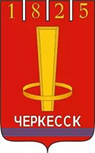 УПРАВЛЕНИЕ ОБРАЗОВАНИЯМЭРИИ МУНИЦИПАЛЬНОГО ОБРАЗОВАНИЯ ГОРОДА ЧЕРКЕССКА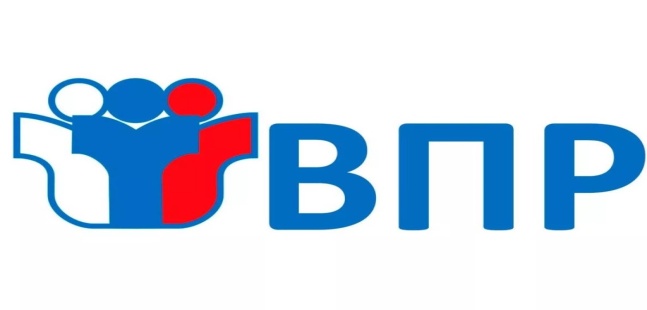 АНАЛИТИЧЕСКАЯ СПРАВКАПО РЕЗУЛЬТАТАМ ВПР 2022 ГОДА (в сравнении с 2021 и 2020 годами)Черкесск2022СОДЕРЖАНИЕПРЕДИСЛОВИЕВсероссийские проверочные работы (ВПР) – это стандартизированный инструмент оценки качества образования на уровне общеобразовательных организаций, служащий развитию единого образовательного пространства в Российской федерации, один из проектов системы российского образования, который является внешней оценочной процедурой, позволяющей осуществить мониторинг результатов введения ФГОС.Цель анализа: Диагностика достижения предметных и метапредметных результатов, в том числе уровня сформированности универсальных учебных действий (УУД) и овладения межпредметными понятиями.Задачи анализа:1. оценка индивидуальных учебных достижений обучающихся в соответствии с требованиями;2. информирование всех участников образовательных отношений о состоянии качества образования; 3. использование результатов оценочных процедур для повышения качества образования, в том числе повышения квалификации педагогических работников; 4. формирование среди участников образовательных отношений устойчивых ориентиров на методы и инструменты объективной оценки образовательных результатов обучающихся.Нормативное обеспечение процедур  оценки и контроля качества образования:Приказ Федеральной службы по надзору в сфере образования и науки от 16.08.2021 № 1139 «О проведении Федеральной службой по надзору в сфере образования и науки мониторинга качества подготовки обучающихся общеобразовательных организаций в форме всероссийских проверочных работ в 2022 году»Письмо Федеральной службы по надзору в сфере образования и науки (Рособрнадзор) от 04.02.2022 № 02-25 «О проведении Федеральной службой по надзору в сфере образования и науки мониторинга качества подготовки обучающихся общеобразовательных организаций в форме всероссийских проверочных работ в 2022 году» Приказ Министерства образования и науки КЧР от 15.02.2022 года №114 «О проведении в 2022 году Всероссийских проверочных работ (ВПР-2022) в 4-8,10-11 классах общеобразовательных организаций Карачаево-Черкесской Республики»Приказ Управления образования мэрии г.Черкесска от 28.02.2022 № 63-од «О проведении в 2022 году Всероссийских проверочных работ (ВПР – 2022) в 4-8, 10-11 классах общеобразовательных организаций города Черкесска». Приказ Министерства образования и науки КЧР от 11.03.2022 года № 204 «О проведении в 2022 году Всероссийских проверочных работ (ВПР-2022) с контролем объективности результатов в 4-6 классах общеобразовательных организаций Карачаево-Черкесской Республики»Приказ Федеральной службы по надзору в сфере образования и науки (Рособрнадзор) от 28.03.2022 № 467 «О внесении изменений в приказ Федеральной службы по надзору в сфере образования и науки от 16.08.2021 № 1139 «О проведении Федеральной службой по надзору в сфере образования и науки мониторинга качества подготовки обучающихся общеобразовательных организаций в форме всероссийских проверочных работ в 2022 году»Письмо Управления оценки качества образования и контроля (надзора) за деятельностью органов государственной власти субъектов Российской Федерации Федеральной службы по надзору в сфере образования и науки (Рособрнадзора) от 09.08.2022 № 08-197 «О проведении ВПР осенью 2022 года»Приказ Министерства образования и науки КЧР от 26.08.2022 № 793 «О проведении в 2022 году Всероссийских проверочных работ в 5-9 классах в общеобразовательных организациях Карачаево-Черкесской Республики»Приказ Управления образования мэрии г.Черкесска от 31.08.2022 № 263 «О проведении в 2022 году Всероссийских проверочных работ (ВПР – 2022) в 5-9 классах в общеобразовательных организациях города Черкесска». Письмо Управления оценки качества образования и контроля (надзора) за деятельностью органов государственной власти субъектов Российской Федерации Федеральной службы по надзору в сфере образования и науки (Рособрнадзора) от 07.09.2022 № 08-222 «Об организации выборочного проведения ВПР с контролем объективности результатов»Приказ Министерства образования и науки КЧР от 12.09.2022 года № 826 «О проведении в 2022 году Всероссийских проверочных работ (ВПР-2022) с контролем объективности результатов в 5-7 классах общеобразовательных организаций Карачаево-Черкесской Республики»Приказ Управления образования мэрии г. Черкесска от 13.09.2022 года № 283 «О проведении в 2022 году Всероссийских проверочных работ (ВПР-2022) с контролем объективности результатов в 5-7 классах в МКОУ «СОШ № 7» города Черкесска»Всероссийские проверочные работы в 2022 году в общеобразовательных организациях города Черкесска были проведены в 4,5,6,7,8,10 и 11 классах по следующим предметам: 4 класс – «Русский язык»;5 классе - «Русский язык», «Математика», «Окружающий мир»; 6 класс - «Русский язык», «Математика», «История» и «Биология»; 7 класс - «Русский язык», «Математика» «История», «Биология», «География», «Обществознание»; 8 класс - «Русский язык», «Математика, «Иностранный язык» («Английский язык», «Немецкий язык»,                    «Французский язык»), «История», «Биология», «География», «Обществознание», «Физика» 9 класс - «Русский язык», «Математика», «История», «Биология», «География», «Обществознание», «Физика»,                    «Химия» 10 класс- «География»11 класс - «Биология», «География», «История», «Химия», «Физика».РЕЗУЛЬТАТЫ 4 КЛАССОВ4 класс участвовали в ВПР по русскому языку.Русский языкРусский язык писали 1716 человек:Статистика по отметкамСравнение отметок с отметками по журналуВывод: В 2022 году в целом по городу Черкесску успеваемость осталась на прежнем уровне (93%), качество знаний повысилось по сравнению с 2021 годом на 7% ( из 63% в 70%), степень обученности повысилась на 2% ( из 60% в 62%), а также повысился средний балл 0,9% ( из 3,77 в 3,86).РЕЗУЛЬТАТЫ 5 КЛАССОВ5 классе участвовали по математике и окружающему миру по программе прошлого годаМатематикаМатематику писали 1542 человекСтатистика по отметкамСравнение отметок с отметками по журналуВывод: В 2022 году в целом по городу Черкесску повысилась успеваемость на 4% (из 91% в 95%), качество знаний повысилось по сравнению с 2021 годом на 18% (из 56% в 74%), степень обученности повысилась на 9% ( из 56% в 65%), а также повысился средний балл 0,33 % ( из 3,63 в 3,96).Окружающий мирОкружающий мир в 5 классах по программе 4 класса писали 1458 человекСтатистика по отметкамСравнение отметок с отметками по журналуВывод: В 2022 году в целом по городу Черкесску показатели успеваемости, качества знаний, степени обученности, средний балл не изменились к 2021 году: успеваемость – 98%, качество знаний – 74 %, степень обученности – 64%, средний балл – 3,93.РЕЗУЛЬТАТЫ 6 КЛАССОВ6 класс участвовали в ВПР по русскому языку, математике, истории и биологии.Русский языкРусский язык писали 1470 человек:Статистика по отметкамСравнение отметок с отметками по журналуВывод: В 2022 году в целом по городу Черкесску показатели успеваемости повысились на 2 % (из 86% в 88%), качество знаний повысилось на 1 % (из 53% в 54%), степень обученности увеличилась на 1 % (из 53% в 54%) и соответственно средний балл поднялся на 0,04% в сравнении к 2021 году (из 3,53 в 3,57).МатематикаМатематику в 6 классах писали 1588 человек:Статистика по отметкамСравнение отметок с отметками по журналуВывод: В 2022 году в целом по городу Черкесску показатели успеваемости повысились на 3 % (из 90% в 93%), качество знаний повысилось на 8 % (из 50% в 58%), степень обученности увеличилась на 8 % (из 50% в 58%) и соответственно средний балл поднялся на 0,27% в сравнении к 2021 году (из 3,46 в 3,73).ИсторияИсторию в 6 классах писали 1561 человек:Статистика по отметкамСравнение отметок с отметками по журналуВывод: В 2022 году в целом по городу Черкесску показатели успеваемости повысились на 5 % (из 91% в 96%), качество знаний повысилось на 6 % (из 58% в 64%), степень обученности увеличилась на 4 % (из 56% в 60%) и соответственно средний балл поднялся на 0,14% в сравнении к 2021 году (из 3,64 в 3,78).Биология Биологию в 6 классах писали 1539 человек:Статистика по отметкамСравнение отметок с отметками по журналуВывод: В 2022 году в целом по городу Черкесску показатели успеваемости повысились на 1 % (из 94% в 95%), качество знаний повысилось на 1 % (из 61% в 62%), степень обученности увеличилась на 1 % (из 57% в 58%) и соответственно средний балл поднялся на 0,02% в сравнении к 2021 году (из 3,7 в 3,72).РЕЗУЛЬТАТЫ 7 КЛАССОВ7 класс участвовали в ВПР по русскому языку, математике, истории, биологии, географии и обществознаниюРусский языкРусский язык писали 1497 человек:Статистика по отметкамСравнение отметок с отметками по журналуВывод: В 2022 году в целом по городу Черкесску показатели успеваемости повысились на 2 % (из 87% в 89%), качество знаний повысилось на 17 % (из 37% в 54%), степень обученности увеличилась на 10 % (из 44% в 54%) и соответственно средний балл поднялся на 0,35% в сравнении к 2021 году (из 3,21 в 3,56).МатематикаМатематику в 7 классах писали 1457 человек:Статистика по отметкамСравнение отметок с отметками по журналуВывод: В 2022 году в целом по городу Черкесску показатели успеваемости повысились на 3 % (из 90% в 93%), качество знаний повысилось на 8 % (из 44% в 53%), степень обученности увеличилась на 4 % (из 49% в 53%) и соответственно средний балл поднялся на 0,15% в сравнении к 2021 году (из 3,41 в 3,56).Биология (линейная)Биология писали 136 человек:Статистика по отметкамСравнение отметок с отметками по журналуБиология (профильная)Биология писали 648 человек:Статистика по отметкамСравнение отметок с отметками по журналуИсторияИсторию в 7 классах писали 786 человек:Статистика по отметкамСравнение отметок с отметками по журналуВывод: В 2022 году в целом по городу Черкесску показатели успеваемости повысились на 7 % (из 90% в 97%), качество знаний повысилось на 9 % (из 54% в 63%), степень обученности увеличилась на 5 % (из 55% в 60%) и соответственно средний балл поднялся на 0,20% в сравнении к 2021 году (из 3,59 в 3,79).ГеографияГеографию в 7 классах писали 693 человек:Статистика по отметкамСравнение отметок с отметками по журналуВывод: В 2022 году в целом по городу Черкесску показатели успеваемости повысились на 6 % (из 92% в 98%), качество знаний повысилось на 21 % (из 46% в 67%), степень обученности увеличилась на 9 % (из 51% в 60%) и соответственно средний балл поднялся на 0,31% в сравнении к 2021 году (из 3,5 в 3,81).ОбществознаниеОбществознание в 7 классах писали 762 человек:Статистика по отметкамСравнение отметок с отметками по журналуВывод: В 2022 году в целом по городу Черкесску показатели успеваемости повысились на 8 % (из 88% в 96%), качество знаний повысилось на 18 % (из 47% в 65%), степень обученности увеличилась на 10 % (из 50% в 60%) и соответственно средний балл поднялся на 0,36% в сравнении к 2021 году (из 3,44 в 3,8).РЕЗУЛЬТАТЫ 8 КЛАССОВ8 класс участвовали в ВПР по русскому языку, математике, иностранному языку, истории, биологии, географии, обществознанию, физикеРусский языкРусский язык писали 1530 человек:Статистика по отметкамСравнение отметок с отметками по журналуВывод: В 2022 году в целом по городу Черкесску показатели успеваемости повысились на 5 % (из 86% в 91%), качество знаний понизилось правда на 1 % (из 55% в 54%), степень обученности также снизилась на 1 % (из 53% в 54%), а вот средний балл поднялся на 0,04% в сравнении к 2021 году (из 3,53 в 3,57).МатематикаМатематику в 8 классах писали 1440 человек:Статистика по отметкамСравнение отметок с отметками по журналуВывод: В 2022 году в целом по городу Черкесску показатели успеваемости повысились на 2 % (из 93% в 95%), качество знаний понизилось правда на 12 % (из 48% в 60%), степень обученности также снизилась на 7 % (из 50% в 57%), а вот средний балл поднялся на 0,25% в сравнении к 2021 году (из 3,45 в 3,7).ФизикаФизику в 8 классах писали 490 человек:Статистика по отметкамСравнение отметок с отметками по журналуВывод: В 2022 году в целом по городу Черкесску показатели успеваемости повысились на 7 % (из 91% в 98%), качество знаний повысилось на 25 % (из 49% в 74%), степень обученности также повысилась на 16 % (из 51% в 67%), а средний балл поднялся на 0,52% в сравнении к 2021 году (из 3,5 в 3,7).Биология (линейная)Биологию линейную в 8 классах писали 472 человек:Статистика по отметкамСравнение отметок с отметками по журналуБиология (профильная)Биологию профильную писали 3 человека:Статистика по отметкамСравнение отметок с отметками по журналуИсторияИсторию в 8 классах писали 835 человек:Статистика по отметкамСравнение отметок с отметками по журналу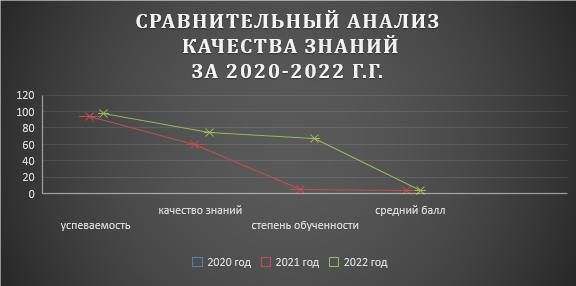 Вывод: В 2022 году в целом по городу Черкесску показатели успеваемости повысились на 4 % (из 94% в 98%), качество знаний повысилось на 14 % (из 60% в 74%), степень обученности также повысилось на 9 % (из 58% в 67%), а также средний балл поднялся на 0,29% в сравнении к 2021 году (из 3,73 в 4,02).ГеографияГеографию в 8 классах писали 553 человек:Статистика по отметкамСравнение отметок с отметками по журналуВывод: В 2022 году в целом по городу Черкесску показатели успеваемости повысились на 6 % (из 92% в 98%), качество знаний повысилось на 13 % (из 52% в 65%), степень обученности также повысилась на 7 % (из 53% в 60%), а средний балл поднялся на 0,3% в сравнении к 2021 году (из 3,5 в 3,8).Английский языкАнглийский язык писали 1384 человек:Статистика по отметкамСравнение отметок с отметками по журналуФранцузский языкФранцузский язык писали 8 человек:Статистика по отметкамСравнение отметок с отметками по журналуОбществознаниеОбществознание писали 702 человек:Статистика по отметкамСравнение отметок с отметками по журналуВывод: В 2022 году в целом по городу Черкесску показатели успеваемости повысились на 10 % (из 80% в 90%), качество знаний повысилось на 14 % (из 42% в 56%), степень обученности также повысилась на 11 % (из 44% в 55%), а средний балл поднялся на 0,54% в сравнении к 2021 году (из 3,07 в 3,61).РЕЗУЛЬТАТЫ 9 КЛАССОВ9 класс участвовали в ВПР по русскому языку, математике, истории, биологии, географии, обществознанию, физике, химииРусский языкРусский язык писали 1425 человек:Статистика по отметкамСравнение отметок с отметками по журналуМатематикаМатематику в 9 классах писали 1399 человек:Статистика по отметкамСравнение отметок с отметками по журналуФизикаФизику писали 493 человек:Статистика по отметкамСравнение отметок с отметками по журналуХимияХимию писали 413 человек:Статистика по отметкамСравнение отметок с отметками по журналуБиология (линейная)Биологию писали 45 человек:Статистика по отметкамСравнение отметок с отметками по журналуБиология (профильная)Биологию профильную в 9 классах писали 392 человек:Статистика по отметкамСравнение отметок с отметками по журналуИсторияИсторию в 9 классах писали 437 человек:Статистика по отметкамСравнение отметок с отметками по журналуГеографияГеографию в 9 классах писали 471 человек:Статистика по отметкамСравнение отметок с отметками по журналуОбществознаниеОбществознание в 9 классах писали 458 человек:Статистика по отметкамСравнение отметок с отметками по журналуРЕЗУЛЬТАТЫ 10 КЛАССОВ10 класс участвовали в ВПР по географииГеографияГеографию писали 93 человек:Статистика по отметкамСравнение отметок с отметками по журналуВывод: В 2022 году в целом по городу Черкесску показатели успеваемости понизился на 2 % (из 100% в 98%), качество знаний повысилось на 14 % (из 76% в 90%), степень обученности также повысилась на 11 % (из 63% в 74%), а средний балл поднялся на 0,33% в сравнении к 2021 году (из 3,92 в 4,25).РЕЗУЛЬТАТЫ 11 КЛАССОВ11 класс участвовали в ВПР по истории, биологии, географии, физике, химииИсторияИсторию писали 324 человек:Статистика по отметкамСравнение отметок с отметками по журналуВывод: В 2022 году в целом по городу Черкесску показатели успеваемости повысились на 12 % (из 87% до 99%), качество знаний повысилось на 10 % (из 72% в 82%), степень обученности также повысилась на 13 % (из 59% в 72%), а средний балл поднялся на 0,41% в сравнении к 2021 году (из 3,76 в 4,17).БиологияБиологию в 11 классе писали 227 человек:Статистика по отметкамСравнение отметок с отметками по журналуВывод: В 2022 году в целом по городу Черкесску показатели успеваемости повысились на 13 % (из 87% в 100%), качество знаний повысилось на 24 % (из 60% в 84%), степень обученности также повысилась на 11 % (из 61% в 72%), а средний балл поднялся на 0,43% в сравнении к 2021 году (из 3,76 в 4,19).ФизикаФизику в 11 классах писали 178 человек:Статистика по отметкамСравнение отметок с отметками по журналу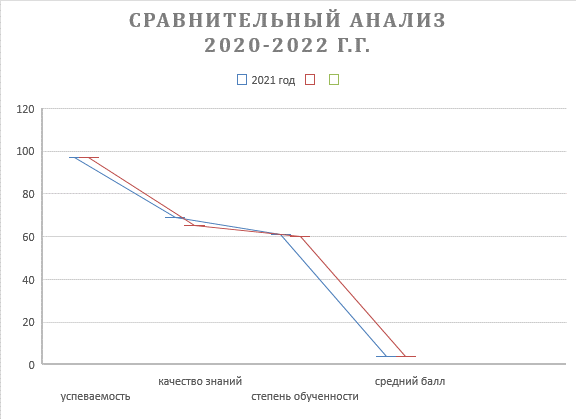 Вывод: В 2022 году в целом по городу Черкесску показатели успеваемости стабильны (97%), качество знаний понизились на 4 % (из 69% в 65%), степень обученности также понизилось на 1 % (из 61% в 60%), а также средний балл понизился на 0,04% в сравнении к 2021 году (из 3,83 в 3,79).ХимияХимию в 11 классах писали 183 человек:Статистика по отметкамСравнение отметок с отметками по журналуВывод: В 2022 году в целом по городу Черкесску показатели успеваемости понизились на 3 % (из 99% в 96%), качество знаний повысилось на 8 % (из 61% в 69%), степень обученности также повысилась на 3 % (из 59% в 62%), а также средний балл поднялся на 0,11% в сравнении к 2021 году (из 3,75 в 3,86).ГеографияГеографию в 11 классах писали 401 человек:Статистика по отметкамСравнение отметок с отметками по журналуВывод: В 2022 году в целом по городу Черкесску показатели успеваемости повысились на 1 % (из 98% в 99%), качество знаний повысилось на 3 % (из 75% в 78%), степень обученности также повысилась на 3 % (из 64% в 67%), а также средний балл поднялся на 0,1% в сравнении к 2021 году (из 3,92 в 4,02).ВЫВОДЫПо результатам ВПР по всем предметам видно, что повысились отметки, полученные в прошлом году по ряду предметов:ПРЕДЛОЖЕНИЯПедагогам, преподающим в 8 классе русский язык и математику, в 10 классе географию и в 11 классе физику и химию необходимо провести следующее: 1. Тщательный анализ количественных и качественных результатов ВПР каждым учителем, выявление проблем отдельных обучающихся.2. Планирование коррекционной работы с учащимися, не справившимися с ВПР.3. Корректировка содержания урочных занятий, отработка программного материала, вызвавшего наибольшие затруднения у обучающихся.4. Своевременное информирование родителей о результатах ВПР, текущих образовательных достижениях учащихся 5. Оценки индивидуальных результатов обучения каждого конкретного ученика и построения его индивидуальной образовательной траектории; 6. Выявления проблемных зон, планирования коррекционной работы, совершенствования методики преподавания предмета; 7. Диагностики знаний, умений и навыков в начале учебного года, по окончании четверти, полугодия; 8. Целенаправленного формирования и развития универсальных учебных действий у школьников: умений работать с разными источниками информации, работы с текстом; 9. Корректировки индивидуальных планов профессионального развития; 10. Обмена опытом работы (ШМО). 11. Учителям использовать результаты анализа ВПР для коррекции знаний учащихся по ряду предметов, а также для совершенствования методики преподавания учебных предметов для создания индивидуальных образовательных маршрутов обучающихся;12. Учителям-предметникам  провести совместные заседания по вопросу разработок заданий, направленных на отработку у обучающихся необходимых навыков при выполнении выше обозначенных заданий, а также других заданий, которые вызывают затруднения;13. Учителям – предметникам составить план индивидуальной работы с обучающимися, получившими неудовлетворительные оценки по предмету;14. Классным руководителям взять под личный контроль реализации плана работы с обучающимися, получившим «2» по двум и более предметам. ПРЕДИСЛОВИЕ3РЕЗУЛЬТАТЫ 4 КЛАССОВ5РЕЗУЛЬТАТЫ 5 КЛАССОВ16РЕЗУЛЬТАТЫ 6 КЛАССОВ31РЕЗУЛЬТАТЫ 7 КЛАССОВ53РЕЗУЛЬТАТЫ 8 КЛАССОВ82РЕЗУЛЬТАТЫ 10 КЛАССОВ107РЕЗУЛЬТАТЫ 11 КЛАССОВ110ВЫВОДЫ127ПРЕДЛОЖЕНИЯ129Группы участниковКол-во участников«2»«3»«4»«5»Черкесск17167,2322,3247,9622,49Муниципальное казенное общеобразовательное учреждение "Средняя общеобразовательная школа № 2"" г. Черкесска"766,5823,6843,4226,32Муниципальное казенное общеобразовательное учреждение "Средняя общеобразовательная школа № 3"" г. Черкесска"998,0824,2446,4621,21Муниципальное казенное общеобразовательное учреждение "Средняя общеобразовательная школа № 4" г. Черкесска"4216,6730,9547,624,76Муниципальное казенное общеобразовательное учреждение ``Гимназия №5``г. Черкесска1786,1819,153,9320,79Муниципальное казенное общеобразовательное учреждение «Средняя общеобразовательная школа № 6» г. Черкесска1221,6414,7549,1834,43Муниципальное казенное общеобразовательное учреждение "Средняя общеобразовательная школа № 7"" г. Черкесска"4719,1538,325,5317,02Муниципальное казенное общеобразовательное учреждение «Средняя общеобразовательная школа № 8» г. Черкесска1128,0421,4350,8919,64Муниципальное казенное общеобразовательное учреждение «Гимназия № 9» г. Черкесска1050,9515,2436,1947,62Муниципальное казенное общеобразовательное учреждение "Средняя общеобразовательная школа №10" г. Черкесска"4219,0533,3340,487,14Муниципальное бюджетное общеобразовательное учреждение «Центр образования № 11» г. Черкесска1037,7727,1849,5115,53Муниципальное казенное общеобразовательное учреждение "Основная общеобразовательная школа № 12" города Черкесска"244,1737,541,6716,67Муниципальное казенное общеобразовательное учреждение "Гимназия № 13" г. Черкесска"10710,2826,1747,6615,89Муниципальное казенное общеобразовательное учреждение «Лицей № 15» г. Черкесска6811,7623,5342,6522,06Муниципальное бюджетное общеобразовательное учреждение "Гимназия № 16-детский сад" г. Черкесска"1386,5219,5752,921,01Муниципальное казенное общеобразовательное учреждение «Гимназия № 17» г. Черкесска2074,8315,9455,5623,67Муниципальное бюджетное общеобразовательное учреждение "Гимназия № 18"" г. Черкесска"858,2429,4141,1821,18Автономная некоммерческая образовательная организация "Частная школа Медина"9-33,3344,4422,22Автономная некоммерческая организация общеобразовательное учреждение "Академическая Гимназия"15-13,3326,6760Муниципальное бюджетное общеобразовательное учреждение "Гимназия № 19" г. Черкесска"1377,324,0952,5516,06Группы участниковКол-во участников%ЧеркесскЧеркесскЧеркесск  Понизили (Отметка < Отметка по журналу) %32919,17  Подтвердили (Отметка = Отметке по журналу) %118569,06  Повысили (Отметка > Отметка по журналу) %20211,77  Всего1716100Муниципальное казенное общеобразовательное учреждение "Средняя общеобразовательная школа № 2"" г. Черкесска"Муниципальное казенное общеобразовательное учреждение "Средняя общеобразовательная школа № 2"" г. Черкесска"Муниципальное казенное общеобразовательное учреждение "Средняя общеобразовательная школа № 2"" г. Черкесска"  Понизили (Отметка < Отметка по журналу) %911,84  Подтвердили (Отметка = Отметке по журналу) %5572,37  Повысили (Отметка > Отметка по журналу) %1215,79  Всего76100Муниципальное казенное общеобразовательное учреждение "Средняя общеобразовательная школа № 3"" г. Черкесска"Муниципальное казенное общеобразовательное учреждение "Средняя общеобразовательная школа № 3"" г. Черкесска"Муниципальное казенное общеобразовательное учреждение "Средняя общеобразовательная школа № 3"" г. Черкесска"  Понизили (Отметка < Отметка по журналу) %1313,13  Подтвердили (Отметка = Отметке по журналу) %8080,81  Повысили (Отметка > Отметка по журналу) %66,06  Всего99100Муниципальное казенное общеобразовательное учреждение "Средняя общеобразовательная школа № 4" г. Черкесска"Муниципальное казенное общеобразовательное учреждение "Средняя общеобразовательная школа № 4" г. Черкесска"Муниципальное казенное общеобразовательное учреждение "Средняя общеобразовательная школа № 4" г. Черкесска"  Понизили (Отметка < Отметка по журналу) %1228,57  Подтвердили (Отметка = Отметке по журналу) %2866,67  Повысили (Отметка > Отметка по журналу) %24,76  Всего42100Муниципальное казенное общеобразовательное учреждение ``Гимназия №5``г. ЧеркесскаМуниципальное казенное общеобразовательное учреждение ``Гимназия №5``г. ЧеркесскаМуниципальное казенное общеобразовательное учреждение ``Гимназия №5``г. Черкесска  Понизили (Отметка < Отметка по журналу) %4324,16  Подтвердили (Отметка = Отметке по журналу) %12167,98  Повысили (Отметка > Отметка по журналу) %147,87  Всего178100Муниципальное казенное общеобразовательное учреждение «Средняя общеобразовательная школа № 6» г. ЧеркесскаМуниципальное казенное общеобразовательное учреждение «Средняя общеобразовательная школа № 6» г. ЧеркесскаМуниципальное казенное общеобразовательное учреждение «Средняя общеобразовательная школа № 6» г. Черкесска  Понизили (Отметка < Отметка по журналу) %1310,66  Подтвердили (Отметка = Отметке по журналу) %7662,3  Повысили (Отметка > Отметка по журналу) %3327,05  Всего122100Муниципальное казенное общеобразовательное учреждение "Средняя общеобразовательная школа № 7"" г. Черкесска"Муниципальное казенное общеобразовательное учреждение "Средняя общеобразовательная школа № 7"" г. Черкесска"Муниципальное казенное общеобразовательное учреждение "Средняя общеобразовательная школа № 7"" г. Черкесска"  Понизили (Отметка < Отметка по журналу) %2655,32  Подтвердили (Отметка = Отметке по журналу) %1838,3  Повысили (Отметка > Отметка по журналу) %36,38  Всего47100Муниципальное казенное общеобразовательное учреждение «Средняя общеобразовательная школа № 8» г. ЧеркесскаМуниципальное казенное общеобразовательное учреждение «Средняя общеобразовательная школа № 8» г. ЧеркесскаМуниципальное казенное общеобразовательное учреждение «Средняя общеобразовательная школа № 8» г. Черкесска  Понизили (Отметка < Отметка по журналу) %1715,18  Подтвердили (Отметка = Отметке по журналу) %8878,57  Повысили (Отметка > Отметка по журналу) %76,25  Всего112100Муниципальное казенное общеобразовательное учреждение «Гимназия № 9» г. ЧеркесскаМуниципальное казенное общеобразовательное учреждение «Гимназия № 9» г. ЧеркесскаМуниципальное казенное общеобразовательное учреждение «Гимназия № 9» г. Черкесска  Понизили (Отметка < Отметка по журналу) %98,57  Подтвердили (Отметка = Отметке по журналу) %6460,95  Повысили (Отметка > Отметка по журналу) %3230,48  Всего105100Муниципальное казенное общеобразовательное учреждение "Средняя общеобразовательная школа №10" г. Черкесска"Муниципальное казенное общеобразовательное учреждение "Средняя общеобразовательная школа №10" г. Черкесска"Муниципальное казенное общеобразовательное учреждение "Средняя общеобразовательная школа №10" г. Черкесска"  Понизили (Отметка < Отметка по журналу) %1842,86  Подтвердили (Отметка = Отметке по журналу) %2150  Повысили (Отметка > Отметка по журналу) %37,14  Всего42100Муниципальное бюджетное общеобразовательное учреждение «Центр образования № 11» г. ЧеркесскаМуниципальное бюджетное общеобразовательное учреждение «Центр образования № 11» г. ЧеркесскаМуниципальное бюджетное общеобразовательное учреждение «Центр образования № 11» г. Черкесска  Понизили (Отметка < Отметка по журналу) %1413,59  Подтвердили (Отметка = Отметке по журналу) %8683,5  Повысили (Отметка > Отметка по журналу) %32,91  Всего103100Муниципальное казенное общеобразовательное учреждение "Основная общеобразовательная школа № 12" города Черкесска"Муниципальное казенное общеобразовательное учреждение "Основная общеобразовательная школа № 12" города Черкесска"Муниципальное казенное общеобразовательное учреждение "Основная общеобразовательная школа № 12" города Черкесска"  Понизили (Отметка < Отметка по журналу) %520,83  Подтвердили (Отметка = Отметке по журналу) %1562,5  Повысили (Отметка > Отметка по журналу) %416,67  Всего24100Муниципальное казенное общеобразовательное учреждение "Гимназия № 13" г. Черкесска"Муниципальное казенное общеобразовательное учреждение "Гимназия № 13" г. Черкесска"Муниципальное казенное общеобразовательное учреждение "Гимназия № 13" г. Черкесска"  Понизили (Отметка < Отметка по журналу) %2725,23  Подтвердили (Отметка = Отметке по журналу) %7065,42  Повысили (Отметка > Отметка по журналу) %109,35  Всего107100Муниципальное казенное общеобразовательное учреждение «Лицей № 15» г. ЧеркесскаМуниципальное казенное общеобразовательное учреждение «Лицей № 15» г. ЧеркесскаМуниципальное казенное общеобразовательное учреждение «Лицей № 15» г. Черкесска  Понизили (Отметка < Отметка по журналу) %1623,53  Подтвердили (Отметка = Отметке по журналу) %4566,18  Повысили (Отметка > Отметка по журналу) %710,29  Всего68100Муниципальное бюджетное общеобразовательное учреждение "Гимназия № 16-детский сад" г. Черкесска"Муниципальное бюджетное общеобразовательное учреждение "Гимназия № 16-детский сад" г. Черкесска"Муниципальное бюджетное общеобразовательное учреждение "Гимназия № 16-детский сад" г. Черкесска"  Понизили (Отметка < Отметка по журналу) %2014,49  Подтвердили (Отметка = Отметке по журналу) %9669,57  Повысили (Отметка > Отметка по журналу) %2215,94  Всего138100Муниципальное казенное общеобразовательное учреждение «Гимназия № 17» г. ЧеркесскаМуниципальное казенное общеобразовательное учреждение «Гимназия № 17» г. ЧеркесскаМуниципальное казенное общеобразовательное учреждение «Гимназия № 17» г. Черкесска  Понизили (Отметка < Отметка по журналу) %3416,43  Подтвердили (Отметка = Отметке по журналу) %15172,95  Повысили (Отметка > Отметка по журналу) %2210,63  Всего207100Муниципальное бюджетное общеобразовательное учреждение "Гимназия № 18"" г. Черкесска"Муниципальное бюджетное общеобразовательное учреждение "Гимназия № 18"" г. Черкесска"Муниципальное бюджетное общеобразовательное учреждение "Гимназия № 18"" г. Черкесска"  Понизили (Отметка < Отметка по журналу) %1112,94  Подтвердили (Отметка = Отметке по журналу) %6778,82  Повысили (Отметка > Отметка по журналу) %78,24  Всего85100Автономная некоммерческая образовательная организация "Частная школа Медина"Автономная некоммерческая образовательная организация "Частная школа Медина"Автономная некоммерческая образовательная организация "Частная школа Медина"  Понизили (Отметка < Отметка по журналу) %111,11  Подтвердили (Отметка = Отметке по журналу) %888,89  Повысили (Отметка > Отметка по журналу) %--  Всего9100Автономная некоммерческая организация общеобразовательное учреждение "Академическая Гимназия"Автономная некоммерческая организация общеобразовательное учреждение "Академическая Гимназия"Автономная некоммерческая организация общеобразовательное учреждение "Академическая Гимназия"  Понизили (Отметка < Отметка по журналу) %--  Подтвердили (Отметка = Отметке по журналу) %1066,67  Повысили (Отметка > Отметка по журналу) %533,33  Всего15100Муниципальное бюджетное общеобразовательное учреждение "Гимназия № 19" г. Черкесска"Муниципальное бюджетное общеобразовательное учреждение "Гимназия № 19" г. Черкесска"Муниципальное бюджетное общеобразовательное учреждение "Гимназия № 19" г. Черкесска"  Понизили (Отметка < Отметка по журналу) %4129,93  Подтвердили (Отметка = Отметке по журналу) %8662,77  Повысили (Отметка > Отметка по журналу) %107,3  Всего137100Группы участниковКол-во участников«2»«3»«4»«5»Черкесск15424,4121,2748,5725,75Муниципальное казенное общеобразовательное учреждение "Средняя общеобразовательная школа № 2"" г. Черкесска"722,7823,6152,7820,83Муниципальное казенное общеобразовательное учреждение "Средняя общеобразовательная школа № 3"" г. Черкесска"677,4632,8444,7814,93Муниципальное казенное общеобразовательное учреждение "Средняя общеобразовательная школа № 4" г. Черкесска"348,8232,3535,2923,53Муниципальное казенное общеобразовательное учреждение ``Гимназия №5``г. Черкесска891,1213,4853,9331,46Муниципальное казенное общеобразовательное учреждение «Средняя общеобразовательная школа № 6» г. Черкесска1172,5611,9741,8843,59Муниципальное казенное общеобразовательное учреждение "Средняя общеобразовательная школа № 7"" г. Черкесска"446,8227,2754,5511,36Муниципальное казенное общеобразовательное учреждение «Средняя общеобразовательная школа № 8» г. Черкесска952,1122,1148,4227,37Муниципальное казенное общеобразовательное учреждение «Гимназия № 9» г. Черкесска1360,7415,4440,4443,38Муниципальное казенное общеобразовательное учреждение "Средняя общеобразовательная школа №10" г. Черкесска"456,6751,1142,22-Муниципальное бюджетное общеобразовательное учреждение «Центр образования № 11» г. Черкесска947,4519,1552,1321,28Муниципальное казенное общеобразовательное учреждение "Основная общеобразовательная школа № 12" города Черкесска"25-32644Муниципальное казенное общеобразовательное учреждение "Гимназия № 13" г. Черкесска"1043,8523,0856,7316,35Муниципальное казенное общеобразовательное учреждение «Лицей № 15» г. Черкесска588,6227,5948,2815,52Муниципальное бюджетное общеобразовательное учреждение "Гимназия № 16-детский сад" г. Черкесска"1365,1519,855025Муниципальное казенное общеобразовательное учреждение «Гимназия № 17» г. Черкесска1905,2615,2647,3732,11Муниципальное бюджетное общеобразовательное учреждение "Гимназия № 18"" г. Черкесска"811,2323,4656,7918,52Автономная некоммерческая образовательная организация "Частная школа Медина"10-205030Автономная некоммерческая организация общеобразовательное учреждение "Академическая Гимназия"119,099,0945,4536,36Муниципальное бюджетное общеобразовательное учреждение "Гимназия № 19" г. Черкесска"1347,4623,1346,2723,13Группы участниковКол-во участников%ЧеркесскЧеркесскЧеркесск  Понизили (Отметка < Отметка по журналу) %35322,89  Подтвердили (Отметка = Отметке по журналу) %95461,87  Повысили (Отметка > Отметка по журналу) %23515,24  Всего1542100Муниципальное казенное общеобразовательное учреждение "Средняя общеобразовательная школа № 2"" г. Черкесска"Муниципальное казенное общеобразовательное учреждение "Средняя общеобразовательная школа № 2"" г. Черкесска"Муниципальное казенное общеобразовательное учреждение "Средняя общеобразовательная школа № 2"" г. Черкесска"  Понизили (Отметка < Отметка по журналу) %68,33  Подтвердили (Отметка = Отметке по журналу) %6184,72  Повысили (Отметка > Отметка по журналу) %56,94  Всего72100Муниципальное казенное общеобразовательное учреждение "Средняя общеобразовательная школа № 3"" г. Черкесска"Муниципальное казенное общеобразовательное учреждение "Средняя общеобразовательная школа № 3"" г. Черкесска"Муниципальное казенное общеобразовательное учреждение "Средняя общеобразовательная школа № 3"" г. Черкесска"  Понизили (Отметка < Отметка по журналу) %2841,79  Подтвердили (Отметка = Отметке по журналу) %3146,27  Повысили (Отметка > Отметка по журналу) %811,94  Всего67100Муниципальное казенное общеобразовательное учреждение "Средняя общеобразовательная школа № 4" г. Черкесска"Муниципальное казенное общеобразовательное учреждение "Средняя общеобразовательная школа № 4" г. Черкесска"Муниципальное казенное общеобразовательное учреждение "Средняя общеобразовательная школа № 4" г. Черкесска"  Понизили (Отметка < Отметка по журналу) %823,53  Подтвердили (Отметка = Отметке по журналу) %2161,76  Повысили (Отметка > Отметка по журналу) %514,71  Всего34100Муниципальное казенное общеобразовательное учреждение ``Гимназия №5``г. ЧеркесскаМуниципальное казенное общеобразовательное учреждение ``Гимназия №5``г. ЧеркесскаМуниципальное казенное общеобразовательное учреждение ``Гимназия №5``г. Черкесска  Понизили (Отметка < Отметка по журналу) %1921,35  Подтвердили (Отметка = Отметке по журналу) %5662,92  Повысили (Отметка > Отметка по журналу) %1415,73  Всего89100Муниципальное казенное общеобразовательное учреждение «Средняя общеобразовательная школа № 6» г. ЧеркесскаМуниципальное казенное общеобразовательное учреждение «Средняя общеобразовательная школа № 6» г. ЧеркесскаМуниципальное казенное общеобразовательное учреждение «Средняя общеобразовательная школа № 6» г. Черкесска  Понизили (Отметка < Отметка по журналу) %1210,26  Подтвердили (Отметка = Отметке по журналу) %6958,97  Повысили (Отметка > Отметка по журналу) %3630,77  Всего117100Муниципальное казенное общеобразовательное учреждение "Средняя общеобразовательная школа № 7"" г. Черкесска"Муниципальное казенное общеобразовательное учреждение "Средняя общеобразовательная школа № 7"" г. Черкесска"Муниципальное казенное общеобразовательное учреждение "Средняя общеобразовательная школа № 7"" г. Черкесска"  Понизили (Отметка < Отметка по журналу) %1431,82  Подтвердили (Отметка = Отметке по журналу) %2556,82  Повысили (Отметка > Отметка по журналу) %511,36  Всего44100Муниципальное казенное общеобразовательное учреждение «Средняя общеобразовательная школа № 8» г. ЧеркесскаМуниципальное казенное общеобразовательное учреждение «Средняя общеобразовательная школа № 8» г. ЧеркесскаМуниципальное казенное общеобразовательное учреждение «Средняя общеобразовательная школа № 8» г. Черкесска  Понизили (Отметка < Отметка по журналу) %2829,47  Подтвердили (Отметка = Отметке по журналу) %5557,89  Повысили (Отметка > Отметка по журналу) %1212,63  Всего95100Муниципальное казенное общеобразовательное учреждение «Гимназия № 9» г. ЧеркесскаМуниципальное казенное общеобразовательное учреждение «Гимназия № 9» г. ЧеркесскаМуниципальное казенное общеобразовательное учреждение «Гимназия № 9» г. Черкесска  Понизили (Отметка < Отметка по журналу) %3122,79  Подтвердили (Отметка = Отметке по журналу) %8663,24  Повысили (Отметка > Отметка по журналу) %1913,97  Всего136100Муниципальное казенное общеобразовательное учреждение "Средняя общеобразовательная школа №10" г. Черкесска"Муниципальное казенное общеобразовательное учреждение "Средняя общеобразовательная школа №10" г. Черкесска"Муниципальное казенное общеобразовательное учреждение "Средняя общеобразовательная школа №10" г. Черкесска"  Понизили (Отметка < Отметка по журналу) %1226,67  Подтвердили (Отметка = Отметке по журналу) %2862,22  Повысили (Отметка > Отметка по журналу) %511,11  Всего45100Муниципальное бюджетное общеобразовательное учреждение «Центр образования № 11» г. ЧеркесскаМуниципальное бюджетное общеобразовательное учреждение «Центр образования № 11» г. ЧеркесскаМуниципальное бюджетное общеобразовательное учреждение «Центр образования № 11» г. Черкесска  Понизили (Отметка < Отметка по журналу) %1920,21  Подтвердили (Отметка = Отметке по журналу) %6670,21  Повысили (Отметка > Отметка по журналу) %99,57  Всего94100Муниципальное казенное общеобразовательное учреждение "Основная общеобразовательная школа № 12" города Черкесска"Муниципальное казенное общеобразовательное учреждение "Основная общеобразовательная школа № 12" города Черкесска"Муниципальное казенное общеобразовательное учреждение "Основная общеобразовательная школа № 12" города Черкесска"  Понизили (Отметка < Отметка по журналу) %832  Подтвердили (Отметка = Отметке по журналу) %1768  Повысили (Отметка > Отметка по журналу) %--  Всего25100Муниципальное казенное общеобразовательное учреждение "Гимназия № 13" г. Черкесска"Муниципальное казенное общеобразовательное учреждение "Гимназия № 13" г. Черкесска"Муниципальное казенное общеобразовательное учреждение "Гимназия № 13" г. Черкесска"  Понизили (Отметка < Отметка по журналу) %2625  Подтвердили (Отметка = Отметке по журналу) %6865,38  Повысили (Отметка > Отметка по журналу) %109,62  Всего104100Муниципальное казенное общеобразовательное учреждение «Лицей № 15» г. ЧеркесскаМуниципальное казенное общеобразовательное учреждение «Лицей № 15» г. ЧеркесскаМуниципальное казенное общеобразовательное учреждение «Лицей № 15» г. Черкесска  Понизили (Отметка < Отметка по журналу) %2339,66  Подтвердили (Отметка = Отметке по журналу) %3153,45  Повысили (Отметка > Отметка по журналу) %46,9  Всего58100Муниципальное бюджетное общеобразовательное учреждение "Гимназия № 16-детский сад" г. Черкесска"Муниципальное бюджетное общеобразовательное учреждение "Гимназия № 16-детский сад" г. Черкесска"Муниципальное бюджетное общеобразовательное учреждение "Гимназия № 16-детский сад" г. Черкесска"  Понизили (Отметка < Отметка по журналу) %1913,97  Подтвердили (Отметка = Отметке по журналу) %9771,32  Повысили (Отметка > Отметка по журналу) %2014,71  Всего136100Муниципальное казенное общеобразовательное учреждение «Гимназия № 17» г. ЧеркесскаМуниципальное казенное общеобразовательное учреждение «Гимназия № 17» г. ЧеркесскаМуниципальное казенное общеобразовательное учреждение «Гимназия № 17» г. Черкесска  Понизили (Отметка < Отметка по журналу) %5227,37  Подтвердили (Отметка = Отметке по журналу) %9248,42  Повысили (Отметка > Отметка по журналу) %4624,21  Всего190100Муниципальное бюджетное общеобразовательное учреждение "Гимназия № 18"" г. Черкесска"Муниципальное бюджетное общеобразовательное учреждение "Гимназия № 18"" г. Черкесска"Муниципальное бюджетное общеобразовательное учреждение "Гимназия № 18"" г. Черкесска"  Понизили (Отметка < Отметка по журналу) %1518,52  Подтвердили (Отметка = Отметке по журналу) %4859,26  Повысили (Отметка > Отметка по журналу) %1822,22  Всего81100Автономная некоммерческая образовательная организация "Частная школа Медина"Автономная некоммерческая образовательная организация "Частная школа Медина"Автономная некоммерческая образовательная организация "Частная школа Медина"  Понизили (Отметка < Отметка по журналу) %--  Подтвердили (Отметка = Отметке по журналу) %990  Повысили (Отметка > Отметка по журналу) %110  Всего10100Автономная некоммерческая организация общеобразовательное учреждение "Академическая Гимназия"Автономная некоммерческая организация общеобразовательное учреждение "Академическая Гимназия"Автономная некоммерческая организация общеобразовательное учреждение "Академическая Гимназия"  Понизили (Отметка < Отметка по журналу) %545,45  Подтвердили (Отметка = Отметке по журналу) %654,55  Повысили (Отметка > Отметка по журналу) %--  Всего11100Муниципальное бюджетное общеобразовательное учреждение "Гимназия № 19" г. Черкесска"Муниципальное бюджетное общеобразовательное учреждение "Гимназия № 19" г. Черкесска"Муниципальное бюджетное общеобразовательное учреждение "Гимназия № 19" г. Черкесска"  Понизили (Отметка < Отметка по журналу) %2820,9  Подтвердили (Отметка = Отметке по журналу) %8865,67  Повысили (Отметка > Отметка по журналу) %1813,43  Всего134100Группы участниковКол-во участников«2»«3»«4»«5»Черкесск14582,0624,1453,520,3Муниципальное казенное общеобразовательное учреждение "Средняя общеобразовательная школа № 2"" г. Черкесска"722,7826,3956,9413,89Муниципальное казенное общеобразовательное учреждение "Средняя общеобразовательная школа № 3"" г. Черкесска"69-21,7452,1726,09Муниципальное казенное общеобразовательное учреждение "Средняя общеобразовательная школа № 4" г. Черкесска"358,5722,8657,1411,43Муниципальное казенное общеобразовательное учреждение ``Гимназия №5``г. Черкесска853,5311,7655,2929,41Муниципальное казенное общеобразовательное учреждение «Средняя общеобразовательная школа № 6» г. Черкесска1151,7420,8756,5220,87Муниципальное казенное общеобразовательное учреждение "Средняя общеобразовательная школа № 7"" г. Черкесска"402,54052,55Муниципальное казенное общеобразовательное учреждение «Средняя общеобразовательная школа № 8» г. Черкесска941,0617,0262,7719,15Муниципальное казенное общеобразовательное учреждение «Гимназия № 9» г. Черкесска127-23,6248,0328,35Муниципальное казенное общеобразовательное учреждение "Средняя общеобразовательная школа №10" г. Черкесска"402,542,54510Муниципальное бюджетное общеобразовательное учреждение «Центр образования № 11» г. Черкесска902,2213,3344,4440Муниципальное казенное общеобразовательное учреждение "Основная общеобразовательная школа № 12" города Черкесска"25-28684Муниципальное казенное общеобразовательное учреждение "Гимназия № 13" г. Черкесска"1010,9934,6554,469,9Муниципальное казенное общеобразовательное учреждение «Лицей № 15» г. Черкесска6011,6731,6748,338,33Муниципальное бюджетное общеобразовательное учреждение "Гимназия № 16-детский сад" г. Черкесска"126-24,65025,4Муниципальное казенное общеобразовательное учреждение «Гимназия № 17» г. Черкесска1771,1329,9455,9312,99Муниципальное бюджетное общеобразовательное учреждение "Гимназия № 18"" г. Черкесска"75-21,335226,67Автономная некоммерческая образовательная организация "Частная школа Медина"10-305020Автономная некоммерческая организация общеобразовательное учреждение "Академическая Гимназия"119,09-45,4545,45Муниципальное бюджетное общеобразовательное учреждение "Гимназия № 19" г. Черкесска"1063,7719,8156,619,81Группы участниковКол-во участников%ЧеркесскЧеркесскЧеркесск  Понизили (Отметка < Отметка по журналу) %55738,2  Подтвердили (Отметка = Отметке по журналу) %81155,62  Повысили (Отметка > Отметка по журналу) %906,17  Всего1458100Муниципальное казенное общеобразовательное учреждение "Средняя общеобразовательная школа № 2"" г. Черкесска"Муниципальное казенное общеобразовательное учреждение "Средняя общеобразовательная школа № 2"" г. Черкесска"Муниципальное казенное общеобразовательное учреждение "Средняя общеобразовательная школа № 2"" г. Черкесска"  Понизили (Отметка < Отметка по журналу) %1926,39  Подтвердили (Отметка = Отметке по журналу) %4968,06  Повысили (Отметка > Отметка по журналу) %45,56  Всего72100Муниципальное казенное общеобразовательное учреждение "Средняя общеобразовательная школа № 3"" г. Черкесска"Муниципальное казенное общеобразовательное учреждение "Средняя общеобразовательная школа № 3"" г. Черкесска"Муниципальное казенное общеобразовательное учреждение "Средняя общеобразовательная школа № 3"" г. Черкесска"  Понизили (Отметка < Отметка по журналу) %1826,09  Подтвердили (Отметка = Отметке по журналу) %4362,32  Повысили (Отметка > Отметка по журналу) %811,59  Всего69100Муниципальное казенное общеобразовательное учреждение "Средняя общеобразовательная школа № 4" г. Черкесска"Муниципальное казенное общеобразовательное учреждение "Средняя общеобразовательная школа № 4" г. Черкесска"Муниципальное казенное общеобразовательное учреждение "Средняя общеобразовательная школа № 4" г. Черкесска"  Понизили (Отметка < Отметка по журналу) %720  Подтвердили (Отметка = Отметке по журналу) %2262,86  Повысили (Отметка > Отметка по журналу) %617,14  Всего35100Муниципальное казенное общеобразовательное учреждение ``Гимназия №5``г. ЧеркесскаМуниципальное казенное общеобразовательное учреждение ``Гимназия №5``г. ЧеркесскаМуниципальное казенное общеобразовательное учреждение ``Гимназия №5``г. Черкесска  Понизили (Отметка < Отметка по журналу) %3237,65  Подтвердили (Отметка = Отметке по журналу) %4350,59  Повысили (Отметка > Отметка по журналу) %1011,76  Всего85100Муниципальное казенное общеобразовательное учреждение «Средняя общеобразовательная школа № 6» г. ЧеркесскаМуниципальное казенное общеобразовательное учреждение «Средняя общеобразовательная школа № 6» г. ЧеркесскаМуниципальное казенное общеобразовательное учреждение «Средняя общеобразовательная школа № 6» г. Черкесска  Понизили (Отметка < Отметка по журналу) %5043,48  Подтвердили (Отметка = Отметке по журналу) %6354,78  Повысили (Отметка > Отметка по журналу) %21,74  Всего115100Муниципальное казенное общеобразовательное учреждение "Средняя общеобразовательная школа № 7"" г. Черкесска"Муниципальное казенное общеобразовательное учреждение "Средняя общеобразовательная школа № 7"" г. Черкесска"Муниципальное казенное общеобразовательное учреждение "Средняя общеобразовательная школа № 7"" г. Черкесска"  Понизили (Отметка < Отметка по журналу) %2767,5  Подтвердили (Отметка = Отметке по журналу) %1332,5  Повысили (Отметка > Отметка по журналу) %--  Всего40100Муниципальное казенное общеобразовательное учреждение «Средняя общеобразовательная школа № 8» г. ЧеркесскаМуниципальное казенное общеобразовательное учреждение «Средняя общеобразовательная школа № 8» г. ЧеркесскаМуниципальное казенное общеобразовательное учреждение «Средняя общеобразовательная школа № 8» г. Черкесска  Понизили (Отметка < Отметка по журналу) %3638,3  Подтвердили (Отметка = Отметке по журналу) %5356,38  Повысили (Отметка > Отметка по журналу) %55,32  Всего94100Муниципальное казенное общеобразовательное учреждение «Гимназия № 9» г. ЧеркесскаМуниципальное казенное общеобразовательное учреждение «Гимназия № 9» г. ЧеркесскаМуниципальное казенное общеобразовательное учреждение «Гимназия № 9» г. Черкесска  Понизили (Отметка < Отметка по журналу) %5644,09  Подтвердили (Отметка = Отметке по журналу) %6148,03  Повысили (Отметка > Отметка по журналу) %107,87  Всего127100Муниципальное казенное общеобразовательное учреждение "Средняя общеобразовательная школа №10" г. Черкесска"Муниципальное казенное общеобразовательное учреждение "Средняя общеобразовательная школа №10" г. Черкесска"Муниципальное казенное общеобразовательное учреждение "Средняя общеобразовательная школа №10" г. Черкесска"  Понизили (Отметка < Отметка по журналу) %1742,5  Подтвердили (Отметка = Отметке по журналу) %2255  Повысили (Отметка > Отметка по журналу) %12,5  Всего40100Муниципальное бюджетное общеобразовательное учреждение «Центр образования № 11» г. ЧеркесскаМуниципальное бюджетное общеобразовательное учреждение «Центр образования № 11» г. ЧеркесскаМуниципальное бюджетное общеобразовательное учреждение «Центр образования № 11» г. Черкесска  Понизили (Отметка < Отметка по журналу) %2426,67  Подтвердили (Отметка = Отметке по журналу) %6370  Повысили (Отметка > Отметка по журналу) %33,33  Всего90100Муниципальное казенное общеобразовательное учреждение "Основная общеобразовательная школа № 12" города Черкесска"Муниципальное казенное общеобразовательное учреждение "Основная общеобразовательная школа № 12" города Черкесска"Муниципальное казенное общеобразовательное учреждение "Основная общеобразовательная школа № 12" города Черкесска"  Понизили (Отметка < Отметка по журналу) %1352  Подтвердили (Отметка = Отметке по журналу) %1248  Повысили (Отметка > Отметка по журналу) %--  Всего25100Муниципальное казенное общеобразовательное учреждение "Гимназия № 13" г. Черкесска"Муниципальное казенное общеобразовательное учреждение "Гимназия № 13" г. Черкесска"Муниципальное казенное общеобразовательное учреждение "Гимназия № 13" г. Черкесска"  Понизили (Отметка < Отметка по журналу) %4746,53  Подтвердили (Отметка = Отметке по журналу) %5049,5  Повысили (Отметка > Отметка по журналу) %43,96  Всего101100Муниципальное казенное общеобразовательное учреждение «Лицей № 15» г. ЧеркесскаМуниципальное казенное общеобразовательное учреждение «Лицей № 15» г. ЧеркесскаМуниципальное казенное общеобразовательное учреждение «Лицей № 15» г. Черкесска  Понизили (Отметка < Отметка по журналу) %3456,67  Подтвердили (Отметка = Отметке по журналу) %2135  Повысили (Отметка > Отметка по журналу) %58,33  Всего60100Муниципальное бюджетное общеобразовательное учреждение "Гимназия № 16-детский сад" г. Черкесска"Муниципальное бюджетное общеобразовательное учреждение "Гимназия № 16-детский сад" г. Черкесска"Муниципальное бюджетное общеобразовательное учреждение "Гимназия № 16-детский сад" г. Черкесска"  Понизили (Отметка < Отметка по журналу) %2318,25  Подтвердили (Отметка = Отметке по журналу) %10079,37  Повысили (Отметка > Отметка по журналу) %32,38  Всего126100Муниципальное казенное общеобразовательное учреждение «Гимназия № 17» г. ЧеркесскаМуниципальное казенное общеобразовательное учреждение «Гимназия № 17» г. ЧеркесскаМуниципальное казенное общеобразовательное учреждение «Гимназия № 17» г. Черкесска  Понизили (Отметка < Отметка по журналу) %8548,02  Подтвердили (Отметка = Отметке по журналу) %7844,07  Повысили (Отметка > Отметка по журналу) %147,91  Всего177100Муниципальное бюджетное общеобразовательное учреждение "Гимназия № 18"" г. Черкесска"Муниципальное бюджетное общеобразовательное учреждение "Гимназия № 18"" г. Черкесска"Муниципальное бюджетное общеобразовательное учреждение "Гимназия № 18"" г. Черкесска"  Понизили (Отметка < Отметка по журналу) %1520  Подтвердили (Отметка = Отметке по журналу) %4864  Повысили (Отметка > Отметка по журналу) %1216  Всего75100Автономная некоммерческая образовательная организация "Частная школа Медина"Автономная некоммерческая образовательная организация "Частная школа Медина"Автономная некоммерческая образовательная организация "Частная школа Медина"  Понизили (Отметка < Отметка по журналу) %220  Подтвердили (Отметка = Отметке по журналу) %880  Повысили (Отметка > Отметка по журналу) %--  Всего10100Автономная некоммерческая организация общеобразовательное учреждение "Академическая Гимназия"Автономная некоммерческая организация общеобразовательное учреждение "Академическая Гимназия"Автономная некоммерческая организация общеобразовательное учреждение "Академическая Гимназия"  Понизили (Отметка < Отметка по журналу) %436,36  Подтвердили (Отметка = Отметке по журналу) %763,64  Повысили (Отметка > Отметка по журналу) %--  Всего11100Муниципальное бюджетное общеобразовательное учреждение "Гимназия № 19" г. Черкесска"Муниципальное бюджетное общеобразовательное учреждение "Гимназия № 19" г. Черкесска"Муниципальное бюджетное общеобразовательное учреждение "Гимназия № 19" г. Черкесска"  Понизили (Отметка < Отметка по журналу) %4845,28  Подтвердили (Отметка = Отметке по журналу) %5551,89  Повысили (Отметка > Отметка по журналу) %32,83  Всего106100Группы участниковКол-во участников«2»«3»«4»«5»Черкесск147011,734,2939,0514,97Муниципальное казенное общеобразовательное учреждение "Средняя общеобразовательная школа № 2"" г. Черкесска"1816,6722,2244,4416,67Муниципальное казенное общеобразовательное учреждение "Средняя общеобразовательная школа № 3"" г. Черкесска"8623,2630,2338,378,14Муниципальное казенное общеобразовательное учреждение "Средняя общеобразовательная школа № 4" г. Черкесска"498,1628,5736,7326,53Муниципальное казенное общеобразовательное учреждение ``Гимназия №5``г. Черкесска15013,333641,339,33Муниципальное казенное общеобразовательное учреждение «Средняя общеобразовательная школа № 6» г. Черкесска11614,6638,7929,3117,24Муниципальное казенное общеобразовательное учреждение "Средняя общеобразовательная школа № 7"" г. Черкесска"5311,3233,9632,0822,64Муниципальное казенное общеобразовательное учреждение «Средняя общеобразовательная школа № 8» г. Черкесска953,1637,894018,95Муниципальное казенное общеобразовательное учреждение «Гимназия № 9» г. Черкесска8215,8517,0740,2426,83Муниципальное казенное общеобразовательное учреждение "Средняя общеобразовательная школа №10" г. Черкесска"4918,3740,8234,696,12Муниципальное бюджетное общеобразовательное учреждение «Центр образования № 11» г. Черкесска6217,7435,4833,8712,9Муниципальное казенное общеобразовательное учреждение "Основная общеобразовательная школа № 12" города Черкесска"2053560-Муниципальное казенное общеобразовательное учреждение "Гимназия № 13" г. Черкесска"795,0640,5141,7712,66Муниципальное казенное общеобразовательное учреждение «Лицей № 15» г. Черкесска503422404Муниципальное бюджетное общеобразовательное учреждение "Гимназия № 16-детский сад" г. Черкесска"1697,6941,4235,515,38Муниципальное казенное общеобразовательное учреждение «Гимназия № 17» г. Черкесска18213,1935,1637,3614,29Муниципальное бюджетное общеобразовательное учреждение "Гимназия № 18"" г. Черкесска"85-44,7147,068,24Автономная некоммерческая образовательная организация "Частная школа Медина"10-304030Автономная некоммерческая организация общеобразовательное учреждение "Академическая Гимназия"1612,518,752543,75Муниципальное бюджетное общеобразовательное учреждение "Гимназия № 19" г. Черкесска"995,0523,2352,5319,19Группы участниковКол-во участников%Черкесск  Понизили (Отметка < Отметка по журналу) %46831,84  Подтвердили (Отметка = Отметке по журналу) %90061,22  Повысили (Отметка > Отметка по журналу) %1026,94  Всего1470100Муниципальное казенное общеобразовательное учреждение "Средняя общеобразовательная школа № 2"" г. Черкесска"Муниципальное казенное общеобразовательное учреждение "Средняя общеобразовательная школа № 2"" г. Черкесска"Муниципальное казенное общеобразовательное учреждение "Средняя общеобразовательная школа № 2"" г. Черкесска"  Понизили (Отметка < Отметка по журналу) %316,67  Подтвердили (Отметка = Отметке по журналу) %1477,78  Повысили (Отметка > Отметка по журналу) %15,56  Всего18100Муниципальное казенное общеобразовательное учреждение "Средняя общеобразовательная школа № 3"" г. Черкесска"Муниципальное казенное общеобразовательное учреждение "Средняя общеобразовательная школа № 3"" г. Черкесска"Муниципальное казенное общеобразовательное учреждение "Средняя общеобразовательная школа № 3"" г. Черкесска"  Понизили (Отметка < Отметка по журналу) %4754,65  Подтвердили (Отметка = Отметке по журналу) %3743,02  Повысили (Отметка > Отметка по журналу) %22,33  Всего86100Муниципальное казенное общеобразовательное учреждение "Средняя общеобразовательная школа № 4" г. Черкесска"Муниципальное казенное общеобразовательное учреждение "Средняя общеобразовательная школа № 4" г. Черкесска"Муниципальное казенное общеобразовательное учреждение "Средняя общеобразовательная школа № 4" г. Черкесска"  Понизили (Отметка < Отметка по журналу) %1224,49  Подтвердили (Отметка = Отметке по журналу) %3265,31  Повысили (Отметка > Отметка по журналу) %510,2  Всего49100Муниципальное казенное общеобразовательное учреждение ``Гимназия №5``г. ЧеркесскаМуниципальное казенное общеобразовательное учреждение ``Гимназия №5``г. ЧеркесскаМуниципальное казенное общеобразовательное учреждение ``Гимназия №5``г. Черкесска  Понизили (Отметка < Отметка по журналу) %6241,33  Подтвердили (Отметка = Отметке по журналу) %8355,33  Повысили (Отметка > Отметка по журналу) %53,33  Всего150100Муниципальное казенное общеобразовательное учреждение «Средняя общеобразовательная школа № 6» г. ЧеркесскаМуниципальное казенное общеобразовательное учреждение «Средняя общеобразовательная школа № 6» г. ЧеркесскаМуниципальное казенное общеобразовательное учреждение «Средняя общеобразовательная школа № 6» г. Черкесска  Понизили (Отметка < Отметка по журналу) %3530,17  Подтвердили (Отметка = Отметке по журналу) %6556,03  Повысили (Отметка > Отметка по журналу) %1613,79  Всего116100Муниципальное казенное общеобразовательное учреждение "Средняя общеобразовательная школа № 7"" г. Черкесска"Муниципальное казенное общеобразовательное учреждение "Средняя общеобразовательная школа № 7"" г. Черкесска"Муниципальное казенное общеобразовательное учреждение "Средняя общеобразовательная школа № 7"" г. Черкесска"  Понизили (Отметка < Отметка по журналу) %2547,17  Подтвердили (Отметка = Отметке по журналу) %2649,06  Повысили (Отметка > Отметка по журналу) %23,77  Всего53100Муниципальное казенное общеобразовательное учреждение «Средняя общеобразовательная школа № 8» г. ЧеркесскаМуниципальное казенное общеобразовательное учреждение «Средняя общеобразовательная школа № 8» г. ЧеркесскаМуниципальное казенное общеобразовательное учреждение «Средняя общеобразовательная школа № 8» г. Черкесска  Понизили (Отметка < Отметка по журналу) %1818,95  Подтвердили (Отметка = Отметке по журналу) %6871,58  Повысили (Отметка > Отметка по журналу) %99,47  Всего95100Муниципальное казенное общеобразовательное учреждение «Гимназия № 9» г. ЧеркесскаМуниципальное казенное общеобразовательное учреждение «Гимназия № 9» г. ЧеркесскаМуниципальное казенное общеобразовательное учреждение «Гимназия № 9» г. Черкесска  Понизили (Отметка < Отметка по журналу) %3542,68  Подтвердили (Отметка = Отметке по журналу) %3947,56  Повысили (Отметка > Отметка по журналу) %89,76  Всего82100Муниципальное казенное общеобразовательное учреждение "Средняя общеобразовательная школа №10" г. Черкесска"Муниципальное казенное общеобразовательное учреждение "Средняя общеобразовательная школа №10" г. Черкесска"Муниципальное казенное общеобразовательное учреждение "Средняя общеобразовательная школа №10" г. Черкесска"  Понизили (Отметка < Отметка по журналу) %1326,53  Подтвердили (Отметка = Отметке по журналу) %2755,1  Повысили (Отметка > Отметка по журналу) %918,37  Всего49100Муниципальное бюджетное общеобразовательное учреждение «Центр образования № 11» г. ЧеркесскаМуниципальное бюджетное общеобразовательное учреждение «Центр образования № 11» г. ЧеркесскаМуниципальное бюджетное общеобразовательное учреждение «Центр образования № 11» г. Черкесска  Понизили (Отметка < Отметка по журналу) %2337,1  Подтвердили (Отметка = Отметке по журналу) %3658,06  Повысили (Отметка > Отметка по журналу) %34,84  Всего62100Муниципальное казенное общеобразовательное учреждение "Основная общеобразовательная школа № 12" города Черкесска"Муниципальное казенное общеобразовательное учреждение "Основная общеобразовательная школа № 12" города Черкесска"Муниципальное казенное общеобразовательное учреждение "Основная общеобразовательная школа № 12" города Черкесска"  Понизили (Отметка < Отметка по журналу) %210  Подтвердили (Отметка = Отметке по журналу) %1890  Повысили (Отметка > Отметка по журналу) %--  Всего20100Муниципальное казенное общеобразовательное учреждение "Гимназия № 13" г. Черкесска"Муниципальное казенное общеобразовательное учреждение "Гимназия № 13" г. Черкесска"Муниципальное казенное общеобразовательное учреждение "Гимназия № 13" г. Черкесска"  Понизили (Отметка < Отметка по журналу) %1316,46  Подтвердили (Отметка = Отметке по журналу) %6278,48  Повысили (Отметка > Отметка по журналу) %45,06  Всего79100Муниципальное казенное общеобразовательное учреждение «Лицей № 15» г. ЧеркесскаМуниципальное казенное общеобразовательное учреждение «Лицей № 15» г. ЧеркесскаМуниципальное казенное общеобразовательное учреждение «Лицей № 15» г. Черкесска  Понизили (Отметка < Отметка по журналу) %2754  Подтвердили (Отметка = Отметке по журналу) %2142  Повысили (Отметка > Отметка по журналу) %24  Всего50100Муниципальное бюджетное общеобразовательное учреждение "Гимназия № 16-детский сад" г. Черкесска"Муниципальное бюджетное общеобразовательное учреждение "Гимназия № 16-детский сад" г. Черкесска"Муниципальное бюджетное общеобразовательное учреждение "Гимназия № 16-детский сад" г. Черкесска"  Понизили (Отметка < Отметка по журналу) %4526,63  Подтвердили (Отметка = Отметке по журналу) %12171,6  Повысили (Отметка > Отметка по журналу) %31,78  Всего169100Муниципальное казенное общеобразовательное учреждение «Гимназия № 17» г. ЧеркесскаМуниципальное казенное общеобразовательное учреждение «Гимназия № 17» г. ЧеркесскаМуниципальное казенное общеобразовательное учреждение «Гимназия № 17» г. Черкесска  Понизили (Отметка < Отметка по журналу) %6736,81  Подтвердили (Отметка = Отметке по журналу) %10256,04  Повысили (Отметка > Отметка по журналу) %137,14  Всего182100Муниципальное бюджетное общеобразовательное учреждение "Гимназия № 18"" г. Черкесска"Муниципальное бюджетное общеобразовательное учреждение "Гимназия № 18"" г. Черкесска"Муниципальное бюджетное общеобразовательное учреждение "Гимназия № 18"" г. Черкесска"  Понизили (Отметка < Отметка по журналу) %1922,35  Подтвердили (Отметка = Отметке по журналу) %5767,06  Повысили (Отметка > Отметка по журналу) %910,59  Всего85100Автономная некоммерческая образовательная организация "Частная школа Медина"Автономная некоммерческая образовательная организация "Частная школа Медина"Автономная некоммерческая образовательная организация "Частная школа Медина"  Понизили (Отметка < Отметка по журналу) %220  Подтвердили (Отметка = Отметке по журналу) %880  Повысили (Отметка > Отметка по журналу) %--  Всего10100Автономная некоммерческая организация общеобразовательное учреждение "Академическая Гимназия"Автономная некоммерческая организация общеобразовательное учреждение "Академическая Гимназия"Автономная некоммерческая организация общеобразовательное учреждение "Академическая Гимназия"  Понизили (Отметка < Отметка по журналу) %425  Подтвердили (Отметка = Отметке по журналу) %956,25  Повысили (Отметка > Отметка по журналу) %318,75  Всего16100Муниципальное бюджетное общеобразовательное учреждение "Гимназия № 19" г. Черкесска"Муниципальное бюджетное общеобразовательное учреждение "Гимназия № 19" г. Черкесска"Муниципальное бюджетное общеобразовательное учреждение "Гимназия № 19" г. Черкесска"  Понизили (Отметка < Отметка по журналу) %1616,16  Подтвердили (Отметка = Отметке по журналу) %7575,76  Повысили (Отметка > Отметка по журналу) %88,08  Всего99100Группы участниковКол-во участников«2»«3»«4»«5»Черкесск15888,5134,3240,1617,02Муниципальное казенное общеобразовательное учреждение "Средняя общеобразовательная школа № 2"" г. Черкесска"759,33284418,67Муниципальное казенное общеобразовательное учреждение "Средняя общеобразовательная школа № 3"" г. Черкесска"858,2437,6537,6516,47Муниципальное казенное общеобразовательное учреждение "Средняя общеобразовательная школа № 4" г. Черкесска"551,8230,9145,4521,82Муниципальное казенное общеобразовательное учреждение ``Гимназия №5``г. Черкесска1436,2938,4644,0611,19Муниципальное казенное общеобразовательное учреждение «Средняя общеобразовательная школа № 6» г. Черкесска1085,5641,6741,6711,11Муниципальное казенное общеобразовательное учреждение "Средняя общеобразовательная школа № 7"" г. Черкесска"5935,5935,5925,423,39Муниципальное казенное общеобразовательное учреждение «Средняя общеобразовательная школа № 8» г. Черкесска9510,53204029,47Муниципальное казенное общеобразовательное учреждение «Гимназия № 9» г. Черкесска1177,6917,9535,938,46Муниципальное казенное общеобразовательное учреждение "Средняя общеобразовательная школа №10" г. Черкесска"578,7740,3533,3317,54Муниципальное бюджетное общеобразовательное учреждение «Центр образования № 11» г. Черкесска6913,0436,2340,5810,14Муниципальное казенное общеобразовательное учреждение "Основная общеобразовательная школа № 12" города Черкесска"2053065-Муниципальное казенное общеобразовательное учреждение "Гимназия № 13" г. Черкесска"827,3237,837,817,07Муниципальное казенное общеобразовательное учреждение «Лицей № 15» г. Черкесска549,2651,8537,041,85Муниципальное бюджетное общеобразовательное учреждение "Гимназия № 16-детский сад" г. Черкесска"1595,0333,3337,1124,53Муниципальное казенное общеобразовательное учреждение «Гимназия № 17» г. Черкесска201----Муниципальное бюджетное общеобразовательное учреждение "Гимназия № 18"" г. Черкесска"83-44,5845,789,64Автономная некоммерческая образовательная организация "Частная школа Медина"11-27,2772,73-Автономная некоммерческая организация общеобразовательное учреждение "Академическая Гимназия"1414,2914,2942,8628,57Муниципальное бюджетное общеобразовательное учреждение "Гимназия № 19" г. Черкесска"10111,8836,6341,589,9Группы участниковКол-во участников%Черкесск  Понизили (Отметка < Отметка по журналу) %43631,43  Подтвердили (Отметка = Отметке по журналу) %81758,9  Повысили (Отметка > Отметка по журналу) %1349,66  Всего1387100Муниципальное казенное общеобразовательное учреждение "Средняя общеобразовательная школа № 2"" г. Черкесска"Муниципальное казенное общеобразовательное учреждение "Средняя общеобразовательная школа № 2"" г. Черкесска"Муниципальное казенное общеобразовательное учреждение "Средняя общеобразовательная школа № 2"" г. Черкесска"  Понизили (Отметка < Отметка по журналу) %79,33  Подтвердили (Отметка = Отметке по журналу) %6890,67  Повысили (Отметка > Отметка по журналу) %--  Всего75100Муниципальное казенное общеобразовательное учреждение "Средняя общеобразовательная школа № 3"" г. Черкесска"Муниципальное казенное общеобразовательное учреждение "Средняя общеобразовательная школа № 3"" г. Черкесска"Муниципальное казенное общеобразовательное учреждение "Средняя общеобразовательная школа № 3"" г. Черкесска"  Понизили (Отметка < Отметка по журналу) %3035,29  Подтвердили (Отметка = Отметке по журналу) %5362,35  Повысили (Отметка > Отметка по журналу) %22,35  Всего85100Муниципальное казенное общеобразовательное учреждение "Средняя общеобразовательная школа № 4" г. Черкесска"Муниципальное казенное общеобразовательное учреждение "Средняя общеобразовательная школа № 4" г. Черкесска"Муниципальное казенное общеобразовательное учреждение "Средняя общеобразовательная школа № 4" г. Черкесска"  Понизили (Отметка < Отметка по журналу) %1018,18  Подтвердили (Отметка = Отметке по журналу) %3767,27  Повысили (Отметка > Отметка по журналу) %814,55  Всего55100Муниципальное казенное общеобразовательное учреждение ``Гимназия №5``г. ЧеркесскаМуниципальное казенное общеобразовательное учреждение ``Гимназия №5``г. ЧеркесскаМуниципальное казенное общеобразовательное учреждение ``Гимназия №5``г. Черкесска  Понизили (Отметка < Отметка по журналу) %5034,97  Подтвердили (Отметка = Отметке по журналу) %8559,44  Повысили (Отметка > Отметка по журналу) %85,59  Всего143100Муниципальное казенное общеобразовательное учреждение «Средняя общеобразовательная школа № 6» г. ЧеркесскаМуниципальное казенное общеобразовательное учреждение «Средняя общеобразовательная школа № 6» г. ЧеркесскаМуниципальное казенное общеобразовательное учреждение «Средняя общеобразовательная школа № 6» г. Черкесска  Понизили (Отметка < Отметка по журналу) %5147,22  Подтвердили (Отметка = Отметке по журналу) %5147,22  Повысили (Отметка > Отметка по журналу) %65,56  Всего108100Муниципальное казенное общеобразовательное учреждение "Средняя общеобразовательная школа № 7"" г. Черкесска"Муниципальное казенное общеобразовательное учреждение "Средняя общеобразовательная школа № 7"" г. Черкесска"Муниципальное казенное общеобразовательное учреждение "Средняя общеобразовательная школа № 7"" г. Черкесска"  Понизили (Отметка < Отметка по журналу) %4881,36  Подтвердили (Отметка = Отметке по журналу) %1118,64  Повысили (Отметка > Отметка по журналу) %--  Всего59100Муниципальное казенное общеобразовательное учреждение «Средняя общеобразовательная школа № 8» г. ЧеркесскаМуниципальное казенное общеобразовательное учреждение «Средняя общеобразовательная школа № 8» г. ЧеркесскаМуниципальное казенное общеобразовательное учреждение «Средняя общеобразовательная школа № 8» г. Черкесска  Понизили (Отметка < Отметка по журналу) %2223,16  Подтвердили (Отметка = Отметке по журналу) %5052,63  Повысили (Отметка > Отметка по журналу) %2324,21  Всего95100Муниципальное казенное общеобразовательное учреждение «Гимназия № 9» г. ЧеркесскаМуниципальное казенное общеобразовательное учреждение «Гимназия № 9» г. ЧеркесскаМуниципальное казенное общеобразовательное учреждение «Гимназия № 9» г. Черкесска  Понизили (Отметка < Отметка по журналу) %2622,22  Подтвердили (Отметка = Отметке по журналу) %7160,68  Повысили (Отметка > Отметка по журналу) %2017,09  Всего117100Муниципальное казенное общеобразовательное учреждение "Средняя общеобразовательная школа №10" г. Черкесска"Муниципальное казенное общеобразовательное учреждение "Средняя общеобразовательная школа №10" г. Черкесска"Муниципальное казенное общеобразовательное учреждение "Средняя общеобразовательная школа №10" г. Черкесска"  Понизили (Отметка < Отметка по журналу) %915,79  Подтвердили (Отметка = Отметке по журналу) %3968,42  Повысили (Отметка > Отметка по журналу) %915,79  Всего57100Муниципальное бюджетное общеобразовательное учреждение «Центр образования № 11» г. ЧеркесскаМуниципальное бюджетное общеобразовательное учреждение «Центр образования № 11» г. ЧеркесскаМуниципальное бюджетное общеобразовательное учреждение «Центр образования № 11» г. Черкесска  Понизили (Отметка < Отметка по журналу) %2231,88  Подтвердили (Отметка = Отметке по журналу) %4260,87  Повысили (Отметка > Отметка по журналу) %57,25  Всего69100Муниципальное казенное общеобразовательное учреждение "Основная общеобразовательная школа № 12" города Черкесска"Муниципальное казенное общеобразовательное учреждение "Основная общеобразовательная школа № 12" города Черкесска"Муниципальное казенное общеобразовательное учреждение "Основная общеобразовательная школа № 12" города Черкесска"  Понизили (Отметка < Отметка по журналу) %735  Подтвердили (Отметка = Отметке по журналу) %1365  Повысили (Отметка > Отметка по журналу) %--  Всего20100Муниципальное казенное общеобразовательное учреждение "Гимназия № 13" г. Черкесска"Муниципальное казенное общеобразовательное учреждение "Гимназия № 13" г. Черкесска"Муниципальное казенное общеобразовательное учреждение "Гимназия № 13" г. Черкесска"  Понизили (Отметка < Отметка по журналу) %3137,8  Подтвердили (Отметка = Отметке по журналу) %4150  Повысили (Отметка > Отметка по журналу) %1012,2  Всего82100Муниципальное казенное общеобразовательное учреждение «Лицей № 15» г. ЧеркесскаМуниципальное казенное общеобразовательное учреждение «Лицей № 15» г. ЧеркесскаМуниципальное казенное общеобразовательное учреждение «Лицей № 15» г. Черкесска  Понизили (Отметка < Отметка по журналу) %2444,44  Подтвердили (Отметка = Отметке по журналу) %2648,15  Повысили (Отметка > Отметка по журналу) %47,41  Всего54100Муниципальное бюджетное общеобразовательное учреждение "Гимназия № 16-детский сад" г. Черкесска"Муниципальное бюджетное общеобразовательное учреждение "Гимназия № 16-детский сад" г. Черкесска"Муниципальное бюджетное общеобразовательное учреждение "Гимназия № 16-детский сад" г. Черкесска"  Понизили (Отметка < Отметка по журналу) %3522,01  Подтвердили (Отметка = Отметке по журналу) %11270,44  Повысили (Отметка > Отметка по журналу) %127,55  Всего159100Муниципальное казенное общеобразовательное учреждение «Гимназия № 17» г. ЧеркесскаМуниципальное казенное общеобразовательное учреждение «Гимназия № 17» г. ЧеркесскаМуниципальное казенное общеобразовательное учреждение «Гимназия № 17» г. ЧеркесскаПо заданым критериям нет данных в системе--Муниципальное бюджетное общеобразовательное учреждение "Гимназия № 18"" г. Черкесска"Муниципальное бюджетное общеобразовательное учреждение "Гимназия № 18"" г. Черкесска"Муниципальное бюджетное общеобразовательное учреждение "Гимназия № 18"" г. Черкесска"  Понизили (Отметка < Отметка по журналу) %1416,87  Подтвердили (Отметка = Отметке по журналу) %5869,88  Повысили (Отметка > Отметка по журналу) %1113,25  Всего83100Автономная некоммерческая образовательная организация "Частная школа Медина"Автономная некоммерческая образовательная организация "Частная школа Медина"Автономная некоммерческая образовательная организация "Частная школа Медина"  Понизили (Отметка < Отметка по журналу) %654,55  Подтвердили (Отметка = Отметке по журналу) %436,36  Повысили (Отметка > Отметка по журналу) %19,09  Всего11100Автономная некоммерческая организация общеобразовательное учреждение "Академическая Гимназия"Автономная некоммерческая организация общеобразовательное учреждение "Академическая Гимназия"Автономная некоммерческая организация общеобразовательное учреждение "Академическая Гимназия"  Понизили (Отметка < Отметка по журналу) %642,86  Подтвердили (Отметка = Отметке по журналу) %428,57  Повысили (Отметка > Отметка по журналу) %428,57  Всего14100Муниципальное бюджетное общеобразовательное учреждение "Гимназия № 19" г. Черкесска"Муниципальное бюджетное общеобразовательное учреждение "Гимназия № 19" г. Черкесска"Муниципальное бюджетное общеобразовательное учреждение "Гимназия № 19" г. Черкесска"  Понизили (Отметка < Отметка по журналу) %3837,62  Подтвердили (Отметка = Отметке по журналу) %5251,49  Повысили (Отметка > Отметка по журналу) %1110,89  Всего101100Группы участниковКол-во участников«2»«3»«4»«5»Черкесск15613,9732,2945,2318,51Муниципальное казенное общеобразовательное учреждение "Средняя общеобразовательная школа № 2"" г. Черкесска"745,4121,6237,8435,14Муниципальное казенное общеобразовательное учреждение "Средняя общеобразовательная школа № 3"" г. Черкесска"844,7622,6240,4832,14Муниципальное казенное общеобразовательное учреждение "Средняя общеобразовательная школа № 4" г. Черкесска"533,7741,5130,1924,53Муниципальное казенное общеобразовательное учреждение ``Гимназия №5``г. Черкесска1446,9433,33509,72Муниципальное казенное общеобразовательное учреждение «Средняя общеобразовательная школа № 6» г. Черкесска1074,6732,7156,076,54Муниципальное казенное общеобразовательное учреждение "Средняя общеобразовательная школа № 7"" г. Черкесска"59023,7337,2938,98Муниципальное казенное общеобразовательное учреждение «Средняя общеобразовательная школа № 8» г. Черкесска917,6945,0537,369,89Муниципальное казенное общеобразовательное учреждение «Гимназия № 9» г. Черкесска1123,5725,895020,54Муниципальное казенное общеобразовательное учреждение "Средняя общеобразовательная школа №10" г. Черкесска"553,6445,454010,91Муниципальное бюджетное общеобразовательное учреждение «Центр образования № 11» г. Черкесска654,6229,2352,3113,85Муниципальное казенное общеобразовательное учреждение "Основная общеобразовательная школа № 12" города Черкесска"20-355015Муниципальное казенное общеобразовательное учреждение "Гимназия № 13" г. Черкесска"80-2053,7526,25Муниципальное казенное общеобразовательное учреждение «Лицей № 15» г. Черкесска543,772,2218,525,56Муниципальное бюджетное общеобразовательное учреждение "Гимназия № 16-детский сад" г. Черкесска"1643,662543,927,44Муниципальное казенное общеобразовательное учреждение «Гимназия № 17» г. Черкесска1963,5736,2245,4114,8Муниципальное бюджетное общеобразовательное учреждение "Гимназия № 18"" г. Черкесска"78-32,0556,4111,54Автономная некоммерческая образовательная организация "Частная школа Медина"9-22,2266,6711,11Автономная некоммерческая организация общеобразовательное учреждение "Академическая Гимназия"15-26,6746,6726,67Муниципальное бюджетное общеобразовательное учреждение "Гимназия № 19" г. Черкесска"1015,9430,6946,5316,83Группы участниковКол-во участников%Черкесск  Понизили (Отметка < Отметка по журналу) %69944,78  Подтвердили (Отметка = Отметке по журналу) %75248,17  Повысили (Отметка > Отметка по журналу) %1107,05  Всего1561100Муниципальное казенное общеобразовательное учреждение "Средняя общеобразовательная школа № 2"" г. Черкесска"Муниципальное казенное общеобразовательное учреждение "Средняя общеобразовательная школа № 2"" г. Черкесска"Муниципальное казенное общеобразовательное учреждение "Средняя общеобразовательная школа № 2"" г. Черкесска"  Понизили (Отметка < Отметка по журналу) %1621,62  Подтвердили (Отметка = Отметке по журналу) %4459,46  Повысили (Отметка > Отметка по журналу) %1418,92  Всего74100Муниципальное казенное общеобразовательное учреждение "Средняя общеобразовательная школа № 3"" г. Черкесска"Муниципальное казенное общеобразовательное учреждение "Средняя общеобразовательная школа № 3"" г. Черкесска"Муниципальное казенное общеобразовательное учреждение "Средняя общеобразовательная школа № 3"" г. Черкесска"  Понизили (Отметка < Отметка по журналу) %3035,71  Подтвердили (Отметка = Отметке по журналу) %4958,33  Повысили (Отметка > Отметка по журналу) %55,95  Всего84100Муниципальное казенное общеобразовательное учреждение "Средняя общеобразовательная школа № 4" г. Черкесска"Муниципальное казенное общеобразовательное учреждение "Средняя общеобразовательная школа № 4" г. Черкесска"Муниципальное казенное общеобразовательное учреждение "Средняя общеобразовательная школа № 4" г. Черкесска"  Понизили (Отметка < Отметка по журналу) %1426,42  Подтвердили (Отметка = Отметке по журналу) %3769,81  Повысили (Отметка > Отметка по журналу) %23,77  Всего53100Муниципальное казенное общеобразовательное учреждение ``Гимназия №5``г. ЧеркесскаМуниципальное казенное общеобразовательное учреждение ``Гимназия №5``г. ЧеркесскаМуниципальное казенное общеобразовательное учреждение ``Гимназия №5``г. Черкесска  Понизили (Отметка < Отметка по журналу) %10572,92  Подтвердили (Отметка = Отметке по журналу) %3826,39  Повысили (Отметка > Отметка по журналу) %10,69  Всего144100Муниципальное казенное общеобразовательное учреждение «Средняя общеобразовательная школа № 6» г. ЧеркесскаМуниципальное казенное общеобразовательное учреждение «Средняя общеобразовательная школа № 6» г. ЧеркесскаМуниципальное казенное общеобразовательное учреждение «Средняя общеобразовательная школа № 6» г. Черкесска  Понизили (Отметка < Отметка по журналу) %6964,49  Подтвердили (Отметка = Отметке по журналу) %3633,64  Повысили (Отметка > Отметка по журналу) %21,87  Всего107100Муниципальное казенное общеобразовательное учреждение "Средняя общеобразовательная школа № 7"" г. Черкесска"Муниципальное казенное общеобразовательное учреждение "Средняя общеобразовательная школа № 7"" г. Черкесска"Муниципальное казенное общеобразовательное учреждение "Средняя общеобразовательная школа № 7"" г. Черкесска"  Понизили (Отметка < Отметка по журналу) %1932,2  Подтвердили (Отметка = Отметке по журналу) %3966,1  Повысили (Отметка > Отметка по журналу) %11,69  Всего59100Муниципальное казенное общеобразовательное учреждение «Средняя общеобразовательная школа № 8» г. ЧеркесскаМуниципальное казенное общеобразовательное учреждение «Средняя общеобразовательная школа № 8» г. ЧеркесскаМуниципальное казенное общеобразовательное учреждение «Средняя общеобразовательная школа № 8» г. Черкесска  Понизили (Отметка < Отметка по журналу) %4448,35  Подтвердили (Отметка = Отметке по журналу) %4043,96  Повысили (Отметка > Отметка по журналу) %77,69  Всего91100Муниципальное казенное общеобразовательное учреждение «Гимназия № 9» г. ЧеркесскаМуниципальное казенное общеобразовательное учреждение «Гимназия № 9» г. ЧеркесскаМуниципальное казенное общеобразовательное учреждение «Гимназия № 9» г. Черкесска  Понизили (Отметка < Отметка по журналу) %6255,36  Подтвердили (Отметка = Отметке по журналу) %4338,39  Повысили (Отметка > Отметка по журналу) %76,25  Всего112100Муниципальное казенное общеобразовательное учреждение "Средняя общеобразовательная школа №10" г. Черкесска"Муниципальное казенное общеобразовательное учреждение "Средняя общеобразовательная школа №10" г. Черкесска"Муниципальное казенное общеобразовательное учреждение "Средняя общеобразовательная школа №10" г. Черкесска"  Понизили (Отметка < Отметка по журналу) %1629,09  Подтвердили (Отметка = Отметке по журналу) %3054,55  Повысили (Отметка > Отметка по журналу) %916,36  Всего55100Муниципальное бюджетное общеобразовательное учреждение «Центр образования № 11» г. ЧеркесскаМуниципальное бюджетное общеобразовательное учреждение «Центр образования № 11» г. ЧеркесскаМуниципальное бюджетное общеобразовательное учреждение «Центр образования № 11» г. Черкесска  Понизили (Отметка < Отметка по журналу) %1929,23  Подтвердили (Отметка = Отметке по журналу) %3858,46  Повысили (Отметка > Отметка по журналу) %812,31  Всего65100Муниципальное казенное общеобразовательное учреждение "Основная общеобразовательная школа № 12" города Черкесска"Муниципальное казенное общеобразовательное учреждение "Основная общеобразовательная школа № 12" города Черкесска"Муниципальное казенное общеобразовательное учреждение "Основная общеобразовательная школа № 12" города Черкесска"  Понизили (Отметка < Отметка по журналу) %630  Подтвердили (Отметка = Отметке по журналу) %1155  Повысили (Отметка > Отметка по журналу) %315  Всего20100Муниципальное казенное общеобразовательное учреждение "Гимназия № 13" г. Черкесска"Муниципальное казенное общеобразовательное учреждение "Гимназия № 13" г. Черкесска"Муниципальное казенное общеобразовательное учреждение "Гимназия № 13" г. Черкесска"  Понизили (Отметка < Отметка по журналу) %2531,25  Подтвердили (Отметка = Отметке по журналу) %5265  Повысили (Отметка > Отметка по журналу) %33,75  Всего80100Муниципальное казенное общеобразовательное учреждение «Лицей № 15» г. ЧеркесскаМуниципальное казенное общеобразовательное учреждение «Лицей № 15» г. ЧеркесскаМуниципальное казенное общеобразовательное учреждение «Лицей № 15» г. Черкесска  Понизили (Отметка < Отметка по журналу) %3361,11  Подтвердили (Отметка = Отметке по журналу) %1731,48  Повысили (Отметка > Отметка по журналу) %47,41  Всего54100Муниципальное бюджетное общеобразовательное учреждение "Гимназия № 16-детский сад" г. Черкесска"Муниципальное бюджетное общеобразовательное учреждение "Гимназия № 16-детский сад" г. Черкесска"Муниципальное бюджетное общеобразовательное учреждение "Гимназия № 16-детский сад" г. Черкесска"  Понизили (Отметка < Отметка по журналу) %4929,88  Подтвердили (Отметка = Отметке по журналу) %9759,15  Повысили (Отметка > Отметка по журналу) %1810,98  Всего164100Муниципальное казенное общеобразовательное учреждение «Гимназия № 17» г. ЧеркесскаМуниципальное казенное общеобразовательное учреждение «Гимназия № 17» г. ЧеркесскаМуниципальное казенное общеобразовательное учреждение «Гимназия № 17» г. Черкесска  Понизили (Отметка < Отметка по журналу) %11357,65  Подтвердили (Отметка = Отметке по журналу) %6935,2  Повысили (Отметка > Отметка по журналу) %147,14  Всего196100Муниципальное бюджетное общеобразовательное учреждение "Гимназия № 18"" г. Черкесска"Муниципальное бюджетное общеобразовательное учреждение "Гимназия № 18"" г. Черкесска"Муниципальное бюджетное общеобразовательное учреждение "Гимназия № 18"" г. Черкесска"  Понизили (Отметка < Отметка по журналу) %3646,15  Подтвердили (Отметка = Отметке по журналу) %4051,28  Повысили (Отметка > Отметка по журналу) %22,56  Всего78100Автономная некоммерческая образовательная организация "Частная школа Медина"Автономная некоммерческая образовательная организация "Частная школа Медина"Автономная некоммерческая образовательная организация "Частная школа Медина"  Понизили (Отметка < Отметка по журналу) %444,44  Подтвердили (Отметка = Отметке по журналу) %555,56  Повысили (Отметка > Отметка по журналу) %--  Всего9100Автономная некоммерческая организация общеобразовательное учреждение "Академическая Гимназия"Автономная некоммерческая организация общеобразовательное учреждение "Академическая Гимназия"Автономная некоммерческая организация общеобразовательное учреждение "Академическая Гимназия"  Понизили (Отметка < Отметка по журналу) %853,33  Подтвердили (Отметка = Отметке по журналу) %746,67  Повысили (Отметка > Отметка по журналу) %--  Всего15100Муниципальное бюджетное общеобразовательное учреждение "Гимназия № 19" г. Черкесска"Муниципальное бюджетное общеобразовательное учреждение "Гимназия № 19" г. Черкесска"Муниципальное бюджетное общеобразовательное учреждение "Гимназия № 19" г. Черкесска"  Понизили (Отметка < Отметка по журналу) %3130,69  Подтвердили (Отметка = Отметке по журналу) %6059,41  Повысили (Отметка > Отметка по журналу) %109,9  Всего101100Группы участниковКол-во участников«2»«3»«4»«5»Черкесск15394,8733,0747,514,55Муниципальное казенное общеобразовательное учреждение "Средняя общеобразовательная школа № 2"" г. Черкесска"7119,7242,2533,84,23Муниципальное казенное общеобразовательное учреждение "Средняя общеобразовательная школа № 3"" г. Черкесска"8310,8439,7639,769,64Муниципальное казенное общеобразовательное учреждение "Средняя общеобразовательная школа № 4" г. Черкесска"513,9229,4156,869,8Муниципальное казенное общеобразовательное учреждение ``Гимназия №5``г. Черкесска144035,4254,1710,42Муниципальное казенное общеобразовательное учреждение «Средняя общеобразовательная школа № 6» г. Черкесска1091,8363,333,940,92Муниципальное казенное общеобразовательное учреждение "Средняя общеобразовательная школа № 7"" г. Черкесска"614,9219,6742,6232,79Муниципальное казенное общеобразовательное учреждение «Средняя общеобразовательная школа № 8» г. Черкесска893,3728,0947,1921,35Муниципальное казенное общеобразовательное учреждение «Гимназия № 9» г. Черкесска1043,8520,1954,8121,15Муниципальное казенное общеобразовательное учреждение "Средняя общеобразовательная школа №10" г. Черкесска"545,5640,7437,0416,67Муниципальное бюджетное общеобразовательное учреждение «Центр образования № 11» г. Черкесска565,3623,2151,7919,64Муниципальное казенное общеобразовательное учреждение "Основная общеобразовательная школа № 12" города Черкесска"21-38,147,6214,29Муниципальное казенное общеобразовательное учреждение "Гимназия № 13" г. Черкесска"858,2422,3545,8823,53Муниципальное казенное общеобразовательное учреждение «Лицей № 15» г. Черкесска523,8546,1550-Муниципальное бюджетное общеобразовательное учреждение "Гимназия № 16-детский сад" г. Черкесска"1561,2827,5644,8726,28Муниципальное казенное общеобразовательное учреждение «Гимназия № 17» г. Черкесска1985,0528,2853,0313,64Муниципальное бюджетное общеобразовательное учреждение "Гимназия № 18"" г. Черкесска"74-36,4958,115,41Автономная некоммерческая образовательная организация "Частная школа Медина"10--7030Автономная некоммерческая организация общеобразовательное учреждение "Академическая Гимназия"1910,5331,5815,7942,11Муниципальное бюджетное общеобразовательное учреждение "Гимназия № 19" г. Черкесска"1028,8234,3151,964,9Группы участниковКол-во участников%Черкесск  Понизили (Отметка < Отметка по журналу) %69545,16  Подтвердили (Отметка = Отметке по журналу) %78250,81  Повысили (Отметка > Отметка по журналу) %624,03  Всего1539100Муниципальное казенное общеобразовательное учреждение "Средняя общеобразовательная школа № 2"" г. Черкесска"Муниципальное казенное общеобразовательное учреждение "Средняя общеобразовательная школа № 2"" г. Черкесска"Муниципальное казенное общеобразовательное учреждение "Средняя общеобразовательная школа № 2"" г. Черкесска"  Понизили (Отметка < Отметка по журналу) %4157,75  Подтвердили (Отметка = Отметке по журналу) %2940,85  Повысили (Отметка > Отметка по журналу) %11,41  Всего71100Муниципальное казенное общеобразовательное учреждение "Средняя общеобразовательная школа № 3"" г. Черкесска"Муниципальное казенное общеобразовательное учреждение "Средняя общеобразовательная школа № 3"" г. Черкесска"Муниципальное казенное общеобразовательное учреждение "Средняя общеобразовательная школа № 3"" г. Черкесска"  Понизили (Отметка < Отметка по журналу) %5566,27  Подтвердили (Отметка = Отметке по журналу) %2833,73  Повысили (Отметка > Отметка по журналу) %--  Всего83100Муниципальное казенное общеобразовательное учреждение "Средняя общеобразовательная школа № 4" г. Черкесска"Муниципальное казенное общеобразовательное учреждение "Средняя общеобразовательная школа № 4" г. Черкесска"Муниципальное казенное общеобразовательное учреждение "Средняя общеобразовательная школа № 4" г. Черкесска"  Понизили (Отметка < Отметка по журналу) %1631,37  Подтвердили (Отметка = Отметке по журналу) %3160,78  Повысили (Отметка > Отметка по журналу) %47,84  Всего51100Муниципальное казенное общеобразовательное учреждение ``Гимназия №5``г. ЧеркесскаМуниципальное казенное общеобразовательное учреждение ``Гимназия №5``г. ЧеркесскаМуниципальное казенное общеобразовательное учреждение ``Гимназия №5``г. Черкесска  Понизили (Отметка < Отметка по журналу) %8458,33  Подтвердили (Отметка = Отметке по журналу) %5739,58  Повысили (Отметка > Отметка по журналу) %32,08  Всего144100Муниципальное казенное общеобразовательное учреждение «Средняя общеобразовательная школа № 6» г. ЧеркесскаМуниципальное казенное общеобразовательное учреждение «Средняя общеобразовательная школа № 6» г. ЧеркесскаМуниципальное казенное общеобразовательное учреждение «Средняя общеобразовательная школа № 6» г. Черкесска  Понизили (Отметка < Отметка по журналу) %4743,12  Подтвердили (Отметка = Отметке по журналу) %5449,54  Повысили (Отметка > Отметка по журналу) %87,34  Всего109100Муниципальное казенное общеобразовательное учреждение "Средняя общеобразовательная школа № 7"" г. Черкесска"Муниципальное казенное общеобразовательное учреждение "Средняя общеобразовательная школа № 7"" г. Черкесска"Муниципальное казенное общеобразовательное учреждение "Средняя общеобразовательная школа № 7"" г. Черкесска"  Понизили (Отметка < Отметка по журналу) %1118,03  Подтвердили (Отметка = Отметке по журналу) %4878,69  Повысили (Отметка > Отметка по журналу) %23,28  Всего61100Муниципальное казенное общеобразовательное учреждение «Средняя общеобразовательная школа № 8» г. ЧеркесскаМуниципальное казенное общеобразовательное учреждение «Средняя общеобразовательная школа № 8» г. ЧеркесскаМуниципальное казенное общеобразовательное учреждение «Средняя общеобразовательная школа № 8» г. Черкесска  Понизили (Отметка < Отметка по журналу) %2022,47  Подтвердили (Отметка = Отметке по журналу) %6674,16  Повысили (Отметка > Отметка по журналу) %33,37  Всего89100Муниципальное казенное общеобразовательное учреждение «Гимназия № 9» г. ЧеркесскаМуниципальное казенное общеобразовательное учреждение «Гимназия № 9» г. ЧеркесскаМуниципальное казенное общеобразовательное учреждение «Гимназия № 9» г. Черкесска  Понизили (Отметка < Отметка по журналу) %7774,04  Подтвердили (Отметка = Отметке по журналу) %2625  Повысили (Отметка > Отметка по журналу) %10,96  Всего104100Муниципальное казенное общеобразовательное учреждение "Средняя общеобразовательная школа №10" г. Черкесска"Муниципальное казенное общеобразовательное учреждение "Средняя общеобразовательная школа №10" г. Черкесска"Муниципальное казенное общеобразовательное учреждение "Средняя общеобразовательная школа №10" г. Черкесска"  Понизили (Отметка < Отметка по журналу) %814,81  Подтвердили (Отметка = Отметке по журналу) %4277,78  Повысили (Отметка > Отметка по журналу) %47,41  Всего54100Муниципальное бюджетное общеобразовательное учреждение «Центр образования № 11» г. ЧеркесскаМуниципальное бюджетное общеобразовательное учреждение «Центр образования № 11» г. ЧеркесскаМуниципальное бюджетное общеобразовательное учреждение «Центр образования № 11» г. Черкесска  Понизили (Отметка < Отметка по журналу) %1933,93  Подтвердили (Отметка = Отметке по журналу) %3562,5  Повысили (Отметка > Отметка по журналу) %23,57  Всего56100Муниципальное казенное общеобразовательное учреждение "Основная общеобразовательная школа № 12" города Черкесска"Муниципальное казенное общеобразовательное учреждение "Основная общеобразовательная школа № 12" города Черкесска"Муниципальное казенное общеобразовательное учреждение "Основная общеобразовательная школа № 12" города Черкесска"  Понизили (Отметка < Отметка по журналу) %838,1  Подтвердили (Отметка = Отметке по журналу) %1361,9  Повысили (Отметка > Отметка по журналу) %--  Всего21100Муниципальное казенное общеобразовательное учреждение "Гимназия № 13" г. Черкесска"Муниципальное казенное общеобразовательное учреждение "Гимназия № 13" г. Черкесска"Муниципальное казенное общеобразовательное учреждение "Гимназия № 13" г. Черкесска"  Понизили (Отметка < Отметка по журналу) %3642,35  Подтвердили (Отметка = Отметке по журналу) %3945,88  Повысили (Отметка > Отметка по журналу) %1011,76  Всего85100Муниципальное казенное общеобразовательное учреждение «Лицей № 15» г. ЧеркесскаМуниципальное казенное общеобразовательное учреждение «Лицей № 15» г. ЧеркесскаМуниципальное казенное общеобразовательное учреждение «Лицей № 15» г. Черкесска  Понизили (Отметка < Отметка по журналу) %1834,62  Подтвердили (Отметка = Отметке по журналу) %3261,54  Повысили (Отметка > Отметка по журналу) %23,85  Всего52100Муниципальное бюджетное общеобразовательное учреждение "Гимназия № 16-детский сад" г. Черкесска"Муниципальное бюджетное общеобразовательное учреждение "Гимназия № 16-детский сад" г. Черкесска"Муниципальное бюджетное общеобразовательное учреждение "Гимназия № 16-детский сад" г. Черкесска"  Понизили (Отметка < Отметка по журналу) %4226,92  Подтвердили (Отметка = Отметке по журналу) %11372,44  Повысили (Отметка > Отметка по журналу) %10,64  Всего156100Муниципальное казенное общеобразовательное учреждение «Гимназия № 17» г. ЧеркесскаМуниципальное казенное общеобразовательное учреждение «Гимназия № 17» г. ЧеркесскаМуниципальное казенное общеобразовательное учреждение «Гимназия № 17» г. Черкесска  Понизили (Отметка < Отметка по журналу) %13065,66  Подтвердили (Отметка = Отметке по журналу) %5829,29  Повысили (Отметка > Отметка по журналу) %105,05  Всего198100Муниципальное бюджетное общеобразовательное учреждение "Гимназия № 18"" г. Черкесска"Муниципальное бюджетное общеобразовательное учреждение "Гимназия № 18"" г. Черкесска"Муниципальное бюджетное общеобразовательное учреждение "Гимназия № 18"" г. Черкесска"  Понизили (Отметка < Отметка по журналу) %3547,3  Подтвердили (Отметка = Отметке по журналу) %3648,65  Повысили (Отметка > Отметка по журналу) %34,05  Всего74100Автономная некоммерческая образовательная организация "Частная школа Медина"Автономная некоммерческая образовательная организация "Частная школа Медина"Автономная некоммерческая образовательная организация "Частная школа Медина"  Понизили (Отметка < Отметка по журналу) %550  Подтвердили (Отметка = Отметке по журналу) %550  Повысили (Отметка > Отметка по журналу) %--  Всего10100Автономная некоммерческая организация общеобразовательное учреждение "Академическая Гимназия"Автономная некоммерческая организация общеобразовательное учреждение "Академическая Гимназия"Автономная некоммерческая организация общеобразовательное учреждение "Академическая Гимназия"  Понизили (Отметка < Отметка по журналу) %842,11  Подтвердили (Отметка = Отметке по журналу) %631,58  Повысили (Отметка > Отметка по журналу) %526,32  Всего19100Муниципальное бюджетное общеобразовательное учреждение "Гимназия № 19" г. Черкесска"Муниципальное бюджетное общеобразовательное учреждение "Гимназия № 19" г. Черкесска"Муниципальное бюджетное общеобразовательное учреждение "Гимназия № 19" г. Черкесска"  Понизили (Отметка < Отметка по журналу) %3534,31  Подтвердили (Отметка = Отметке по журналу) %6462,75  Повысили (Отметка > Отметка по журналу) %32,94  Всего102100Группы участниковКол-во участников«2»«3»«4»«5»Черкесск149711,1635,1440,4813,23Муниципальное казенное общеобразовательное учреждение "Средняя общеобразовательная школа № 2"" г. Черкесска"715,6332,3953,528,45Муниципальное казенное общеобразовательное учреждение "Средняя общеобразовательная школа № 3"" г. Черкесска"8814,7723,8645,4515,91Муниципальное казенное общеобразовательное учреждение "Средняя общеобразовательная школа № 4" г. Черкесска"429,5235,7145,249,52Муниципальное казенное общеобразовательное учреждение ``Гимназия №5``г. Черкесска938,630,1147,3113,98Муниципальное казенное общеобразовательное учреждение «Средняя общеобразовательная школа № 6» г. Черкесска1078,4148,631,7811,21Муниципальное казенное общеобразовательное учреждение "Средняя общеобразовательная школа № 7"" г. Черкесска"5841,3832,7622,413,45Муниципальное казенное общеобразовательное учреждение «Средняя общеобразовательная школа № 8» г. Черкесска763,9532,8948,6814,47Муниципальное казенное общеобразовательное учреждение «Гимназия № 9» г. Черкесска11813,5627,1236,4422,88Муниципальное казенное общеобразовательное учреждение "Средняя общеобразовательная школа №10" г. Черкесска"4214,2942,8638,14,76Муниципальное бюджетное общеобразовательное учреждение «Центр образования № 11» г. Черкесска9613,5434,3843,758,33Муниципальное казенное общеобразовательное учреждение "Основная общеобразовательная школа № 12" города Черкесска"19-68,4221,0510,53Муниципальное казенное общеобразовательное учреждение "Гимназия № 13" г. Черкесска"806,2540458,75Муниципальное казенное общеобразовательное учреждение «Лицей № 15» г. Черкесска6515,3829,2336,9218,46Муниципальное бюджетное общеобразовательное учреждение "Гимназия № 16-детский сад" г. Черкесска"1356,6737,0437,0419,26Муниципальное казенное общеобразовательное учреждение «Гимназия № 17» г. Черкесска19116,2332,9836,6514,14Муниципальное бюджетное общеобразовательное учреждение "Гимназия № 18"" г. Черкесска"792,5346,8443,047,59Автономная некоммерческая образовательная организация "Частная школа Медина"6-5050-Автономная некоммерческая организация общеобразовательное учреждение "Академическая Гимназия"812,5252537,5Муниципальное бюджетное общеобразовательное учреждение "Гимназия № 19" г. Черкесска"1237,3233,3346,3413,01Группы участниковКол-во участников%Черкесск  Понизили (Отметка < Отметка по журналу) %44529,73  Подтвердили (Отметка = Отметке по журналу) %95663,86  Повысили (Отметка > Отметка по журналу) %966,41  Всего1497100Муниципальное казенное общеобразовательное учреждение "Средняя общеобразовательная школа № 2"" г. Черкесска"Муниципальное казенное общеобразовательное учреждение "Средняя общеобразовательная школа № 2"" г. Черкесска"Муниципальное казенное общеобразовательное учреждение "Средняя общеобразовательная школа № 2"" г. Черкесска"  Понизили (Отметка < Отметка по журналу) %1825,35  Подтвердили (Отметка = Отметке по журналу) %4563,38  Повысили (Отметка > Отметка по журналу) %811,27  Всего71100Муниципальное казенное общеобразовательное учреждение "Средняя общеобразовательная школа № 3"" г. Черкесска"Муниципальное казенное общеобразовательное учреждение "Средняя общеобразовательная школа № 3"" г. Черкесска"Муниципальное казенное общеобразовательное учреждение "Средняя общеобразовательная школа № 3"" г. Черкесска"  Понизили (Отметка < Отметка по журналу) %2528,41  Подтвердили (Отметка = Отметке по журналу) %5157,95  Повысили (Отметка > Отметка по журналу) %1213,64  Всего88100Муниципальное казенное общеобразовательное учреждение "Средняя общеобразовательная школа № 4" г. Черкесска"Муниципальное казенное общеобразовательное учреждение "Средняя общеобразовательная школа № 4" г. Черкесска"Муниципальное казенное общеобразовательное учреждение "Средняя общеобразовательная школа № 4" г. Черкесска"  Понизили (Отметка < Отметка по журналу) %1433,33  Подтвердили (Отметка = Отметке по журналу) %2764,29  Повысили (Отметка > Отметка по журналу) %12,38  Всего42100Муниципальное казенное общеобразовательное учреждение ``Гимназия №5``г. ЧеркесскаМуниципальное казенное общеобразовательное учреждение ``Гимназия №5``г. ЧеркесскаМуниципальное казенное общеобразовательное учреждение ``Гимназия №5``г. Черкесска  Понизили (Отметка < Отметка по журналу) %3436,56  Подтвердили (Отметка = Отметке по журналу) %5255,91  Повысили (Отметка > Отметка по журналу) %77,53  Всего93100Муниципальное казенное общеобразовательное учреждение «Средняя общеобразовательная школа № 6» г. ЧеркесскаМуниципальное казенное общеобразовательное учреждение «Средняя общеобразовательная школа № 6» г. ЧеркесскаМуниципальное казенное общеобразовательное учреждение «Средняя общеобразовательная школа № 6» г. Черкесска  Понизили (Отметка < Отметка по журналу) %4138,32  Подтвердили (Отметка = Отметке по журналу) %5753,27  Повысили (Отметка > Отметка по журналу) %98,41  Всего107100Муниципальное казенное общеобразовательное учреждение "Средняя общеобразовательная школа № 7"" г. Черкесска"Муниципальное казенное общеобразовательное учреждение "Средняя общеобразовательная школа № 7"" г. Черкесска"Муниципальное казенное общеобразовательное учреждение "Средняя общеобразовательная школа № 7"" г. Черкесска"  Понизили (Отметка < Отметка по журналу) %4781,03  Подтвердили (Отметка = Отметке по журналу) %1017,24  Повысили (Отметка > Отметка по журналу) %11,72  Всего58100Муниципальное казенное общеобразовательное учреждение «Средняя общеобразовательная школа № 8» г. ЧеркесскаМуниципальное казенное общеобразовательное учреждение «Средняя общеобразовательная школа № 8» г. ЧеркесскаМуниципальное казенное общеобразовательное учреждение «Средняя общеобразовательная школа № 8» г. Черкесска  Понизили (Отметка < Отметка по журналу) %911,84  Подтвердили (Отметка = Отметке по журналу) %6382,89  Повысили (Отметка > Отметка по журналу) %45,26  Всего76100Муниципальное казенное общеобразовательное учреждение «Гимназия № 9» г. ЧеркесскаМуниципальное казенное общеобразовательное учреждение «Гимназия № 9» г. ЧеркесскаМуниципальное казенное общеобразовательное учреждение «Гимназия № 9» г. Черкесска  Понизили (Отметка < Отметка по журналу) %4538,14  Подтвердили (Отметка = Отметке по журналу) %6857,63  Повысили (Отметка > Отметка по журналу) %54,24  Всего118100Муниципальное казенное общеобразовательное учреждение "Средняя общеобразовательная школа №10" г. Черкесска"Муниципальное казенное общеобразовательное учреждение "Средняя общеобразовательная школа №10" г. Черкесска"Муниципальное казенное общеобразовательное учреждение "Средняя общеобразовательная школа №10" г. Черкесска"  Понизили (Отметка < Отметка по журналу) %24,76  Подтвердили (Отметка = Отметке по журналу) %3992,86  Повысили (Отметка > Отметка по журналу) %12,38  Всего42100Муниципальное бюджетное общеобразовательное учреждение «Центр образования № 11» г. ЧеркесскаМуниципальное бюджетное общеобразовательное учреждение «Центр образования № 11» г. ЧеркесскаМуниципальное бюджетное общеобразовательное учреждение «Центр образования № 11» г. Черкесска  Понизили (Отметка < Отметка по журналу) %2121,88  Подтвердили (Отметка = Отметке по журналу) %6870,83  Повысили (Отметка > Отметка по журналу) %77,29  Всего96100Муниципальное казенное общеобразовательное учреждение "Основная общеобразовательная школа № 12" города Черкесска"Муниципальное казенное общеобразовательное учреждение "Основная общеобразовательная школа № 12" города Черкесска"Муниципальное казенное общеобразовательное учреждение "Основная общеобразовательная школа № 12" города Черкесска"  Понизили (Отметка < Отметка по журналу) %315,79  Подтвердили (Отметка = Отметке по журналу) %1684,21  Повысили (Отметка > Отметка по журналу) %--  Всего19100Муниципальное казенное общеобразовательное учреждение "Гимназия № 13" г. Черкесска"Муниципальное казенное общеобразовательное учреждение "Гимназия № 13" г. Черкесска"Муниципальное казенное общеобразовательное учреждение "Гимназия № 13" г. Черкесска"  Понизили (Отметка < Отметка по журналу) %2025  Подтвердили (Отметка = Отметке по журналу) %5568,75  Повысили (Отметка > Отметка по журналу) %56,25  Всего80100Муниципальное казенное общеобразовательное учреждение «Лицей № 15» г. ЧеркесскаМуниципальное казенное общеобразовательное учреждение «Лицей № 15» г. ЧеркесскаМуниципальное казенное общеобразовательное учреждение «Лицей № 15» г. Черкесска  Понизили (Отметка < Отметка по журналу) %2335,38  Подтвердили (Отметка = Отметке по журналу) %4061,54  Повысили (Отметка > Отметка по журналу) %23,08  Всего65100Муниципальное бюджетное общеобразовательное учреждение "Гимназия № 16-детский сад" г. Черкесска"Муниципальное бюджетное общеобразовательное учреждение "Гимназия № 16-детский сад" г. Черкесска"Муниципальное бюджетное общеобразовательное учреждение "Гимназия № 16-детский сад" г. Черкесска"  Понизили (Отметка < Отметка по журналу) %3626,67  Подтвердили (Отметка = Отметке по журналу) %8764,44  Повысили (Отметка > Отметка по журналу) %128,89  Всего135100Муниципальное казенное общеобразовательное учреждение «Гимназия № 17» г. ЧеркесскаМуниципальное казенное общеобразовательное учреждение «Гимназия № 17» г. ЧеркесскаМуниципальное казенное общеобразовательное учреждение «Гимназия № 17» г. Черкесска  Понизили (Отметка < Отметка по журналу) %5227,23  Подтвердили (Отметка = Отметке по журналу) %12867,02  Повысили (Отметка > Отметка по журналу) %115,76  Всего191100Муниципальное бюджетное общеобразовательное учреждение "Гимназия № 18"" г. Черкесска"Муниципальное бюджетное общеобразовательное учреждение "Гимназия № 18"" г. Черкесска"Муниципальное бюджетное общеобразовательное учреждение "Гимназия № 18"" г. Черкесска"  Понизили (Отметка < Отметка по журналу) %1924,05  Подтвердили (Отметка = Отметке по журналу) %5468,35  Повысили (Отметка > Отметка по журналу) %67,59  Всего79100Автономная некоммерческая образовательная организация "Частная школа Медина"Автономная некоммерческая образовательная организация "Частная школа Медина"Автономная некоммерческая образовательная организация "Частная школа Медина"  Понизили (Отметка < Отметка по журналу) %350  Подтвердили (Отметка = Отметке по журналу) %233,33  Повысили (Отметка > Отметка по журналу) %116,67  Всего6100Автономная некоммерческая организация общеобразовательное учреждение "Академическая Гимназия"Автономная некоммерческая организация общеобразовательное учреждение "Академическая Гимназия"Автономная некоммерческая организация общеобразовательное учреждение "Академическая Гимназия"  Понизили (Отметка < Отметка по журналу) %337,5  Подтвердили (Отметка = Отметке по журналу) %450  Повысили (Отметка > Отметка по журналу) %112,5  Всего8100Муниципальное бюджетное общеобразовательное учреждение "Гимназия № 19" г. Черкесска"Муниципальное бюджетное общеобразовательное учреждение "Гимназия № 19" г. Черкесска"Муниципальное бюджетное общеобразовательное учреждение "Гимназия № 19" г. Черкесска"  Понизили (Отметка < Отметка по журналу) %3024,39  Подтвердили (Отметка = Отметке по журналу) %9073,17  Повысили (Отметка > Отметка по журналу) %32,44  Всего123100Группы участниковКол-во участников«2»«3»«4»«5»Черкесск14577,1439,8842,4810,5Муниципальное казенное общеобразовательное учреждение "Средняя общеобразовательная школа № 2"" г. Черкесска"712,8235,2153,528,45Муниципальное казенное общеобразовательное учреждение "Средняя общеобразовательная школа № 3"" г. Черкесска"845,9540,4835,7117,86Муниципальное казенное общеобразовательное учреждение "Средняя общеобразовательная школа № 4" г. Черкесска"439,346,5132,5611,63Муниципальное казенное общеобразовательное учреждение ``Гимназия №5``г. Черкесска871,1543,6841,3813,79Муниципальное казенное общеобразовательное учреждение «Средняя общеобразовательная школа № 6» г. Черкесска1082,7849,0739,818,33Муниципальное казенное общеобразовательное учреждение "Средняя общеобразовательная школа № 7"" г. Черкесска"5834,4855,1710,34-Муниципальное казенное общеобразовательное учреждение «Средняя общеобразовательная школа № 8» г. Черкесска692,939,1342,0315,94Муниципальное казенное общеобразовательное учреждение «Гимназия № 9» г. Черкесска11712,8246,1532,488,55Муниципальное казенное общеобразовательное учреждение "Средняя общеобразовательная школа №10" г. Черкесска"4211,945,2435,717,14Муниципальное бюджетное общеобразовательное учреждение «Центр образования № 11» г. Черкесска958,4237,8947,376,32Муниципальное казенное общеобразовательное учреждение "Основная общеобразовательная школа № 12" города Черкесска"19-47,3747,375,26Муниципальное казенное общеобразовательное учреждение "Гимназия № 13" г. Черкесска"795,0637,9749,377,59Муниципальное казенное общеобразовательное учреждение «Лицей № 15» г. Черкесска637,9433,3339,6819,05Муниципальное бюджетное общеобразовательное учреждение "Гимназия № 16-детский сад" г. Черкесска"1325,334,095010,61Муниципальное казенное общеобразовательное учреждение «Гимназия № 17» г. Черкесска1826,5934,0742,8616,48Муниципальное бюджетное общеобразовательное учреждение "Гимназия № 18"" г. Черкесска"76-43,4251,325,26Автономная некоммерческая образовательная организация "Частная школа Медина"6-33,3366,67-Автономная некоммерческая организация общеобразовательное учреждение "Академическая Гимназия"8-5050-Муниципальное бюджетное общеобразовательное учреждение "Гимназия № 19" г. Черкесска"1189,3231,3651,697,63Группы участниковКол-во участников%Черкесск  Понизили (Отметка < Отметка по журналу) %47932,88  Подтвердили (Отметка = Отметке по журналу) %89361,29  Повысили (Отметка > Отметка по журналу) %855,83  Всего1457100Муниципальное казенное общеобразовательное учреждение "Средняя общеобразовательная школа № 2"" г. Черкесска"Муниципальное казенное общеобразовательное учреждение "Средняя общеобразовательная школа № 2"" г. Черкесска"Муниципальное казенное общеобразовательное учреждение "Средняя общеобразовательная школа № 2"" г. Черкесска"  Понизили (Отметка < Отметка по журналу) %45,63  Подтвердили (Отметка = Отметке по журналу) %6794,37  Повысили (Отметка > Отметка по журналу) %00  Всего71100Муниципальное казенное общеобразовательное учреждение "Средняя общеобразовательная школа № 3"" г. Черкесска"Муниципальное казенное общеобразовательное учреждение "Средняя общеобразовательная школа № 3"" г. Черкесска"Муниципальное казенное общеобразовательное учреждение "Средняя общеобразовательная школа № 3"" г. Черкесска"  Понизили (Отметка < Отметка по журналу) %1517,86  Подтвердили (Отметка = Отметке по журналу) %6172,62  Повысили (Отметка > Отметка по журналу) %89,52  Всего84100Муниципальное казенное общеобразовательное учреждение "Средняя общеобразовательная школа № 4" г. Черкесска"Муниципальное казенное общеобразовательное учреждение "Средняя общеобразовательная школа № 4" г. Черкесска"Муниципальное казенное общеобразовательное учреждение "Средняя общеобразовательная школа № 4" г. Черкесска"  Понизили (Отметка < Отметка по журналу) %1227,91  Подтвердили (Отметка = Отметке по журналу) %2762,79  Повысили (Отметка > Отметка по журналу) %49,3  Всего43100Муниципальное казенное общеобразовательное учреждение ``Гимназия №5``г. ЧеркесскаМуниципальное казенное общеобразовательное учреждение ``Гимназия №5``г. ЧеркесскаМуниципальное казенное общеобразовательное учреждение ``Гимназия №5``г. Черкесска  Понизили (Отметка < Отметка по журналу) %3236,78  Подтвердили (Отметка = Отметке по журналу) %5259,77  Повысили (Отметка > Отметка по журналу) %33,45  Всего87100Муниципальное казенное общеобразовательное учреждение «Средняя общеобразовательная школа № 6» г. ЧеркесскаМуниципальное казенное общеобразовательное учреждение «Средняя общеобразовательная школа № 6» г. ЧеркесскаМуниципальное казенное общеобразовательное учреждение «Средняя общеобразовательная школа № 6» г. Черкесска  Понизили (Отметка < Отметка по журналу) %3835,19  Подтвердили (Отметка = Отметке по журналу) %6156,48  Повысили (Отметка > Отметка по журналу) %98,33  Всего108100Муниципальное казенное общеобразовательное учреждение "Средняя общеобразовательная школа № 7"" г. Черкесска"Муниципальное казенное общеобразовательное учреждение "Средняя общеобразовательная школа № 7"" г. Черкесска"Муниципальное казенное общеобразовательное учреждение "Средняя общеобразовательная школа № 7"" г. Черкесска"  Понизили (Отметка < Отметка по журналу) %4984,48  Подтвердили (Отметка = Отметке по журналу) %813,79  Повысили (Отметка > Отметка по журналу) %11,72  Всего58100Муниципальное казенное общеобразовательное учреждение «Средняя общеобразовательная школа № 8» г. ЧеркесскаМуниципальное казенное общеобразовательное учреждение «Средняя общеобразовательная школа № 8» г. ЧеркесскаМуниципальное казенное общеобразовательное учреждение «Средняя общеобразовательная школа № 8» г. Черкесска  Понизили (Отметка < Отметка по журналу) %2028,99  Подтвердили (Отметка = Отметке по журналу) %4463,77  Повысили (Отметка > Отметка по журналу) %57,25  Всего69100Муниципальное казенное общеобразовательное учреждение «Гимназия № 9» г. ЧеркесскаМуниципальное казенное общеобразовательное учреждение «Гимназия № 9» г. ЧеркесскаМуниципальное казенное общеобразовательное учреждение «Гимназия № 9» г. Черкесска  Понизили (Отметка < Отметка по журналу) %8068,38  Подтвердили (Отметка = Отметке по журналу) %3731,62  Повысили (Отметка > Отметка по журналу) %00  Всего117100Муниципальное казенное общеобразовательное учреждение "Средняя общеобразовательная школа №10" г. Черкесска"Муниципальное казенное общеобразовательное учреждение "Средняя общеобразовательная школа №10" г. Черкесска"Муниципальное казенное общеобразовательное учреждение "Средняя общеобразовательная школа №10" г. Черкесска"  Понизили (Отметка < Отметка по журналу) %1433,33  Подтвердили (Отметка = Отметке по журналу) %2764,29  Повысили (Отметка > Отметка по журналу) %12,38  Всего42100Муниципальное бюджетное общеобразовательное учреждение «Центр образования № 11» г. ЧеркесскаМуниципальное бюджетное общеобразовательное учреждение «Центр образования № 11» г. ЧеркесскаМуниципальное бюджетное общеобразовательное учреждение «Центр образования № 11» г. Черкесска  Понизили (Отметка < Отметка по журналу) %1515,79  Подтвердили (Отметка = Отметке по журналу) %7578,95  Повысили (Отметка > Отметка по журналу) %55,26  Всего95100Муниципальное казенное общеобразовательное учреждение "Основная общеобразовательная школа № 12" города Черкесска"Муниципальное казенное общеобразовательное учреждение "Основная общеобразовательная школа № 12" города Черкесска"Муниципальное казенное общеобразовательное учреждение "Основная общеобразовательная школа № 12" города Черкесска"  Понизили (Отметка < Отметка по журналу) %526,32  Подтвердили (Отметка = Отметке по журналу) %1368,42  Повысили (Отметка > Отметка по журналу) %15,26  Всего19100Муниципальное казенное общеобразовательное учреждение "Гимназия № 13" г. Черкесска"Муниципальное казенное общеобразовательное учреждение "Гимназия № 13" г. Черкесска"Муниципальное казенное общеобразовательное учреждение "Гимназия № 13" г. Черкесска"  Понизили (Отметка < Отметка по журналу) %3443,04  Подтвердили (Отметка = Отметке по журналу) %3544,3  Повысили (Отметка > Отметка по журналу) %1012,66  Всего79100Муниципальное казенное общеобразовательное учреждение «Лицей № 15» г. ЧеркесскаМуниципальное казенное общеобразовательное учреждение «Лицей № 15» г. ЧеркесскаМуниципальное казенное общеобразовательное учреждение «Лицей № 15» г. Черкесска  Понизили (Отметка < Отметка по журналу) %1930,16  Подтвердили (Отметка = Отметке по журналу) %4368,25  Повысили (Отметка > Отметка по журналу) %11,59  Всего63100Муниципальное бюджетное общеобразовательное учреждение "Гимназия № 16-детский сад" г. Черкесска"Муниципальное бюджетное общеобразовательное учреждение "Гимназия № 16-детский сад" г. Черкесска"Муниципальное бюджетное общеобразовательное учреждение "Гимназия № 16-детский сад" г. Черкесска"  Понизили (Отметка < Отметка по журналу) %3022,73  Подтвердили (Отметка = Отметке по журналу) %9874,24  Повысили (Отметка > Отметка по журналу) %43,03  Всего132100Муниципальное казенное общеобразовательное учреждение «Гимназия № 17» г. ЧеркесскаМуниципальное казенное общеобразовательное учреждение «Гимназия № 17» г. ЧеркесскаМуниципальное казенное общеобразовательное учреждение «Гимназия № 17» г. Черкесска  Понизили (Отметка < Отметка по журналу) %5429,67  Подтвердили (Отметка = Отметке по журналу) %10859,34  Повысили (Отметка > Отметка по журналу) %2010,99  Всего182100Муниципальное бюджетное общеобразовательное учреждение "Гимназия № 18"" г. ЧеркесскаМуниципальное бюджетное общеобразовательное учреждение "Гимназия № 18"" г. ЧеркесскаМуниципальное бюджетное общеобразовательное учреждение "Гимназия № 18"" г. Черкесска  Понизили (Отметка < Отметка по журналу) %1519,74  Подтвердили (Отметка = Отметке по журналу) %5876,32  Повысили (Отметка > Отметка по журналу) %33,95  Всего76100Автономная некоммерческая образовательная организация "Частная школа Медина"Автономная некоммерческая образовательная организация "Частная школа Медина"Автономная некоммерческая образовательная организация "Частная школа Медина"  Понизили (Отметка < Отметка по журналу) %00  Подтвердили (Отметка = Отметке по журналу) %583,33  Повысили (Отметка > Отметка по журналу) %116,67  Всего6100Автономная некоммерческая организация общеобразовательное учреждение "Академическая Гимназия"Автономная некоммерческая организация общеобразовательное учреждение "Академическая Гимназия"Автономная некоммерческая организация общеобразовательное учреждение "Академическая Гимназия"  Понизили (Отметка < Отметка по журналу) %562,5  Подтвердили (Отметка = Отметке по журналу) %337,5  Повысили (Отметка > Отметка по журналу) %00  Всего8100Муниципальное бюджетное общеобразовательное учреждение "Гимназия № 19" г. Черкесска"Муниципальное бюджетное общеобразовательное учреждение "Гимназия № 19" г. Черкесска"Муниципальное бюджетное общеобразовательное учреждение "Гимназия № 19" г. Черкесска"  Понизили (Отметка < Отметка по журналу) %3832,2  Подтвердили (Отметка = Отметке по журналу) %7160,17  Повысили (Отметка > Отметка по журналу) %97,63  Всего118100Группы участниковКол-во участников«2»«3»«4»«5»Черкесск1364,4126,4746,3222,79Муниципальное казенное общеобразовательное учреждение "Средняя общеобразовательная школа № 3"" г. Черкесска"348,8232,3541,1817,65Муниципальное казенное общеобразовательное учреждение "Средняя общеобразовательная школа № 4" г. Черкесска"263,8546,1550-Муниципальное казенное общеобразовательное учреждение "Средняя общеобразовательная школа № 7"" г. Черкесска"263,8519,235026,92Муниципальное бюджетное общеобразовательное учреждение «Центр образования № 11» г. Черкесска442,2718,1843,1836,36Автономная некоммерческая образовательная организация "Частная школа Медина"6--66,6733,33Группы участниковКол-во участников%Черкесск  Понизили (Отметка < Отметка по журналу) %3525,74  Подтвердили (Отметка = Отметке по журналу) %9066,18  Повысили (Отметка > Отметка по журналу) %118,09  Всего136100Муниципальное казенное общеобразовательное учреждение "Средняя общеобразовательная школа № 3"" г. Черкесска"Муниципальное казенное общеобразовательное учреждение "Средняя общеобразовательная школа № 3"" г. Черкесска"Муниципальное казенное общеобразовательное учреждение "Средняя общеобразовательная школа № 3"" г. Черкесска"  Понизили (Отметка < Отметка по журналу) %1647,06  Подтвердили (Отметка = Отметке по журналу) %1647,06  Повысили (Отметка > Отметка по журналу) %25,88  Всего34100Муниципальное казенное общеобразовательное учреждение "Средняя общеобразовательная школа № 4" г. Черкесска"Муниципальное казенное общеобразовательное учреждение "Средняя общеобразовательная школа № 4" г. Черкесска"Муниципальное казенное общеобразовательное учреждение "Средняя общеобразовательная школа № 4" г. Черкесска"  Понизили (Отметка < Отметка по журналу) %830,77  Подтвердили (Отметка = Отметке по журналу) %1453,85  Повысили (Отметка > Отметка по журналу) %415,38  Всего26100Муниципальное казенное общеобразовательное учреждение "Средняя общеобразовательная школа № 7"" г. Черкесска"Муниципальное казенное общеобразовательное учреждение "Средняя общеобразовательная школа № 7"" г. Черкесска"Муниципальное казенное общеобразовательное учреждение "Средняя общеобразовательная школа № 7"" г. Черкесска"  Понизили (Отметка < Отметка по журналу) %415,38  Подтвердили (Отметка = Отметке по журналу) %2076,92  Повысили (Отметка > Отметка по журналу) %27,69  Всего26100Муниципальное бюджетное общеобразовательное учреждение «Центр образования № 11» г. ЧеркесскаМуниципальное бюджетное общеобразовательное учреждение «Центр образования № 11» г. ЧеркесскаМуниципальное бюджетное общеобразовательное учреждение «Центр образования № 11» г. Черкесска  Понизили (Отметка < Отметка по журналу) %715,91  Подтвердили (Отметка = Отметке по журналу) %3477,27  Повысили (Отметка > Отметка по журналу) %36,82  Всего44100Автономная некоммерческая образовательная организация "Частная школа Медина"Автономная некоммерческая образовательная организация "Частная школа Медина"Автономная некоммерческая образовательная организация "Частная школа Медина"  Понизили (Отметка < Отметка по журналу) %--  Подтвердили (Отметка = Отметке по журналу) %6100  Повысили (Отметка > Отметка по журналу) %0-  Всего6100Группы участниковКол-во участников«2»«3»«4»«5»Черкесск6484,1730,5646,618,67Муниципальное казенное общеобразовательное учреждение "Средняя общеобразовательная школа № 2"" г. Черкесска"248,3312,55029,17Муниципальное казенное общеобразовательное учреждение ``Гимназия №5``г. Черкесска842,3832,145015,48Муниципальное казенное общеобразовательное учреждение «Средняя общеобразовательная школа № 6» г. Черкесска53-45,2845,289,43Муниципальное казенное общеобразовательное учреждение «Средняя общеобразовательная школа № 8» г. Черкесска424,767,1461,926,19Муниципальное казенное общеобразовательное учреждение «Гимназия № 9» г. Черкесска61-18,0337,744,26Муниципальное казенное общеобразовательное учреждение "Средняя общеобразовательная школа №10" г. Черкесска"1811,1161,1116,6711,11Муниципальное казенное общеобразовательное учреждение "Основная общеобразовательная школа № 12" города Черкесска"19-26,3263,1610,53Муниципальное казенное общеобразовательное учреждение "Гимназия № 13" г. Черкесска"432,3332,5648,8416,28Муниципальное казенное общеобразовательное учреждение «Лицей № 15» г. Черкесска234,3534,7860,87-Муниципальное бюджетное общеобразовательное учреждение "Гимназия № 16-детский сад" г. Черкесска"792,5331,6537,9727,85Муниципальное казенное общеобразовательное учреждение «Гимназия № 17» г. Черкесска9512,634035,7911,58Муниципальное бюджетное общеобразовательное учреждение "Гимназия № 18"" г. Черкесска"38-23,6852,6323,68Муниципальное бюджетное общеобразовательное учреждение "Гимназия № 19" г. Черкесска"694,3528,9959,427,25Группы участниковКол-во участников%Черкесск  Понизили (Отметка < Отметка по журналу) %26741,2  Подтвердили (Отметка = Отметке по журналу) %34252,78  Повысили (Отметка > Отметка по журналу) %396,02  Всего648100Муниципальное казенное общеобразовательное учреждение "Средняя общеобразовательная школа № 2"" г. Черкесска"Муниципальное казенное общеобразовательное учреждение "Средняя общеобразовательная школа № 2"" г. Черкесска"Муниципальное казенное общеобразовательное учреждение "Средняя общеобразовательная школа № 2"" г. Черкесска"  Понизили (Отметка < Отметка по журналу) %833,33  Подтвердили (Отметка = Отметке по журналу) %1145,83  Повысили (Отметка > Отметка по журналу) %520,83  Всего24100Муниципальное казенное общеобразовательное учреждение ``Гимназия №5``г. ЧеркесскаМуниципальное казенное общеобразовательное учреждение ``Гимназия №5``г. ЧеркесскаМуниципальное казенное общеобразовательное учреждение ``Гимназия №5``г. Черкесска  Понизили (Отметка < Отметка по журналу) %4452,38  Подтвердили (Отметка = Отметке по журналу) %3744,05  Повысили (Отметка > Отметка по журналу) %33,57  Всего84100Муниципальное казенное общеобразовательное учреждение «Средняя общеобразовательная школа № 6» г. ЧеркесскаМуниципальное казенное общеобразовательное учреждение «Средняя общеобразовательная школа № 6» г. ЧеркесскаМуниципальное казенное общеобразовательное учреждение «Средняя общеобразовательная школа № 6» г. Черкесска  Понизили (Отметка < Отметка по журналу) %1732,08  Подтвердили (Отметка = Отметке по журналу) %3260,38  Повысили (Отметка > Отметка по журналу) %47,55  Всего53100Муниципальное казенное общеобразовательное учреждение «Средняя общеобразовательная школа № 8» г. ЧеркесскаМуниципальное казенное общеобразовательное учреждение «Средняя общеобразовательная школа № 8» г. ЧеркесскаМуниципальное казенное общеобразовательное учреждение «Средняя общеобразовательная школа № 8» г. Черкесска  Понизили (Отметка < Отметка по журналу) %2457,14  Подтвердили (Отметка = Отметке по журналу) %1638,1  Повысили (Отметка > Отметка по журналу) %24,76  Всего42100Муниципальное казенное общеобразовательное учреждение «Гимназия № 9» г. ЧеркесскаМуниципальное казенное общеобразовательное учреждение «Гимназия № 9» г. ЧеркесскаМуниципальное казенное общеобразовательное учреждение «Гимназия № 9» г. Черкесска  Понизили (Отметка < Отметка по журналу) %2744,26  Подтвердили (Отметка = Отметке по журналу) %2845,9  Повысили (Отметка > Отметка по журналу) %69,84  Всего61100Муниципальное казенное общеобразовательное учреждение "Средняя общеобразовательная школа №10" г. Черкесска"Муниципальное казенное общеобразовательное учреждение "Средняя общеобразовательная школа №10" г. Черкесска"Муниципальное казенное общеобразовательное учреждение "Средняя общеобразовательная школа №10" г. Черкесска"  Понизили (Отметка < Отметка по журналу) %422,22  Подтвердили (Отметка = Отметке по журналу) %1372,22  Повысили (Отметка > Отметка по журналу) %15,56  Всего18100Муниципальное казенное общеобразовательное учреждение "Основная общеобразовательная школа № 12" города Черкесска"Муниципальное казенное общеобразовательное учреждение "Основная общеобразовательная школа № 12" города Черкесска"Муниципальное казенное общеобразовательное учреждение "Основная общеобразовательная школа № 12" города Черкесска"  Понизили (Отметка < Отметка по журналу) %842,11  Подтвердили (Отметка = Отметке по журналу) %1157,89  Повысили (Отметка > Отметка по журналу) %00  Всего19100Муниципальное казенное общеобразовательное учреждение "Гимназия № 13" г. Черкесска"Муниципальное казенное общеобразовательное учреждение "Гимназия № 13" г. Черкесска"Муниципальное казенное общеобразовательное учреждение "Гимназия № 13" г. Черкесска"  Понизили (Отметка < Отметка по журналу) %1125,58  Подтвердили (Отметка = Отметке по журналу) %2660,47  Повысили (Отметка > Отметка по журналу) %613,95  Всего43100Муниципальное казенное общеобразовательное учреждение «Лицей № 15» г. ЧеркесскаМуниципальное казенное общеобразовательное учреждение «Лицей № 15» г. ЧеркесскаМуниципальное казенное общеобразовательное учреждение «Лицей № 15» г. Черкесска  Понизили (Отметка < Отметка по журналу) %1356,52  Подтвердили (Отметка = Отметке по журналу) %1043,48  Повысили (Отметка > Отметка по журналу) %00  Всего23100Муниципальное бюджетное общеобразовательное учреждение "Гимназия № 16-детский сад" г. Черкесска"Муниципальное бюджетное общеобразовательное учреждение "Гимназия № 16-детский сад" г. Черкесска"Муниципальное бюджетное общеобразовательное учреждение "Гимназия № 16-детский сад" г. Черкесска"  Понизили (Отметка < Отметка по журналу) %1924,05  Подтвердили (Отметка = Отметке по журналу) %5569,62  Повысили (Отметка > Отметка по журналу) %56,33  Всего79100Муниципальное казенное общеобразовательное учреждение «Гимназия № 17» г. ЧеркесскаМуниципальное казенное общеобразовательное учреждение «Гимназия № 17» г. ЧеркесскаМуниципальное казенное общеобразовательное учреждение «Гимназия № 17» г. Черкесска  Понизили (Отметка < Отметка по журналу) %6366,32  Подтвердили (Отметка = Отметке по журналу) %2930,53  Повысили (Отметка > Отметка по журналу) %33,16  Всего95100Муниципальное бюджетное общеобразовательное учреждение "Гимназия № 18"" г. Черкесска"Муниципальное бюджетное общеобразовательное учреждение "Гимназия № 18"" г. Черкесска"Муниципальное бюджетное общеобразовательное учреждение "Гимназия № 18"" г. Черкесска"  Понизили (Отметка < Отметка по журналу) %718,42  Подтвердили (Отметка = Отметке по журналу) %2771,05  Повысили (Отметка > Отметка по журналу) %410,53  Всего38100Муниципальное бюджетное общеобразовательное учреждение "Гимназия № 19" г. Черкесска"Муниципальное бюджетное общеобразовательное учреждение "Гимназия № 19" г. Черкесска"Муниципальное бюджетное общеобразовательное учреждение "Гимназия № 19" г. Черкесска"  Понизили (Отметка < Отметка по журналу) %2231,88  Подтвердили (Отметка = Отметке по журналу) %4768,12  Повысили (Отметка > Отметка по журналу) %00  Всего69100Группы участниковКол-во участников«2»«3»«4»«5»Черкесск7862,2934,2243,6419,85Муниципальное казенное общеобразовательное учреждение "Средняя общеобразовательная школа № 2"" г. Черкесска"43-32,5662,794,65Муниципальное казенное общеобразовательное учреждение "Средняя общеобразовательная школа № 3"" г. Черкесска"35-2028,5751,43Муниципальное казенное общеобразовательное учреждение "Средняя общеобразовательная школа № 4" г. Черкесска"24-20,8354,1725Муниципальное казенное общеобразовательное учреждение ``Гимназия №5``г. Черкесска911,116,4852,7529,67Муниципальное казенное общеобразовательное учреждение «Средняя общеобразовательная школа № 6» г. Черкесска46-45,6543,4810,87Муниципальное казенное общеобразовательное учреждение "Средняя общеобразовательная школа № 7"" г. Черкесска"31-32,2638,7129,03Муниципальное казенное общеобразовательное учреждение «Средняя общеобразовательная школа № 8» г. Черкесска3312,1251,5233,333,03Муниципальное казенное общеобразовательное учреждение «Гимназия № 9» г. Черкесска631,5911,1134,9252,38Муниципальное казенное общеобразовательное учреждение "Средняя общеобразовательная школа №10" г. Черкесска"238,726,0952,1713,04Муниципальное бюджетное общеобразовательное учреждение «Центр образования № 11» г. Черкесска474,2634,0455,326,38Муниципальное казенное общеобразовательное учреждение "Основная общеобразовательная школа № 12" города Черкесска"20-25705Муниципальное казенное общеобразовательное учреждение "Гимназия № 13" г. Черкесска"34-5035,2914,71Муниципальное казенное общеобразовательное учреждение «Лицей № 15» г. Черкесска446,8268,1822,732,27Муниципальное бюджетное общеобразовательное учреждение "Гимназия № 16-детский сад" г. Черкесска"515,8835,2941,1817,65Муниципальное казенное общеобразовательное учреждение «Гимназия № 17» г. Черкесска911,141,7636,2620,88Муниципальное бюджетное общеобразовательное учреждение "Гимназия № 18"" г. Черкесска"42-64,2933,332,38Автономная некоммерческая образовательная организация "Частная школа Медина"6--33,3366,67Муниципальное бюджетное общеобразовательное учреждение "Гимназия № 19" г. Черкесска"621,6125,8158,0614,52Группы участниковКол-во участников%Черкесск  Понизили (Отметка < Отметка по журналу) %24431,04  Подтвердили (Отметка = Отметке по журналу) %44656,74  Повысили (Отметка > Отметка по журналу) %9612,21  Всего786100Муниципальное казенное общеобразовательное учреждение "Средняя общеобразовательная школа № 2"" г. Черкесска"Муниципальное казенное общеобразовательное учреждение "Средняя общеобразовательная школа № 2"" г. Черкесска"Муниципальное казенное общеобразовательное учреждение "Средняя общеобразовательная школа № 2"" г. Черкесска"  Понизили (Отметка < Отметка по журналу) %613,95  Подтвердили (Отметка = Отметке по журналу) %3069,77  Повысили (Отметка > Отметка по журналу) %716,28  Всего43100Муниципальное казенное общеобразовательное учреждение "Средняя общеобразовательная школа № 3"" г. Черкесска"Муниципальное казенное общеобразовательное учреждение "Средняя общеобразовательная школа № 3"" г. Черкесска"Муниципальное казенное общеобразовательное учреждение "Средняя общеобразовательная школа № 3"" г. Черкесска"  Понизили (Отметка < Отметка по журналу) %822,86  Подтвердили (Отметка = Отметке по журналу) %1440  Повысили (Отметка > Отметка по журналу) %1337,14  Всего35100Муниципальное казенное общеобразовательное учреждение "Средняя общеобразовательная школа № 4" г. Черкесска"Муниципальное казенное общеобразовательное учреждение "Средняя общеобразовательная школа № 4" г. Черкесска"Муниципальное казенное общеобразовательное учреждение "Средняя общеобразовательная школа № 4" г. Черкесска"  Понизили (Отметка < Отметка по журналу) %833,33  Подтвердили (Отметка = Отметке по журналу) %1458,33  Повысили (Отметка > Отметка по журналу) %28,33  Всего24100Муниципальное казенное общеобразовательное учреждение ``Гимназия №5``г. ЧеркесскаМуниципальное казенное общеобразовательное учреждение ``Гимназия №5``г. ЧеркесскаМуниципальное казенное общеобразовательное учреждение ``Гимназия №5``г. Черкесска  Понизили (Отметка < Отметка по журналу) %2931,87  Подтвердили (Отметка = Отметке по журналу) %5459,34  Повысили (Отметка > Отметка по журналу) %88,79  Всего91100Муниципальное казенное общеобразовательное учреждение «Средняя общеобразовательная школа № 6» г. ЧеркесскаМуниципальное казенное общеобразовательное учреждение «Средняя общеобразовательная школа № 6» г. ЧеркесскаМуниципальное казенное общеобразовательное учреждение «Средняя общеобразовательная школа № 6» г. Черкесска  Понизили (Отметка < Отметка по журналу) %2860,87  Подтвердили (Отметка = Отметке по журналу) %1634,78  Повысили (Отметка > Отметка по журналу) %24,35  Всего46100Муниципальное казенное общеобразовательное учреждение "Средняя общеобразовательная школа № 7"" г. Черкесска"Муниципальное казенное общеобразовательное учреждение "Средняя общеобразовательная школа № 7"" г. Черкесска"Муниципальное казенное общеобразовательное учреждение "Средняя общеобразовательная школа № 7"" г. Черкесска"  Понизили (Отметка < Отметка по журналу) %1135,48  Подтвердили (Отметка = Отметке по журналу) %1445,16  Повысили (Отметка > Отметка по журналу) %619,35  Всего31100Муниципальное казенное общеобразовательное учреждение «Средняя общеобразовательная школа № 8» г. ЧеркесскаМуниципальное казенное общеобразовательное учреждение «Средняя общеобразовательная школа № 8» г. ЧеркесскаМуниципальное казенное общеобразовательное учреждение «Средняя общеобразовательная школа № 8» г. Черкесска  Понизили (Отметка < Отметка по журналу) %1030,3  Подтвердили (Отметка = Отметке по журналу) %1648,48  Повысили (Отметка > Отметка по журналу) %721,21  Всего33100Муниципальное казенное общеобразовательное учреждение «Гимназия № 9» г. ЧеркесскаМуниципальное казенное общеобразовательное учреждение «Гимназия № 9» г. ЧеркесскаМуниципальное казенное общеобразовательное учреждение «Гимназия № 9» г. Черкесска  Понизили (Отметка < Отметка по журналу) %914,29  Подтвердили (Отметка = Отметке по журналу) %3250,79  Повысили (Отметка > Отметка по журналу) %2234,92  Всего63100Муниципальное казенное общеобразовательное учреждение "Средняя общеобразовательная школа №10" г. Черкесска"Муниципальное казенное общеобразовательное учреждение "Средняя общеобразовательная школа №10" г. Черкесска"Муниципальное казенное общеобразовательное учреждение "Средняя общеобразовательная школа №10" г. Черкесска"  Понизили (Отметка < Отметка по журналу) %626,09  Подтвердили (Отметка = Отметке по журналу) %1252,17  Повысили (Отметка > Отметка по журналу) %521,74  Всего23100Муниципальное бюджетное общеобразовательное учреждение «Центр образования № 11» г. ЧеркесскаМуниципальное бюджетное общеобразовательное учреждение «Центр образования № 11» г. ЧеркесскаМуниципальное бюджетное общеобразовательное учреждение «Центр образования № 11» г. Черкесска  Понизили (Отметка < Отметка по журналу) %1940,43  Подтвердили (Отметка = Отметке по журналу) %2348,94  Повысили (Отметка > Отметка по журналу) %510,64  Всего47100Муниципальное казенное общеобразовательное учреждение "Основная общеобразовательная школа № 12" города Черкесска"Муниципальное казенное общеобразовательное учреждение "Основная общеобразовательная школа № 12" города Черкесска"Муниципальное казенное общеобразовательное учреждение "Основная общеобразовательная школа № 12" города Черкесска"  Понизили (Отметка < Отметка по журналу) %315  Подтвердили (Отметка = Отметке по журналу) %1470  Повысили (Отметка > Отметка по журналу) %315  Всего20100Муниципальное казенное общеобразовательное учреждение "Гимназия № 13" г. Черкесска"Муниципальное казенное общеобразовательное учреждение "Гимназия № 13" г. Черкесска"Муниципальное казенное общеобразовательное учреждение "Гимназия № 13" г. Черкесска"  Понизили (Отметка < Отметка по журналу) %38,82  Подтвердили (Отметка = Отметке по журналу) %2985,29  Повысили (Отметка > Отметка по журналу) %25,88  Всего34100Муниципальное казенное общеобразовательное учреждение «Лицей № 15» г. ЧеркесскаМуниципальное казенное общеобразовательное учреждение «Лицей № 15» г. ЧеркесскаМуниципальное казенное общеобразовательное учреждение «Лицей № 15» г. Черкесска  Понизили (Отметка < Отметка по журналу) %2250  Подтвердили (Отметка = Отметке по журналу) %2045,45  Повысили (Отметка > Отметка по журналу) %24,55  Всего44100Муниципальное бюджетное общеобразовательное учреждение "Гимназия № 16-детский сад" г. Черкесска"Муниципальное бюджетное общеобразовательное учреждение "Гимназия № 16-детский сад" г. Черкесска"Муниципальное бюджетное общеобразовательное учреждение "Гимназия № 16-детский сад" г. Черкесска"  Понизили (Отметка < Отметка по журналу) %611,76  Подтвердили (Отметка = Отметке по журналу) %4384,31  Повысили (Отметка > Отметка по журналу) %23,92  Всего51100Муниципальное казенное общеобразовательное учреждение «Гимназия № 17» г. ЧеркесскаМуниципальное казенное общеобразовательное учреждение «Гимназия № 17» г. ЧеркесскаМуниципальное казенное общеобразовательное учреждение «Гимназия № 17» г. Черкесска  Понизили (Отметка < Отметка по журналу) %2830,77  Подтвердили (Отметка = Отметке по журналу) %5964,84  Повысили (Отметка > Отметка по журналу) %44,4  Всего91100Муниципальное бюджетное общеобразовательное учреждение "Гимназия № 18"" г. Черкесска"Муниципальное бюджетное общеобразовательное учреждение "Гимназия № 18"" г. Черкесска"Муниципальное бюджетное общеобразовательное учреждение "Гимназия № 18"" г. Черкесска"  Понизили (Отметка < Отметка по журналу) %1945,24  Подтвердили (Отметка = Отметке по журналу) %2150  Повысили (Отметка > Отметка по журналу) %24,76  Всего42100Автономная некоммерческая образовательная организация "Частная школа Медина"Автономная некоммерческая образовательная организация "Частная школа Медина"Автономная некоммерческая образовательная организация "Частная школа Медина"  Понизили (Отметка < Отметка по журналу) %00  Подтвердили (Отметка = Отметке по журналу) %6100  Повысили (Отметка > Отметка по журналу) %00  Всего6100Муниципальное бюджетное общеобразовательное учреждение "Гимназия № 19" г. Черкесска"Муниципальное бюджетное общеобразовательное учреждение "Гимназия № 19" г. Черкесска"Муниципальное бюджетное общеобразовательное учреждение "Гимназия № 19" г. Черкесска"  Понизили (Отметка < Отметка по журналу) %2946,77  Подтвердили (Отметка = Отметке по журналу) %2946,77  Повысили (Отметка > Отметка по журналу) %46,45  Всего62100Группы участниковКол-во участников«2»«3»«4»«5»Черкесск6932,0230,5952,2415,15Муниципальное казенное общеобразовательное учреждение "Средняя общеобразовательная школа № 2"" г. Черкесска"432,3337,2155,814,65Муниципальное казенное общеобразовательное учреждение "Средняя общеобразовательная школа № 3"" г. Черкесска"492,0424,4940,8232,65Муниципальное казенное общеобразовательное учреждение "Средняя общеобразовательная школа № 4" г. Черкесска"267,6934,6242,3115,38Муниципальное казенное общеобразовательное учреждение ``Гимназия №5``г. Черкесска9-22,2277,78-Муниципальное казенное общеобразовательное учреждение «Средняя общеобразовательная школа № 6» г. Черкесска48-16,6766,6716,67Муниципальное казенное общеобразовательное учреждение "Средняя общеобразовательная школа № 7"" г. Черкесска"319,6822,5841,9425,81Муниципальное казенное общеобразовательное учреждение «Средняя общеобразовательная школа № 8» г. Черкесска35-31,4348,5720Муниципальное казенное общеобразовательное учреждение «Гимназия № 9» г. Черкесска61-36,0763,93-Муниципальное казенное общеобразовательное учреждение "Средняя общеобразовательная школа №10" г. Черкесска"224,5527,2754,5513,64Муниципальное бюджетное общеобразовательное учреждение «Центр образования № 11» г. Черкесска482,082545,8327,08Муниципальное казенное общеобразовательное учреждение "Гимназия № 13" г. Черкесска"39-30,7753,8515,38Муниципальное казенное общеобразовательное учреждение «Лицей № 15» г. Черкесска432,3341,8644,1911,63Муниципальное бюджетное общеобразовательное учреждение "Гимназия № 16-детский сад" г. Черкесска"482,0829,1747,9220,83Муниципальное казенное общеобразовательное учреждение «Гимназия № 17» г. Черкесска811,2334,5748,1516,05Муниципальное бюджетное общеобразовательное учреждение "Гимназия № 18"" г. Черкесска"46-43,4856,52-Автономная некоммерческая организация общеобразовательное учреждение "Академическая Гимназия"10-403030Муниципальное бюджетное общеобразовательное учреждение "Гимназия № 19" г. Черкесска"543,720,3762,9612,96Группы участниковКол-во участников%Черкесск  Понизили (Отметка < Отметка по журналу) %23233,48  Подтвердили (Отметка = Отметке по журналу) %41760,17  Повысили (Отметка > Отметка по журналу) %446,35  Всего693100Муниципальное казенное общеобразовательное учреждение "Средняя общеобразовательная школа № 2"" г. Черкесска"Муниципальное казенное общеобразовательное учреждение "Средняя общеобразовательная школа № 2"" г. Черкесска"Муниципальное казенное общеобразовательное учреждение "Средняя общеобразовательная школа № 2"" г. Черкесска"  Понизили (Отметка < Отметка по журналу) %1023,26  Подтвердили (Отметка = Отметке по журналу) %3172,09  Повысили (Отметка > Отметка по журналу) %24,65  Всего43100Муниципальное казенное общеобразовательное учреждение "Средняя общеобразовательная школа № 3"" г. Черкесска"Муниципальное казенное общеобразовательное учреждение "Средняя общеобразовательная школа № 3"" г. Черкесска"Муниципальное казенное общеобразовательное учреждение "Средняя общеобразовательная школа № 3"" г. Черкесска"  Понизили (Отметка < Отметка по журналу) %1020,41  Подтвердили (Отметка = Отметке по журналу) %3673,47  Повысили (Отметка > Отметка по журналу) %36,12  Всего49100Муниципальное казенное общеобразовательное учреждение "Средняя общеобразовательная школа № 4" г. Черкесска"Муниципальное казенное общеобразовательное учреждение "Средняя общеобразовательная школа № 4" г. Черкесска"Муниципальное казенное общеобразовательное учреждение "Средняя общеобразовательная школа № 4" г. Черкесска"  Понизили (Отметка < Отметка по журналу) %830,77  Подтвердили (Отметка = Отметке по журналу) %1765,38  Повысили (Отметка > Отметка по журналу) %13,85  Всего26100Муниципальное казенное общеобразовательное учреждение ``Гимназия №5``г. ЧеркесскаМуниципальное казенное общеобразовательное учреждение ``Гимназия №5``г. ЧеркесскаМуниципальное казенное общеобразовательное учреждение ``Гимназия №5``г. Черкесска  Понизили (Отметка < Отметка по журналу) %777,78  Подтвердили (Отметка = Отметке по журналу) %222,22  Повысили (Отметка > Отметка по журналу) %0-  Всего9100Муниципальное казенное общеобразовательное учреждение «Средняя общеобразовательная школа № 6» г. ЧеркесскаМуниципальное казенное общеобразовательное учреждение «Средняя общеобразовательная школа № 6» г. ЧеркесскаМуниципальное казенное общеобразовательное учреждение «Средняя общеобразовательная школа № 6» г. Черкесска  Понизили (Отметка < Отметка по журналу) %816,67  Подтвердили (Отметка = Отметке по журналу) %3266,67  Повысили (Отметка > Отметка по журналу) %816,67  Всего48100Муниципальное казенное общеобразовательное учреждение "Средняя общеобразовательная школа № 7"" г. Черкесска"Муниципальное казенное общеобразовательное учреждение "Средняя общеобразовательная школа № 7"" г. Черкесска"Муниципальное казенное общеобразовательное учреждение "Средняя общеобразовательная школа № 7"" г. Черкесска"  Понизили (Отметка < Отметка по журналу) %1032,26  Подтвердили (Отметка = Отметке по журналу) %1961,29  Повысили (Отметка > Отметка по журналу) %26,45  Всего31100Муниципальное казенное общеобразовательное учреждение «Средняя общеобразовательная школа № 8» г. ЧеркесскаМуниципальное казенное общеобразовательное учреждение «Средняя общеобразовательная школа № 8» г. ЧеркесскаМуниципальное казенное общеобразовательное учреждение «Средняя общеобразовательная школа № 8» г. Черкесска  Понизили (Отметка < Отметка по журналу) %720  Подтвердили (Отметка = Отметке по журналу) %2262,86  Повысили (Отметка > Отметка по журналу) %617,14  Всего35100Муниципальное казенное общеобразовательное учреждение «Гимназия № 9» г. ЧеркесскаМуниципальное казенное общеобразовательное учреждение «Гимназия № 9» г. ЧеркесскаМуниципальное казенное общеобразовательное учреждение «Гимназия № 9» г. Черкесска  Понизили (Отметка < Отметка по журналу) %4573,77  Подтвердили (Отметка = Отметке по журналу) %1626,23  Повысили (Отметка > Отметка по журналу) %--  Всего61100Муниципальное казенное общеобразовательное учреждение "Средняя общеобразовательная школа №10" г. Черкесска"Муниципальное казенное общеобразовательное учреждение "Средняя общеобразовательная школа №10" г. Черкесска"Муниципальное казенное общеобразовательное учреждение "Средняя общеобразовательная школа №10" г. Черкесска"  Понизили (Отметка < Отметка по журналу) %731,82  Подтвердили (Отметка = Отметке по журналу) %1463,64  Повысили (Отметка > Отметка по журналу) %14,55  Всего22100Муниципальное бюджетное общеобразовательное учреждение «Центр образования № 11» г. ЧеркесскаМуниципальное бюджетное общеобразовательное учреждение «Центр образования № 11» г. ЧеркесскаМуниципальное бюджетное общеобразовательное учреждение «Центр образования № 11» г. Черкесска  Понизили (Отметка < Отметка по журналу) %1939,58  Подтвердили (Отметка = Отметке по журналу) %2654,17  Повысили (Отметка > Отметка по журналу) %36,25  Всего48100Муниципальное казенное общеобразовательное учреждение "Гимназия № 13" г. Черкесска"Муниципальное казенное общеобразовательное учреждение "Гимназия № 13" г. Черкесска"Муниципальное казенное общеобразовательное учреждение "Гимназия № 13" г. Черкесска"  Понизили (Отметка < Отметка по журналу) %512,82  Подтвердили (Отметка = Отметке по журналу) %3076,92  Повысили (Отметка > Отметка по журналу) %410,26  Всего39100Муниципальное казенное общеобразовательное учреждение «Лицей № 15» г. ЧеркесскаМуниципальное казенное общеобразовательное учреждение «Лицей № 15» г. ЧеркесскаМуниципальное казенное общеобразовательное учреждение «Лицей № 15» г. Черкесска  Понизили (Отметка < Отметка по журналу) %1330,23  Подтвердили (Отметка = Отметке по журналу) %2967,44  Повысили (Отметка > Отметка по журналу) %12,33  Всего43100Муниципальное бюджетное общеобразовательное учреждение "Гимназия № 16-детский сад" г. Черкесска"Муниципальное бюджетное общеобразовательное учреждение "Гимназия № 16-детский сад" г. Черкесска"Муниципальное бюджетное общеобразовательное учреждение "Гимназия № 16-детский сад" г. Черкесска"  Понизили (Отметка < Отметка по журналу) %714,58  Подтвердили (Отметка = Отметке по журналу) %3675  Повысили (Отметка > Отметка по журналу) %510,42  Всего48100Муниципальное казенное общеобразовательное учреждение «Гимназия № 17» г. ЧеркесскаМуниципальное казенное общеобразовательное учреждение «Гимназия № 17» г. ЧеркесскаМуниципальное казенное общеобразовательное учреждение «Гимназия № 17» г. Черкесска  Понизили (Отметка < Отметка по журналу) %2530,86  Подтвердили (Отметка = Отметке по журналу) %5061,73  Повысили (Отметка > Отметка по журналу) %67,41  Всего81100Муниципальное бюджетное общеобразовательное учреждение "Гимназия № 18"" г. Черкесска"Муниципальное бюджетное общеобразовательное учреждение "Гимназия № 18"" г. Черкесска"Муниципальное бюджетное общеобразовательное учреждение "Гимназия № 18"" г. Черкесска"  Понизили (Отметка < Отметка по журналу) %3065,22  Подтвердили (Отметка = Отметке по журналу) %1430,43  Повысили (Отметка > Отметка по журналу) %24,35  Всего46100Автономная некоммерческая организация общеобразовательное учреждение "Академическая Гимназия"Автономная некоммерческая организация общеобразовательное учреждение "Академическая Гимназия"Автономная некоммерческая организация общеобразовательное учреждение "Академическая Гимназия"  Понизили (Отметка < Отметка по журналу) %660  Подтвердили (Отметка = Отметке по журналу) %440  Повысили (Отметка > Отметка по журналу) %--  Всего10100Муниципальное бюджетное общеобразовательное учреждение "Гимназия № 19" г. Черкесска"Муниципальное бюджетное общеобразовательное учреждение "Гимназия № 19" г. Черкесска"Муниципальное бюджетное общеобразовательное учреждение "Гимназия № 19" г. Черкесска"  Понизили (Отметка < Отметка по журналу) %1527,78  Подтвердили (Отметка = Отметке по журналу) %3972,22  Повысили (Отметка > Отметка по журналу) %--  Всего54100Группы участниковКол-во участников«2»«3»«4»«5»Черкесск7624,230,4546,1919,16Муниципальное казенное общеобразовательное учреждение "Средняя общеобразовательная школа № 2"" г. Черкесска"234,3547,8347,83-Муниципальное казенное общеобразовательное учреждение "Средняя общеобразовательная школа № 3"" г. Черкесска"48-22,9243,7533,33Муниципальное казенное общеобразовательное учреждение "Средняя общеобразовательная школа № 4" г. Черкесска"254206016Муниципальное казенное общеобразовательное учреждение ``Гимназия №5``г. Черкесска841,1922,6263,113,1Муниципальное казенное общеобразовательное учреждение «Средняя общеобразовательная школа № 6» г. Черкесска48-35,4245,8318,75Муниципальное казенное общеобразовательное учреждение "Средняя общеобразовательная школа № 7"" г. Черкесска"283,57255021,43Муниципальное казенное общеобразовательное учреждение «Средняя общеобразовательная школа № 8» г. Черкесска407,527,55015Муниципальное казенное общеобразовательное учреждение «Гимназия № 9» г. Черкесска547,4129,6329,6333,33Муниципальное казенное общеобразовательное учреждение "Средняя общеобразовательная школа №10" г. Черкесска"20305020-Муниципальное бюджетное общеобразовательное учреждение «Центр образования № 11» г. Черкесска449,0936,3638,6415,91Муниципальное казенное общеобразовательное учреждение "Гимназия № 13" г. Черкесска"472,1323,465,968,51Муниципальное казенное общеобразовательное учреждение «Лицей № 15» г. Черкесска234,3556,5234,784,35Муниципальное бюджетное общеобразовательное учреждение "Гимназия № 16-детский сад" г. Черкесска"726,9433,3333,3326,39Муниципальное казенное общеобразовательное учреждение «Гимназия № 17» г. Черкесска982,0435,7144,917,35Муниципальное бюджетное общеобразовательное учреждение "Гимназия № 18"" г. Черкесска"43-32,5655,8111,63Автономная некоммерческая организация общеобразовательное учреждение "Академическая Гимназия"10-102070Муниципальное бюджетное общеобразовательное учреждение "Гимназия № 19" г. Черкесска"553,642047,2729,09Группы участниковКол-во участников%Черкесск  Понизили (Отметка < Отметка по журналу) %36547,9  Подтвердили (Отметка = Отметке по журналу) %37048,56  Повысили (Отметка > Отметка по журналу) %273,54  Всего762100Муниципальное казенное общеобразовательное учреждение "Средняя общеобразовательная школа № 2"" г. Черкесска" Муниципальное казенное общеобразовательное учреждение "Средняя общеобразовательная школа № 2"" г. Черкесска" Муниципальное казенное общеобразовательное учреждение "Средняя общеобразовательная школа № 2"" г. Черкесска"   Понизили (Отметка < Отметка по журналу) %1356,52  Подтвердили (Отметка = Отметке по журналу) %1043,48  Повысили (Отметка > Отметка по журналу) %--  Всего23100Муниципальное казенное общеобразовательное учреждение "Средняя общеобразовательная школа № 3"" г. Черкесска" Муниципальное казенное общеобразовательное учреждение "Средняя общеобразовательная школа № 3"" г. Черкесска" Муниципальное казенное общеобразовательное учреждение "Средняя общеобразовательная школа № 3"" г. Черкесска"   Понизили (Отметка < Отметка по журналу) %1837,5  Подтвердили (Отметка = Отметке по журналу) %2960,42  Повысили (Отметка > Отметка по журналу) %12,08  Всего48100Муниципальное казенное общеобразовательное учреждение "Средняя общеобразовательная школа № 4" г. Черкесска"  Понизили (Отметка < Отметка по журналу) %728  Подтвердили (Отметка = Отметке по журналу) %1872  Повысили (Отметка > Отметка по журналу) %--  Всего25100Муниципальное казенное общеобразовательное учреждение ``Гимназия №5``г. Черкесска  Понизили (Отметка < Отметка по журналу) %5666,67  Подтвердили (Отметка = Отметке по журналу) %2833,33  Повысили (Отметка > Отметка по журналу) %--  Всего84100Муниципальное казенное общеобразовательное учреждение «Средняя общеобразовательная школа № 6» г. Черкесска  Понизили (Отметка < Отметка по журналу) %1939,58  Подтвердили (Отметка = Отметке по журналу) %2858,33  Повысили (Отметка > Отметка по журналу) %12,08  Всего48100Муниципальное казенное общеобразовательное учреждение "Средняя общеобразовательная школа № 7"" г. Черкесска"  Понизили (Отметка < Отметка по журналу) %1242,86  Подтвердили (Отметка = Отметке по журналу) %1553,57  Повысили (Отметка > Отметка по журналу) %13,57  Всего28100Муниципальное казенное общеобразовательное учреждение «Средняя общеобразовательная школа № 8» г. Черкесска  Понизили (Отметка < Отметка по журналу) %2665  Подтвердили (Отметка = Отметке по журналу) %1332,5  Повысили (Отметка > Отметка по журналу) %12,5  Всего40100Муниципальное казенное общеобразовательное учреждение «Гимназия № 9» г. Черкесска  Понизили (Отметка < Отметка по журналу) %3259,26  Подтвердили (Отметка = Отметке по журналу) %2240,74  Повысили (Отметка > Отметка по журналу) %--  Всего54100Муниципальное казенное общеобразовательное учреждение "Средняя общеобразовательная школа №10" г. Черкесска"  Понизили (Отметка < Отметка по журналу) %1155  Подтвердили (Отметка = Отметке по журналу) %630  Повысили (Отметка > Отметка по журналу) %315  Всего20100Муниципальное бюджетное общеобразовательное учреждение «Центр образования № 11» г. Черкесска  Понизили (Отметка < Отметка по журналу) %1227,27  Подтвердили (Отметка = Отметке по журналу) %2454,55  Повысили (Отметка > Отметка по журналу) %818,18  Всего44100Муниципальное казенное общеобразовательное учреждение "Гимназия № 13" г. Черкесска"  Понизили (Отметка < Отметка по журналу) %3880,85  Подтвердили (Отметка = Отметке по журналу) %919,15  Повысили (Отметка > Отметка по журналу) %--  Всего47100Муниципальное казенное общеобразовательное учреждение «Лицей № 15» г. Черкесска  Понизили (Отметка < Отметка по журналу) %1147,83  Подтвердили (Отметка = Отметке по журналу) %1147,83  Повысили (Отметка > Отметка по журналу) %14,35  Всего23100Муниципальное бюджетное общеобразовательное учреждение "Гимназия № 16-детский сад" г. Черкесска"  Понизили (Отметка < Отметка по журналу) %2433,33  Подтвердили (Отметка = Отметке по журналу) %4663,89  Повысили (Отметка > Отметка по журналу) %22,78  Всего72100Муниципальное казенное общеобразовательное учреждение «Гимназия № 17» г. Черкесска  Понизили (Отметка < Отметка по журналу) %5657,14  Подтвердили (Отметка = Отметке по журналу) %3939,8  Повысили (Отметка > Отметка по журналу) %33,06  Всего98100Муниципальное бюджетное общеобразовательное учреждение "Гимназия № 18"" г. Черкесска"  Понизили (Отметка < Отметка по журналу) %1432,56  Подтвердили (Отметка = Отметке по журналу) %2455,81  Повысили (Отметка > Отметка по журналу) %511,63  Всего43100Автономная некоммерческая организация общеобразовательное учреждение "Академическая Гимназия"  Понизили (Отметка < Отметка по журналу) %220  Подтвердили (Отметка = Отметке по журналу) %770  Повысили (Отметка > Отметка по журналу) %110  Всего10100Муниципальное бюджетное общеобразовательное учреждение "Гимназия № 19" г. Черкесска"  Понизили (Отметка < Отметка по журналу) %1425,45  Подтвердили (Отметка = Отметке по журналу) %4174,55  Повысили (Отметка > Отметка по журналу) %--  Всего55100Группы участниковКол-во участников«2»«3»«4»«5»Черкесск15308,9536,9342,6111,5Муниципальное казенное общеобразовательное учреждение "Средняя общеобразовательная школа № 2"" г. Черкесска"6713,4355,2228,362,99Муниципальное казенное общеобразовательное учреждение "Средняя общеобразовательная школа № 3"" г. Черкесска"9216,329,3542,3911,96Муниципальное казенное общеобразовательное учреждение "Средняя общеобразовательная школа № 4" г. Черкесска"515,8835,2947,0611,76Муниципальное казенное общеобразовательное учреждение ``Гимназия №5``г. Черкесска13210,6131,0642,4215,91Муниципальное казенное общеобразовательное учреждение «Средняя общеобразовательная школа № 6» г. Черкесска10611,3241,5139,627,55Муниципальное казенное общеобразовательное учреждение "Средняя общеобразовательная школа № 7"" г. Черкесска"5512,7330,9147,279,09Муниципальное казенное общеобразовательное учреждение «Средняя общеобразовательная школа № 8» г. Черкесска924,3547,8340,227,61Муниципальное казенное общеобразовательное учреждение «Гимназия № 9» г. Черкесска11810,1720,3444,0725,42Муниципальное казенное общеобразовательное учреждение "Средняя общеобразовательная школа №10" г. Черкесска"527,6944,2334,6213,46Муниципальное бюджетное общеобразовательное учреждение «Центр образования № 11» г. Черкесска8612,7940,737,219,3Муниципальное казенное общеобразовательное учреждение "Основная общеобразовательная школа № 12" города Черкесска"19-52,6347,37-Муниципальное казенное общеобразовательное учреждение "Гимназия № 13" г. Черкесска"844,7638,145,2411,9Муниципальное казенное общеобразовательное учреждение «Лицей № 15» г. Черкесска601041,67408,33Муниципальное бюджетное общеобразовательное учреждение "Гимназия № 16-детский сад" г. Черкесска"1276,330,7145,6717,32Муниципальное казенное общеобразовательное учреждение «Гимназия № 17» г. Черкесска17710,7331,6446,3311,3Муниципальное бюджетное общеобразовательное учреждение "Гимназия № 18"" г. Черкесска"90-57,7837,784,44Автономная некоммерческая образовательная организация "Частная школа Медина"3-66,6733,33-Автономная некоммерческая организация общеобразовательное учреждение "Академическая Гимназия"12-8,3383,338,33Муниципальное бюджетное общеобразовательное учреждение "Гимназия № 19" г. Черкесска"1078,4135,5147,668,41Группы участниковКол-во участников%Черкесск  Понизили (Отметка < Отметка по журналу) %41126,86  Подтвердили (Отметка = Отметке по журналу) %103467,58  Повысили (Отметка > Отметка по журналу) %855,56  Всего1530100Муниципальное казенное общеобразовательное учреждение "Средняя общеобразовательная школа № 2"" г. Черкесска"Муниципальное казенное общеобразовательное учреждение "Средняя общеобразовательная школа № 2"" г. Черкесска"Муниципальное казенное общеобразовательное учреждение "Средняя общеобразовательная школа № 2"" г. Черкесска"  Понизили (Отметка < Отметка по журналу) %2841,79  Подтвердили (Отметка = Отметке по журналу) %3856,72  Повысили (Отметка > Отметка по журналу) %11,49  Всего67100Муниципальное казенное общеобразовательное учреждение "Средняя общеобразовательная школа № 3"" г. Черкесска"Муниципальное казенное общеобразовательное учреждение "Средняя общеобразовательная школа № 3"" г. Черкесска"Муниципальное казенное общеобразовательное учреждение "Средняя общеобразовательная школа № 3"" г. Черкесска"  Понизили (Отметка < Отметка по журналу) %2021,74  Подтвердили (Отметка = Отметке по журналу) %6975  Повысили (Отметка > Отметка по журналу) %33,26  Всего92100Муниципальное казенное общеобразовательное учреждение "Средняя общеобразовательная школа № 4" г. Черкесска"Муниципальное казенное общеобразовательное учреждение "Средняя общеобразовательная школа № 4" г. Черкесска"Муниципальное казенное общеобразовательное учреждение "Средняя общеобразовательная школа № 4" г. Черкесска"  Понизили (Отметка < Отметка по журналу) %47,84  Подтвердили (Отметка = Отметке по журналу) %4588,24  Повысили (Отметка > Отметка по журналу) %23,92  Всего51100Муниципальное казенное общеобразовательное учреждение ``Гимназия №5``г. ЧеркесскаМуниципальное казенное общеобразовательное учреждение ``Гимназия №5``г. ЧеркесскаМуниципальное казенное общеобразовательное учреждение ``Гимназия №5``г. Черкесска  Понизили (Отметка < Отметка по журналу) %4634,85  Подтвердили (Отметка = Отметке по журналу) %7456,06  Повысили (Отметка > Отметка по журналу) %129,09  Всего132100Муниципальное казенное общеобразовательное учреждение «Средняя общеобразовательная школа № 6» г. ЧеркесскаМуниципальное казенное общеобразовательное учреждение «Средняя общеобразовательная школа № 6» г. ЧеркесскаМуниципальное казенное общеобразовательное учреждение «Средняя общеобразовательная школа № 6» г. Черкесска  Понизили (Отметка < Отметка по журналу) %5249,06  Подтвердили (Отметка = Отметке по журналу) %5047,17  Повысили (Отметка > Отметка по журналу) %43,77  Всего106100Муниципальное казенное общеобразовательное учреждение "Средняя общеобразовательная школа № 7"" г. Черкесска"Муниципальное казенное общеобразовательное учреждение "Средняя общеобразовательная школа № 7"" г. Черкесска"Муниципальное казенное общеобразовательное учреждение "Средняя общеобразовательная школа № 7"" г. Черкесска"  Понизили (Отметка < Отметка по журналу) %1629,09  Подтвердили (Отметка = Отметке по журналу) %3258,18  Повысили (Отметка > Отметка по журналу) %712,73  Всего55100Муниципальное казенное общеобразовательное учреждение «Средняя общеобразовательная школа № 8» г. ЧеркесскаМуниципальное казенное общеобразовательное учреждение «Средняя общеобразовательная школа № 8» г. ЧеркесскаМуниципальное казенное общеобразовательное учреждение «Средняя общеобразовательная школа № 8» г. Черкесска  Понизили (Отметка < Отметка по журналу) %1516,3  Подтвердили (Отметка = Отметке по журналу) %6570,65  Повысили (Отметка > Отметка по журналу) %1213,04  Всего92100Муниципальное казенное общеобразовательное учреждение «Гимназия № 9» г. ЧеркесскаМуниципальное казенное общеобразовательное учреждение «Гимназия № 9» г. ЧеркесскаМуниципальное казенное общеобразовательное учреждение «Гимназия № 9» г. Черкесска  Понизили (Отметка < Отметка по журналу) %4134,75  Подтвердили (Отметка = Отметке по журналу) %7361,86  Повысили (Отметка > Отметка по журналу) %43,39  Всего118100Муниципальное казенное общеобразовательное учреждение "Средняя общеобразовательная школа №10" г. Черкесска"Муниципальное казенное общеобразовательное учреждение "Средняя общеобразовательная школа №10" г. Черкесска"Муниципальное казенное общеобразовательное учреждение "Средняя общеобразовательная школа №10" г. Черкесска"  Понизили (Отметка < Отметка по журналу) %1019,23  Подтвердили (Отметка = Отметке по журналу) %3975  Повысили (Отметка > Отметка по журналу) %35,77  Всего52100Муниципальное бюджетное общеобразовательное учреждение «Центр образования № 11» г. ЧеркесскаМуниципальное бюджетное общеобразовательное учреждение «Центр образования № 11» г. ЧеркесскаМуниципальное бюджетное общеобразовательное учреждение «Центр образования № 11» г. Черкесска  Понизили (Отметка < Отметка по журналу) %1719,77  Подтвердили (Отметка = Отметке по журналу) %6879,07  Повысили (Отметка > Отметка по журналу) %11,16  Всего86100Муниципальное казенное общеобразовательное учреждение "Основная общеобразовательная школа № 12" города Черкесска"Муниципальное казенное общеобразовательное учреждение "Основная общеобразовательная школа № 12" города Черкесска"Муниципальное казенное общеобразовательное учреждение "Основная общеобразовательная школа № 12" города Черкесска"  Понизили (Отметка < Отметка по журналу) %631,58  Подтвердили (Отметка = Отметке по журналу) %1263,16  Повысили (Отметка > Отметка по журналу) %15,26  Всего19100Муниципальное казенное общеобразовательное учреждение "Гимназия № 13" г. Черкесска"Муниципальное казенное общеобразовательное учреждение "Гимназия № 13" г. Черкесска"Муниципальное казенное общеобразовательное учреждение "Гимназия № 13" г. Черкесска"  Понизили (Отметка < Отметка по журналу) %1619,05  Подтвердили (Отметка = Отметке по журналу) %5767,86  Повысили (Отметка > Отметка по журналу) %1113,1  Всего84100Муниципальное казенное общеобразовательное учреждение «Лицей № 15» г. ЧеркесскаМуниципальное казенное общеобразовательное учреждение «Лицей № 15» г. ЧеркесскаМуниципальное казенное общеобразовательное учреждение «Лицей № 15» г. Черкесска  Понизили (Отметка < Отметка по журналу) %2440  Подтвердили (Отметка = Отметке по журналу) %3355  Повысили (Отметка > Отметка по журналу) %35  Всего60100Муниципальное бюджетное общеобразовательное учреждение "Гимназия № 16-детский сад" г. Черкесска"Муниципальное бюджетное общеобразовательное учреждение "Гимназия № 16-детский сад" г. Черкесска"Муниципальное бюджетное общеобразовательное учреждение "Гимназия № 16-детский сад" г. Черкесска"  Понизили (Отметка < Отметка по журналу) %1814,17  Подтвердили (Отметка = Отметке по журналу) %10784,25  Повысили (Отметка > Отметка по журналу) %21,57  Всего127100Муниципальное казенное общеобразовательное учреждение «Гимназия № 17» г. ЧеркесскаМуниципальное казенное общеобразовательное учреждение «Гимназия № 17» г. ЧеркесскаМуниципальное казенное общеобразовательное учреждение «Гимназия № 17» г. Черкесска  Понизили (Отметка < Отметка по журналу) %5531,07  Подтвердили (Отметка = Отметке по журналу) %10659,89  Повысили (Отметка > Отметка по журналу) %169,04  Всего177100Муниципальное бюджетное общеобразовательное учреждение "Гимназия № 18"" г. Черкесска"Муниципальное бюджетное общеобразовательное учреждение "Гимназия № 18"" г. Черкесска"Муниципальное бюджетное общеобразовательное учреждение "Гимназия № 18"" г. Черкесска"  Понизили (Отметка < Отметка по журналу) %1820  Подтвердили (Отметка = Отметке по журналу) %7077,78  Повысили (Отметка > Отметка по журналу) %22,22  Всего90100Автономная некоммерческая образовательная организация "Частная школа Медина"Автономная некоммерческая образовательная организация "Частная школа Медина"Автономная некоммерческая образовательная организация "Частная школа Медина"  Понизили (Отметка < Отметка по журналу) %--  Подтвердили (Отметка = Отметке по журналу) %3100  Повысили (Отметка > Отметка по журналу) %--  Всего3100Автономная некоммерческая организация общеобразовательное учреждение "Академическая Гимназия"Автономная некоммерческая организация общеобразовательное учреждение "Академическая Гимназия"Автономная некоммерческая организация общеобразовательное учреждение "Академическая Гимназия"  Понизили (Отметка < Отметка по журналу) %18,33  Подтвердили (Отметка = Отметке по журналу) %1083,33  Повысили (Отметка > Отметка по журналу) %18,33  Всего12100Муниципальное бюджетное общеобразовательное учреждение "Гимназия № 19" г. Черкесска"Муниципальное бюджетное общеобразовательное учреждение "Гимназия № 19" г. Черкесска"Муниципальное бюджетное общеобразовательное учреждение "Гимназия № 19" г. Черкесска"  Понизили (Отметка < Отметка по журналу) %2422,43  Подтвердили (Отметка = Отметке по журналу) %8377,57  Повысили (Отметка > Отметка по журналу) %--  Всего107100Группы участниковКол-во участников«2»«3»«4»«5»Черкесск14404,5835,3545,8314,24Муниципальное казенное общеобразовательное учреждение "Средняя общеобразовательная школа № 2"" г. Черкесска"6610,615028,7910,61Муниципальное казенное общеобразовательное учреждение "Средняя общеобразовательная школа № 3"" г. Черкесска"8811,3659,0921,597,95Муниципальное казенное общеобразовательное учреждение "Средняя общеобразовательная школа № 4" г. Черкесска"513,9241,1850,983,92Муниципальное казенное общеобразовательное учреждение ``Гимназия №5``г. Черкесска303,332046,6730Муниципальное казенное общеобразовательное учреждение «Средняя общеобразовательная школа № 6» г. Черкесска1052,8632,3849,5215,24Муниципальное казенное общеобразовательное учреждение "Средняя общеобразовательная школа № 7"" г. Черкесска"506265018Муниципальное казенное общеобразовательное учреждение «Средняя общеобразовательная школа № 8» г. Черкесска945,3222,3455,3217,02Муниципальное казенное общеобразовательное учреждение «Гимназия № 9» г. Черкесска1313,0525,1947,3324,43Муниципальное казенное общеобразовательное учреждение "Средняя общеобразовательная школа №10" г. Черкесска"539,4335,8545,289,43Муниципальное бюджетное общеобразовательное учреждение «Центр образования № 11» г. Черкесска896,7444,9437,0811,24Муниципальное казенное общеобразовательное учреждение "Основная общеобразовательная школа № 12" города Черкесска"20-3070-Муниципальное казенное общеобразовательное учреждение "Гимназия № 13" г. Черкесска"855,8831,7649,4112,94Муниципальное казенное общеобразовательное учреждение «Лицей № 15» г. Черкесска49048,9838,7812,24Муниципальное бюджетное общеобразовательное учреждение "Гимназия № 16-детский сад" г. Черкесска"1294,6544,1941,869,3Муниципальное казенное общеобразовательное учреждение «Гимназия № 17» г. Черкесска1792,2321,2354,1922,35Муниципальное бюджетное общеобразовательное учреждение "Гимназия № 18"" г. Черкесска"94-39,3647,8712,77Автономная некоммерческая образовательная организация "Частная школа Медина"4--7525Автономная некоммерческая организация общеобразовательное учреждение "Академическая Гимназия"10-106030Муниципальное бюджетное общеобразовательное учреждение "Гимназия № 19" г. Черкесска"1134,4241,5947,796,19Группы участниковКол-во участников%Черкесск  Понизили (Отметка < Отметка по журналу) %25617,78  Подтвердили (Отметка = Отметке по журналу) %97667,78  Повысили (Отметка > Отметка по журналу) %20814,44  Всего1440100Муниципальное казенное общеобразовательное учреждение "Средняя общеобразовательная школа № 2"" г. Черкесска"Муниципальное казенное общеобразовательное учреждение "Средняя общеобразовательная школа № 2"" г. Черкесска"Муниципальное казенное общеобразовательное учреждение "Средняя общеобразовательная школа № 2"" г. Черкесска"  Понизили (Отметка < Отметка по журналу) %1522,73  Подтвердили (Отметка = Отметке по журналу) %5177,27  Повысили (Отметка > Отметка по журналу) %--  Всего66100Муниципальное казенное общеобразовательное учреждение "Средняя общеобразовательная школа № 3"" г. Черкесска"Муниципальное казенное общеобразовательное учреждение "Средняя общеобразовательная школа № 3"" г. Черкесска"Муниципальное казенное общеобразовательное учреждение "Средняя общеобразовательная школа № 3"" г. Черкесска"  Понизили (Отметка < Отметка по журналу) %2629,55  Подтвердили (Отметка = Отметке по журналу) %6068,18  Повысили (Отметка > Отметка по журналу) %22,27  Всего88100Муниципальное казенное общеобразовательное учреждение "Средняя общеобразовательная школа № 4" г. Черкесска"  Понизили (Отметка < Отметка по журналу) %611,76  Подтвердили (Отметка = Отметке по журналу) %3874,51  Повысили (Отметка > Отметка по журналу) %713,73  Всего51100Муниципальное казенное общеобразовательное учреждение ``Гимназия №5``г. Черкесска  Понизили (Отметка < Отметка по журналу) %310  Подтвердили (Отметка = Отметке по журналу) %2583,33  Повысили (Отметка > Отметка по журналу) %26,67  Всего30100Муниципальное казенное общеобразовательное учреждение «Средняя общеобразовательная школа № 6» г. Черкесска  Понизили (Отметка < Отметка по журналу) %1817,14  Подтвердили (Отметка = Отметке по журналу) %6662,86  Повысили (Отметка > Отметка по журналу) %2120  Всего105100Муниципальное казенное общеобразовательное учреждение "Средняя общеобразовательная школа № 7"" г. ЧеркесскаМуниципальное казенное общеобразовательное учреждение "Средняя общеобразовательная школа № 7"" г. ЧеркесскаМуниципальное казенное общеобразовательное учреждение "Средняя общеобразовательная школа № 7"" г. Черкесска  Понизили (Отметка < Отметка по журналу) %612  Подтвердили (Отметка = Отметке по журналу) %3264  Повысили (Отметка > Отметка по журналу) %1224  Всего50100Муниципальное казенное общеобразовательное учреждение «Средняя общеобразовательная школа № 8» г. Черкесска  Понизили (Отметка < Отметка по журналу) %99,57  Подтвердили (Отметка = Отметке по журналу) %5255,32  Повысили (Отметка > Отметка по журналу) %3335,11  Всего94100Муниципальное казенное общеобразовательное учреждение «Гимназия № 9» г. Черкесска  Понизили (Отметка < Отметка по журналу) %4232,06  Подтвердили (Отметка = Отметке по журналу) %7758,78  Повысили (Отметка > Отметка по журналу) %129,16  Всего131100Муниципальное казенное общеобразовательное учреждение "Средняя общеобразовательная школа №10" г. Черкесска"Муниципальное казенное общеобразовательное учреждение "Средняя общеобразовательная школа №10" г. Черкесска"Муниципальное казенное общеобразовательное учреждение "Средняя общеобразовательная школа №10" г. Черкесска"  Понизили (Отметка < Отметка по журналу) %1732,08  Подтвердили (Отметка = Отметке по журналу) %3056,6  Повысили (Отметка > Отметка по журналу) %611,32  Всего53100Муниципальное бюджетное общеобразовательное учреждение «Центр образования № 11» г. Черкесска  Понизили (Отметка < Отметка по журналу) %1213,48  Подтвердили (Отметка = Отметке по журналу) %7078,65  Повысили (Отметка > Отметка по журналу) %77,87  Всего89100Муниципальное казенное общеобразовательное учреждение "Основная общеобразовательная школа № 12" города Черкесска"Муниципальное казенное общеобразовательное учреждение "Основная общеобразовательная школа № 12" города Черкесска"Муниципальное казенное общеобразовательное учреждение "Основная общеобразовательная школа № 12" города Черкесска"  Понизили (Отметка < Отметка по журналу) %735  Подтвердили (Отметка = Отметке по журналу) %1365  Повысили (Отметка > Отметка по журналу) %--  Всего20100Муниципальное казенное общеобразовательное учреждение "Гимназия № 13" г. Черкесска"  Понизили (Отметка < Отметка по журналу) %2731,76  Подтвердили (Отметка = Отметке по журналу) %4451,76  Повысили (Отметка > Отметка по журналу) %1416,47  Всего85100Муниципальное казенное общеобразовательное учреждение «Лицей № 15» г. Черкесска  Понизили (Отметка < Отметка по журналу) %714,29  Подтвердили (Отметка = Отметке по журналу) %3469,39  Повысили (Отметка > Отметка по журналу) %816,33  Всего49100Муниципальное бюджетное общеобразовательное учреждение "Гимназия № 16-детский сад" г. Черкесска"  Понизили (Отметка < Отметка по журналу) %2317,83  Подтвердили (Отметка = Отметке по журналу) %9775,19  Повысили (Отметка > Отметка по журналу) %96,98  Всего129100Муниципальное казенное общеобразовательное учреждение «Гимназия № 17» г. Черкесска  Понизили (Отметка < Отметка по журналу) %1910,61  Подтвердили (Отметка = Отметке по журналу) %10256,98  Повысили (Отметка > Отметка по журналу) %5832,4  Всего179100Муниципальное бюджетное общеобразовательное учреждение "Гимназия № 18"" г. Черкесска"  Понизили (Отметка < Отметка по журналу) %77,45  Подтвердили (Отметка = Отметке по журналу) %7377,66  Повысили (Отметка > Отметка по журналу) %1414,89  Всего94100Автономная некоммерческая образовательная организация "Частная школа Медина"  Понизили (Отметка < Отметка по журналу) %--  Подтвердили (Отметка = Отметке по журналу) %4100  Повысили (Отметка > Отметка по журналу) %--  Всего4100Автономная некоммерческая организация общеобразовательное учреждение "Академическая Гимназия"  Понизили (Отметка < Отметка по журналу) %--  Подтвердили (Отметка = Отметке по журналу) %990  Повысили (Отметка > Отметка по журналу) %110  Всего10100Муниципальное бюджетное общеобразовательное учреждение "Гимназия № 19" г. Черкесска"  Понизили (Отметка < Отметка по журналу) %1210,62  Подтвердили (Отметка = Отметке по журналу) %9987,61  Повысили (Отметка > Отметка по журналу) %21,77  Всего113100Группы участниковКол-во участников«2»«3»«4»«5»Черкесск4904,935,5137,9621,63Муниципальное казенное общеобразовательное учреждение "Средняя общеобразовательная школа № 2"" г. Черкесска"244,1737,537,520,83Муниципальное казенное общеобразовательное учреждение "Средняя общеобразовательная школа № 3"" г. Черкесска"2040555-Муниципальное казенное общеобразовательное учреждение "Средняя общеобразовательная школа № 4" г. Черкесска"244,1737,5508,33Муниципальное казенное общеобразовательное учреждение ``Гимназия №5``г. Черкесска47-27,6638,334,04Муниципальное казенное общеобразовательное учреждение «Средняя общеобразовательная школа № 6» г. Черкесска24-29,1745,8325Муниципальное казенное общеобразовательное учреждение "Средняя общеобразовательная школа № 7"" г. Черкесска"25440488Муниципальное казенное общеобразовательное учреждение «Средняя общеобразовательная школа № 8» г. Черкесска23-39,1343,4817,39Муниципальное казенное общеобразовательное учреждение «Гимназия № 9» г. Черкесска287,1435,7121,4335,71Муниципальное казенное общеобразовательное учреждение "Средняя общеобразовательная школа №10" г. Черкесска"195,2647,3742,115,26Муниципальное бюджетное общеобразовательное учреждение «Центр образования № 11» г. Черкесска368,335033,338,33Муниципальное казенное общеобразовательное учреждение "Гимназия № 13" г. Черкесска"26--42,3157,69Муниципальное казенное общеобразовательное учреждение «Лицей № 15» г. Черкесска238,769,5721,74-Муниципальное бюджетное общеобразовательное учреждение "Гимназия № 16-детский сад" г. Черкесска"36-22,2238,8938,89Муниципальное казенное общеобразовательное учреждение «Гимназия № 17» г. Черкесска462,1734,7839,1323,91Муниципальное бюджетное общеобразовательное учреждение "Гимназия № 18"" г. Черкесска"45-28,8944,4426,67Муниципальное бюджетное общеобразовательное учреждение "Гимназия № 19" г. Черкесска"449,0936,3643,1811,36Группы участниковКол-во участников%Черкесск  Понизили (Отметка < Отметка по журналу) %13327,14  Подтвердили (Отметка = Отметке по журналу) %30261,63  Повысили (Отметка > Отметка по журналу) %5511,22  Всего490100Муниципальное казенное общеобразовательное учреждение "Средняя общеобразовательная школа № 2"" г. Черкесска"Муниципальное казенное общеобразовательное учреждение "Средняя общеобразовательная школа № 2"" г. Черкесска"Муниципальное казенное общеобразовательное учреждение "Средняя общеобразовательная школа № 2"" г. Черкесска"  Понизили (Отметка < Отметка по журналу) %14,17  Подтвердили (Отметка = Отметке по журналу) %2291,67  Повысили (Отметка > Отметка по журналу) %14,17  Всего24100Муниципальное казенное общеобразовательное учреждение "Средняя общеобразовательная школа № 3"" г. Черкесска"Муниципальное казенное общеобразовательное учреждение "Средняя общеобразовательная школа № 3"" г. Черкесска"Муниципальное казенное общеобразовательное учреждение "Средняя общеобразовательная школа № 3"" г. Черкесска"  Понизили (Отметка < Отметка по журналу) %1470  Подтвердили (Отметка = Отметке по журналу) %525  Повысили (Отметка > Отметка по журналу) %15  Всего20100Муниципальное казенное общеобразовательное учреждение "Средняя общеобразовательная школа № 4" г. ЧеркесскаМуниципальное казенное общеобразовательное учреждение "Средняя общеобразовательная школа № 4" г. ЧеркесскаМуниципальное казенное общеобразовательное учреждение "Средняя общеобразовательная школа № 4" г. Черкесска  Понизили (Отметка < Отметка по журналу) %14,17  Подтвердили (Отметка = Отметке по журналу) %2291,67  Повысили (Отметка > Отметка по журналу) %14,17  Всего24100Муниципальное казенное общеобразовательное учреждение ``Гимназия №5``г. Черкесска  Понизили (Отметка < Отметка по журналу) %1429,79  Подтвердили (Отметка = Отметке по журналу) %3370,21  Повысили (Отметка > Отметка по журналу) %--  Всего47100Муниципальное казенное общеобразовательное учреждение «Средняя общеобразовательная школа № 6» г. ЧеркесскМуниципальное казенное общеобразовательное учреждение «Средняя общеобразовательная школа № 6» г. ЧеркесскМуниципальное казенное общеобразовательное учреждение «Средняя общеобразовательная школа № 6» г. Черкесск  Понизили (Отметка < Отметка по журналу) %14,17  Подтвердили (Отметка = Отметке по журналу) %1875  Повысили (Отметка > Отметка по журналу) %520,83  Всего24100Муниципальное казенное общеобразовательное учреждение "Средняя общеобразовательная школа № 7"" г. Черкесска"Муниципальное казенное общеобразовательное учреждение "Средняя общеобразовательная школа № 7"" г. Черкесска"Муниципальное казенное общеобразовательное учреждение "Средняя общеобразовательная школа № 7"" г. Черкесска"  Понизили (Отметка < Отметка по журналу) %1352  Подтвердили (Отметка = Отметке по журналу) %832  Повысили (Отметка > Отметка по журналу) %416  Всего25100Муниципальное казенное общеобразовательное учреждение «Средняя общеобразовательная школа № 8» г. ЧеркесскаМуниципальное казенное общеобразовательное учреждение «Средняя общеобразовательная школа № 8» г. ЧеркесскаМуниципальное казенное общеобразовательное учреждение «Средняя общеобразовательная школа № 8» г. Черкесска  Понизили (Отметка < Отметка по журналу) %417,39  Подтвердили (Отметка = Отметке по журналу) %1252,17  Повысили (Отметка > Отметка по журналу) %730,43  Всего23100Муниципальное казенное общеобразовательное учреждение «Гимназия № 9» г. Черкесска  Понизили (Отметка < Отметка по журналу) %621,43  Подтвердили (Отметка = Отметке по журналу) %1864,29  Повысили (Отметка > Отметка по журналу) %414,29  Всего28100Муниципальное казенное общеобразовательное учреждение "Средняя общеобразовательная школа №10" г. Черкесска"Муниципальное казенное общеобразовательное учреждение "Средняя общеобразовательная школа №10" г. Черкесска"Муниципальное казенное общеобразовательное учреждение "Средняя общеобразовательная школа №10" г. Черкесска"  Понизили (Отметка < Отметка по журналу) %1052,63  Подтвердили (Отметка = Отметке по журналу) %631,58  Повысили (Отметка > Отметка по журналу) %315,79  Всего19100Муниципальное бюджетное общеобразовательное учреждение «Центр образования № 11» г. ЧеркесскаМуниципальное бюджетное общеобразовательное учреждение «Центр образования № 11» г. ЧеркесскаМуниципальное бюджетное общеобразовательное учреждение «Центр образования № 11» г. Черкесска  Понизили (Отметка < Отметка по журналу) %1130,56  Подтвердили (Отметка = Отметке по журналу) %2466,67  Повысили (Отметка > Отметка по журналу) %12,78  Всего36100Муниципальное казенное общеобразовательное учреждение "Гимназия № 13" г. Черкесска"Муниципальное казенное общеобразовательное учреждение "Гимназия № 13" г. Черкесска"Муниципальное казенное общеобразовательное учреждение "Гимназия № 13" г. Черкесска"  Понизили (Отметка < Отметка по журналу) %726,92  Подтвердили (Отметка = Отметке по журналу) %1038,46  Повысили (Отметка > Отметка по журналу) %934,62  Всего26100Муниципальное казенное общеобразовательное учреждение «Лицей № 15» г. ЧеркесскаМуниципальное казенное общеобразовательное учреждение «Лицей № 15» г. ЧеркесскаМуниципальное казенное общеобразовательное учреждение «Лицей № 15» г. Черкесска  Понизили (Отметка < Отметка по журналу) %730,43  Подтвердили (Отметка = Отметке по журналу) %1460,87  Повысили (Отметка > Отметка по журналу) %28,7  Всего23100Муниципальное бюджетное общеобразовательное учреждение "Гимназия № 16-детский сад" г. Черкесска"Муниципальное бюджетное общеобразовательное учреждение "Гимназия № 16-детский сад" г. Черкесска"Муниципальное бюджетное общеобразовательное учреждение "Гимназия № 16-детский сад" г. Черкесска"  Понизили (Отметка < Отметка по журналу) %411,11  Подтвердили (Отметка = Отметке по журналу) %2877,78  Повысили (Отметка > Отметка по журналу) %411,11  Всего36100Муниципальное казенное общеобразовательное учреждение «Гимназия № 17» г. ЧеркесскаМуниципальное казенное общеобразовательное учреждение «Гимназия № 17» г. ЧеркесскаМуниципальное казенное общеобразовательное учреждение «Гимназия № 17» г. Черкесска  Понизили (Отметка < Отметка по журналу) %2043,48  Подтвердили (Отметка = Отметке по журналу) %1941,3  Повысили (Отметка > Отметка по журналу) %715,22  Всего46100Муниципальное бюджетное общеобразовательное учреждение "Гимназия № 18"" г. ЧеркесскаМуниципальное бюджетное общеобразовательное учреждение "Гимназия № 18"" г. ЧеркесскаМуниципальное бюджетное общеобразовательное учреждение "Гимназия № 18"" г. Черкесска  Понизили (Отметка < Отметка по журналу) %48,89  Подтвердили (Отметка = Отметке по журналу) %3680  Повысили (Отметка > Отметка по журналу) %511,11  Всего45100Муниципальное бюджетное общеобразовательное учреждение "Гимназия № 19" г. Черкесска"Муниципальное бюджетное общеобразовательное учреждение "Гимназия № 19" г. Черкесска"Муниципальное бюджетное общеобразовательное учреждение "Гимназия № 19" г. Черкесска"  Понизили (Отметка < Отметка по журналу) %1636,36  Подтвердили (Отметка = Отметке по журналу) %2761,36  Повысили (Отметка > Отметка по журналу) %12,27  Всего44100Группы участниковКол-во участников«2»«3»«4»«5»Черкесск4722,9730,7251,0615,25Муниципальное казенное общеобразовательное учреждение "Средняя общеобразовательная школа № 2"" г. Черкесска"22-18,185031,82Муниципальное казенное общеобразовательное учреждение "Средняя общеобразовательная школа № 3"" г. Черкесска"22-22,7363,6413,64Муниципальное казенное общеобразовательное учреждение ``Гимназия №5``г. Черкесска515,8815,6960,7817,65Муниципальное казенное общеобразовательное учреждение «Средняя общеобразовательная школа № 6» г. Черкесска511,9656,8625,4915,69Муниципальное казенное общеобразовательное учреждение "Средняя общеобразовательная школа № 7"" г. Черкесска"28-39,2946,4314,29Муниципальное казенное общеобразовательное учреждение «Средняя общеобразовательная школа № 8» г. Черкесска25-286012Муниципальное казенное общеобразовательное учреждение «Гимназия № 9» г. Черкесска23-8,778,2613,04Муниципальное казенное общеобразовательное учреждение "Средняя общеобразовательная школа №10" г. Черкесска"1020501020Муниципальное бюджетное общеобразовательное учреждение «Центр образования № 11» г. Черкесска23-21,7460,8717,39Муниципальное казенное общеобразовательное учреждение "Гимназия № 13" г. Черкесска"20550405Муниципальное казенное общеобразовательное учреждение «Лицей № 15» г. Черкесска23-34,7847,8317,39Муниципальное бюджетное общеобразовательное учреждение "Гимназия № 16-детский сад" г. Черкесска"434,6537,2134,8823,26Муниципальное казенное общеобразовательное учреждение «Гимназия № 17» г. Черкесска474,2636,1751,068,51Муниципальное бюджетное общеобразовательное учреждение "Гимназия № 18"" г. Черкесска"24-2575-Автономная некоммерческая образовательная организация "Частная школа Медина"3--66,6733,33Автономная некоммерческая организация общеобразовательное учреждение "Академическая Гимназия"11--36,3663,64Муниципальное бюджетное общеобразовательное учреждение "Гимназия № 19" г. Черкесска"466,5226,0963,044,35Группы участниковКол-во участников%Черкесск  Понизили (Отметка < Отметка по журналу) %13729,03  Подтвердили (Отметка = Отметке по журналу) %30263,98  Повысили (Отметка > Отметка по журналу) %336,99  Всего472100Муниципальное казенное общеобразовательное учреждение "Средняя общеобразовательная школа № 2"" г. Черкесска"Муниципальное казенное общеобразовательное учреждение "Средняя общеобразовательная школа № 2"" г. Черкесска"Муниципальное казенное общеобразовательное учреждение "Средняя общеобразовательная школа № 2"" г. Черкесска"  Понизили (Отметка < Отметка по журналу) %29,09  Подтвердили (Отметка = Отметке по журналу) %1777,27  Повысили (Отметка > Отметка по журналу) %313,64  Всего22100Муниципальное казенное общеобразовательное учреждение "Средняя общеобразовательная школа № 3"" г. Черкесска"Муниципальное казенное общеобразовательное учреждение "Средняя общеобразовательная школа № 3"" г. Черкесска"Муниципальное казенное общеобразовательное учреждение "Средняя общеобразовательная школа № 3"" г. Черкесска"  Понизили (Отметка < Отметка по журналу) %1254,55  Подтвердили (Отметка = Отметке по журналу) %1045,45  Повысили (Отметка > Отметка по журналу) %--  Всего22100Муниципальное казенное общеобразовательное учреждение ``Гимназия №5``г. Черкесска  Понизили (Отметка < Отметка по журналу) %1529,41  Подтвердили (Отметка = Отметке по журналу) %3568,63  Повысили (Отметка > Отметка по журналу) %11,96  Всего51100Муниципальное казенное общеобразовательное учреждение «Средняя общеобразовательная школа № 6» г. ЧеркесскаМуниципальное казенное общеобразовательное учреждение «Средняя общеобразовательная школа № 6» г. ЧеркесскаМуниципальное казенное общеобразовательное учреждение «Средняя общеобразовательная школа № 6» г. Черкесска  Понизили (Отметка < Отметка по журналу) %713,73  Подтвердили (Отметка = Отметке по журналу) %3364,71  Повысили (Отметка > Отметка по журналу) %1121,57  Всего51100Муниципальное казенное общеобразовательное учреждение "Средняя общеобразовательная школа № 7"" г. Черкесска"Муниципальное казенное общеобразовательное учреждение "Средняя общеобразовательная школа № 7"" г. Черкесска"Муниципальное казенное общеобразовательное учреждение "Средняя общеобразовательная школа № 7"" г. Черкесска"  Понизили (Отметка < Отметка по журналу) %932,14  Подтвердили (Отметка = Отметке по журналу) %1967,86  Повысили (Отметка > Отметка по журналу) %--  Всего28100Муниципальное казенное общеобразовательное учреждение «Средняя общеобразовательная школа № 8» г. ЧеркесскаМуниципальное казенное общеобразовательное учреждение «Средняя общеобразовательная школа № 8» г. ЧеркесскаМуниципальное казенное общеобразовательное учреждение «Средняя общеобразовательная школа № 8» г. Черкесска  Понизили (Отметка < Отметка по журналу) %728  Подтвердили (Отметка = Отметке по журналу) %1560  Повысили (Отметка > Отметка по журналу) %312  Всего25100Муниципальное казенное общеобразовательное учреждение «Гимназия № 9» г. Черкесска  Понизили (Отметка < Отметка по журналу) %2086,96  Подтвердили (Отметка = Отметке по журналу) %313,04  Повысили (Отметка > Отметка по журналу) %--  Всего23100Муниципальное казенное общеобразовательное учреждение "Средняя общеобразовательная школа №10" г. Черкесска"Муниципальное казенное общеобразовательное учреждение "Средняя общеобразовательная школа №10" г. Черкесска"Муниципальное казенное общеобразовательное учреждение "Средняя общеобразовательная школа №10" г. Черкесска"  Понизили (Отметка < Отметка по журналу) %330  Подтвердили (Отметка = Отметке по журналу) %770  Повысили (Отметка > Отметка по журналу) %--  Всего10100Муниципальное бюджетное общеобразовательное учреждение «Центр образования № 11» г. Черкесска  Понизили (Отметка < Отметка по журналу) %521,74  Подтвердили (Отметка = Отметке по журналу) %1878,26  Повысили (Отметка > Отметка по журналу) %--  Всего23100Муниципальное казенное общеобразовательное учреждение "Гимназия № 13" г. Черкесска"  Понизили (Отметка < Отметка по журналу) %735  Подтвердили (Отметка = Отметке по журналу) %1050  Повысили (Отметка > Отметка по журналу) %315  Всего20100Муниципальное казенное общеобразовательное учреждение «Лицей № 15» г. Черкесска  Понизили (Отметка < Отметка по журналу) %28,7  Подтвердили (Отметка = Отметке по журналу) %1878,26  Повысили (Отметка > Отметка по журналу) %313,04  Всего23100Муниципальное бюджетное общеобразовательное учреждение "Гимназия № 16-детский сад" г. Черкесска"  Понизили (Отметка < Отметка по журналу) %1432,56  Подтвердили (Отметка = Отметке по журналу) %2762,79  Повысили (Отметка > Отметка по журналу) %24,65  Всего43100Муниципальное казенное общеобразовательное учреждение «Гимназия № 17» г. Черкесска  Понизили (Отметка < Отметка по журналу) %2042,55  Подтвердили (Отметка = Отметке по журналу) %2655,32  Повысили (Отметка > Отметка по журналу) %12,13  Всего47100Муниципальное бюджетное общеобразовательное учреждение "Гимназия № 18"" г. Черкесска"  Понизили (Отметка < Отметка по журналу) %312,5  Подтвердили (Отметка = Отметке по журналу) %1666,67  Повысили (Отметка > Отметка по журналу) %520,83  Всего24100Автономная некоммерческая образовательная организация "Частная школа Медина"  Понизили (Отметка < Отметка по журналу) %133,33  Подтвердили (Отметка = Отметке по журналу) %266,67  Повысили (Отметка > Отметка по журналу) %--  Всего3100Автономная некоммерческая организация общеобразовательное учреждение "Академическая Гимназия"  Понизили (Отметка < Отметка по журналу) %218,18  Подтвердили (Отметка = Отметке по журналу) %872,73  Повысили (Отметка > Отметка по журналу) %19,09  Всего11100Муниципальное бюджетное общеобразовательное учреждение "Гимназия № 19" г. Черкесска"  Понизили (Отметка < Отметка по журналу) %817,39  Подтвердили (Отметка = Отметке по журналу) %3882,61  Повысили (Отметка > Отметка по журналу) %--  Всего46100Группы участниковКол-во участников«2»«3»«4»«5»Черкесск3-100--Автономная некоммерческая образовательная организация "Частная школа Медина"3-100--Группы участниковКол-во участников%Черкесск  Понизили (Отметка < Отметка по журналу) %3100  Подтвердили (Отметка = Отметке по журналу) %--  Повысили (Отметка > Отметка по журналу) %--  Всего3100Автономная некоммерческая образовательная организация "Частная школа Медина"  Понизили (Отметка < Отметка по журналу) %3100  Подтвердили (Отметка = Отметке по журналу) %--  Повысили (Отметка > Отметка по журналу) %--  Всего3100Группы участниковКол-во участников«2»«3»«4»«5»Черкесск8352,423,1145,0329,46Муниципальное казенное общеобразовательное учреждение "Средняя общеобразовательная школа № 2"" г. Черкесска"482,0812,520,8364,58Муниципальное казенное общеобразовательное учреждение "Средняя общеобразовательная школа № 3"" г. Черкесска"47-27,6640,4331,91Муниципальное казенное общеобразовательное учреждение "Средняя общеобразовательная школа № 4" г. Черкесска"24-16,6758,3325Муниципальное казенное общеобразовательное учреждение ``Гимназия №5``г. Черкесска682,9419,1245,5932,35Муниципальное казенное общеобразовательное учреждение «Средняя общеобразовательная школа № 6» г. Черкесска51-19,6158,8221,57Муниципальное казенное общеобразовательное учреждение "Средняя общеобразовательная школа № 7"" г. Черкесска"28-14,2942,8642,86Муниципальное казенное общеобразовательное учреждение «Средняя общеобразовательная школа № 8» г. Черкесска519,843,1435,2911,76Муниципальное казенное общеобразовательное учреждение «Гимназия № 9» г. Черкесска525,7715,3859,6219,23Муниципальное казенное общеобразовательное учреждение "Средняя общеобразовательная школа №10" г. Черкесска"23-13,0443,4843,48Муниципальное бюджетное общеобразовательное учреждение «Центр образования № 11» г. Черкесска458,8917,7842,2231,11Муниципальное казенное общеобразовательное учреждение "Основная общеобразовательная школа № 12" города Черкесска"21-14,2961,923,81Муниципальное казенное общеобразовательное учреждение "Гимназия № 13" г. Черкесска"44-2547,7327,27Муниципальное казенное общеобразовательное учреждение «Лицей № 15» г. Черкесска472,1338,340,4319,15Муниципальное бюджетное общеобразовательное учреждение "Гимназия № 16-детский сад" г. Черкесска"663,0319,728,7948,48Муниципальное казенное общеобразовательное учреждение «Гимназия № 17» г. Черкесска101-23,7645,5430,69Муниципальное бюджетное общеобразовательное учреждение "Гимназия № 18"" г. Черкесска"38-42,11507,89Автономная некоммерческая образовательная организация "Частная школа Медина"3--66,6733,33Автономная некоммерческая организация общеобразовательное учреждение "Академическая Гимназия"9-11,1155,5633,33Муниципальное бюджетное общеобразовательное учреждение "Гимназия № 19" г. Черкесска"692,923,1955,0718,84Группы участниковКол-во участников%Черкесск  Понизили (Отметка < Отметка по журналу) %23027,54  Подтвердили (Отметка = Отметке по журналу) %48858,44  Повысили (Отметка > Отметка по журналу) %11714,01  Всего835100Муниципальное казенное общеобразовательное учреждение "Средняя общеобразовательная школа № 2"" г. Черкесска"Муниципальное казенное общеобразовательное учреждение "Средняя общеобразовательная школа № 2"" г. Черкесска"Муниципальное казенное общеобразовательное учреждение "Средняя общеобразовательная школа № 2"" г. Черкесска"  Понизили (Отметка < Отметка по журналу) %--  Подтвердили (Отметка = Отметке по журналу) %2450  Повысили (Отметка > Отметка по журналу) %2450  Всего48100Муниципальное казенное общеобразовательное учреждение "Средняя общеобразовательная школа № 3"" г. Черкесска"Муниципальное казенное общеобразовательное учреждение "Средняя общеобразовательная школа № 3"" г. Черкесска"Муниципальное казенное общеобразовательное учреждение "Средняя общеобразовательная школа № 3"" г. Черкесска"  Понизили (Отметка < Отметка по журналу) %1634,04  Подтвердили (Отметка = Отметке по журналу) %2144,68  Повысили (Отметка > Отметка по журналу) %1021,28  Всего47100Муниципальное казенное общеобразовательное учреждение "Средняя общеобразовательная школа № 4" г. Черкесска"Муниципальное казенное общеобразовательное учреждение "Средняя общеобразовательная школа № 4" г. Черкесска"Муниципальное казенное общеобразовательное учреждение "Средняя общеобразовательная школа № 4" г. Черкесска"  Понизили (Отметка < Отметка по журналу) %833,33  Подтвердили (Отметка = Отметке по журналу) %1666,67  Повысили (Отметка > Отметка по журналу) %--  Всего24100Муниципальное казенное общеобразовательное учреждение ``Гимназия №5``г. ЧеркесскаМуниципальное казенное общеобразовательное учреждение ``Гимназия №5``г. ЧеркесскаМуниципальное казенное общеобразовательное учреждение ``Гимназия №5``г. Черкесска  Понизили (Отметка < Отметка по журналу) %1116,18  Подтвердили (Отметка = Отметке по журналу) %5682,35  Повысили (Отметка > Отметка по журналу) %11,47  Всего68100Муниципальное казенное общеобразовательное учреждение «Средняя общеобразовательная школа № 6» г. ЧеркесскаМуниципальное казенное общеобразовательное учреждение «Средняя общеобразовательная школа № 6» г. ЧеркесскаМуниципальное казенное общеобразовательное учреждение «Средняя общеобразовательная школа № 6» г. Черкесска  Понизили (Отметка < Отметка по журналу) %1223,53  Подтвердили (Отметка = Отметке по журналу) %3670,59  Повысили (Отметка > Отметка по журналу) %35,88  Всего51100Муниципальное казенное общеобразовательное учреждение "Средняя общеобразовательная школа № 7"" г. Черкесска"Муниципальное казенное общеобразовательное учреждение "Средняя общеобразовательная школа № 7"" г. Черкесска"Муниципальное казенное общеобразовательное учреждение "Средняя общеобразовательная школа № 7"" г. Черкесска"  Понизили (Отметка < Отметка по журналу) %13,57  Подтвердили (Отметка = Отметке по журналу) %1657,14  Повысили (Отметка > Отметка по журналу) %1139,29  Всего28100Муниципальное казенное общеобразовательное учреждение «Средняя общеобразовательная школа № 8» г. ЧеркесскаМуниципальное казенное общеобразовательное учреждение «Средняя общеобразовательная школа № 8» г. ЧеркесскаМуниципальное казенное общеобразовательное учреждение «Средняя общеобразовательная школа № 8» г. Черкесска  Понизили (Отметка < Отметка по журналу) %2345,1  Подтвердили (Отметка = Отметке по журналу) %1835,29  Повысили (Отметка > Отметка по журналу) %1019,61  Всего51100Муниципальное казенное общеобразовательное учреждение «Гимназия № 9» г. ЧеркесскаМуниципальное казенное общеобразовательное учреждение «Гимназия № 9» г. ЧеркесскаМуниципальное казенное общеобразовательное учреждение «Гимназия № 9» г. Черкесска  Понизили (Отметка < Отметка по журналу) %2446,15  Подтвердили (Отметка = Отметке по журналу) %2446,15  Повысили (Отметка > Отметка по журналу) %47,69  Всего52100Муниципальное казенное общеобразовательное учреждение "Средняя общеобразовательная школа №10" г. Черкесска"Муниципальное казенное общеобразовательное учреждение "Средняя общеобразовательная школа №10" г. Черкесска"Муниципальное казенное общеобразовательное учреждение "Средняя общеобразовательная школа №10" г. Черкесска"  Понизили (Отметка < Отметка по журналу) %521,74  Подтвердили (Отметка = Отметке по журналу) %1147,83  Повысили (Отметка > Отметка по журналу) %730,43  Всего23100Муниципальное бюджетное общеобразовательное учреждение «Центр образования № 11» г. ЧеркесскаМуниципальное бюджетное общеобразовательное учреждение «Центр образования № 11» г. ЧеркесскаМуниципальное бюджетное общеобразовательное учреждение «Центр образования № 11» г. Черкесска  Понизили (Отметка < Отметка по журналу) %715,56  Подтвердили (Отметка = Отметке по журналу) %3680  Повысили (Отметка > Отметка по журналу) %24,44  Всего45100Муниципальное казенное общеобразовательное учреждение "Основная общеобразовательная школа № 12" города Черкесска"Муниципальное казенное общеобразовательное учреждение "Основная общеобразовательная школа № 12" города Черкесска"Муниципальное казенное общеобразовательное учреждение "Основная общеобразовательная школа № 12" города Черкесска"  Понизили (Отметка < Отметка по журналу) %419,05  Подтвердили (Отметка = Отметке по журналу) %1571,43  Повысили (Отметка > Отметка по журналу) %29,52  Всего21100Муниципальное казенное общеобразовательное учреждение "Гимназия № 13" г. Черкесска"Муниципальное казенное общеобразовательное учреждение "Гимназия № 13" г. Черкесска"Муниципальное казенное общеобразовательное учреждение "Гимназия № 13" г. Черкесска"  Понизили (Отметка < Отметка по журналу) %1738,64  Подтвердили (Отметка = Отметке по журналу) %2556,82  Повысили (Отметка > Отметка по журналу) %24,55  Всего44100Муниципальное казенное общеобразовательное учреждение «Лицей № 15» г. ЧеркесскаМуниципальное казенное общеобразовательное учреждение «Лицей № 15» г. ЧеркесскаМуниципальное казенное общеобразовательное учреждение «Лицей № 15» г. Черкесска  Понизили (Отметка < Отметка по журналу) %1021,28  Подтвердили (Отметка = Отметке по журналу) %2246,81  Повысили (Отметка > Отметка по журналу) %1531,91  Всего47100Муниципальное бюджетное общеобразовательное учреждение "Гимназия № 16-детский сад" г. Черкесска"Муниципальное бюджетное общеобразовательное учреждение "Гимназия № 16-детский сад" г. Черкесска"Муниципальное бюджетное общеобразовательное учреждение "Гимназия № 16-детский сад" г. Черкесска"  Понизили (Отметка < Отметка по журналу) %34,55  Подтвердили (Отметка = Отметке по журналу) %5887,88  Повысили (Отметка > Отметка по журналу) %57,58  Всего66100Муниципальное казенное общеобразовательное учреждение «Гимназия № 17» г. ЧеркесскаМуниципальное казенное общеобразовательное учреждение «Гимназия № 17» г. ЧеркесскаМуниципальное казенное общеобразовательное учреждение «Гимназия № 17» г. Черкесска  Понизили (Отметка < Отметка по журналу) %3635,64  Подтвердили (Отметка = Отметке по журналу) %4746,53  Повысили (Отметка > Отметка по журналу) %1817,82  Всего101100Муниципальное бюджетное общеобразовательное учреждение "Гимназия № 18"" г. Черкесска"Муниципальное бюджетное общеобразовательное учреждение "Гимназия № 18"" г. Черкесска"Муниципальное бюджетное общеобразовательное учреждение "Гимназия № 18"" г. Черкесска"  Понизили (Отметка < Отметка по журналу) %1950  Подтвердили (Отметка = Отметке по журналу) %1847,37  Повысили (Отметка > Отметка по журналу) %12,63  Всего38100Автономная некоммерческая образовательная организация "Частная школа Медина"Автономная некоммерческая образовательная организация "Частная школа Медина"Автономная некоммерческая образовательная организация "Частная школа Медина"  Понизили (Отметка < Отметка по журналу) %--  Подтвердили (Отметка = Отметке по журналу) %266,67  Повысили (Отметка > Отметка по журналу) %133,33  Всего3100Автономная некоммерческая организация общеобразовательное учреждение "Академическая Гимназия"Автономная некоммерческая организация общеобразовательное учреждение "Академическая Гимназия"Автономная некоммерческая организация общеобразовательное учреждение "Академическая Гимназия"  Понизили (Отметка < Отметка по журналу) %444,44  Подтвердили (Отметка = Отметке по журналу) %555,56  Повысили (Отметка > Отметка по журналу) %--  Всего9100Муниципальное бюджетное общеобразовательное учреждение "Гимназия № 19" г. Черкесска"Муниципальное бюджетное общеобразовательное учреждение "Гимназия № 19" г. Черкесска"Муниципальное бюджетное общеобразовательное учреждение "Гимназия № 19" г. Черкесска"  Понизили (Отметка < Отметка по журналу) %3043,48  Подтвердили (Отметка = Отметке по журналу) %3855,07  Повысили (Отметка > Отметка по журналу) %11,45  Всего69100Группы участниковКол-во участников«2»«3»«4»«5»Черкесск5532,1733,2746,8417,72Муниципальное казенное общеобразовательное учреждение "Средняя общеобразовательная школа № 2"" г. Черкесска"21-57,1442,86-Муниципальное казенное общеобразовательное учреждение "Средняя общеобразовательная школа № 3"" г. Черкесска"462,1741,347,838,7Муниципальное казенное общеобразовательное учреждение "Средняя общеобразовательная школа № 4" г. Черкесска"263,8538,4653,853,85Муниципальное казенное общеобразовательное учреждение ``Гимназия №5``г. Черкесска436,9837,2155,81-Муниципальное казенное общеобразовательное учреждение «Средняя общеобразовательная школа № 6» г. Черкесска29-24,1462,0713,79Муниципальное казенное общеобразовательное учреждение «Средняя общеобразовательная школа № 8» г. Черкесска51-39,2229,4131,37Муниципальное казенное общеобразовательное учреждение «Гимназия № 9» г. Черкесска46-15,2243,4841,3Муниципальное казенное общеобразовательное учреждение "Средняя общеобразовательная школа №10" г. Черкесска"254284424Муниципальное бюджетное общеобразовательное учреждение «Центр образования № 11» г. Черкесска26-7,6953,8538,46Муниципальное казенное общеобразовательное учреждение "Основная общеобразовательная школа № 12" города Черкесска"21-23,8152,3823,81Муниципальное казенное общеобразовательное учреждение "Гимназия № 13" г. Черкесска"432,3337,2151,169,3Муниципальное казенное общеобразовательное учреждение «Лицей № 15» г. Черкесска147,1457,1435,71-Муниципальное бюджетное общеобразовательное учреждение "Гимназия № 16-детский сад" г. Черкесска"464,3547,8326,0921,74Муниципальное казенное общеобразовательное учреждение «Гимназия № 17» г. Черкесска742,725,685021,62Муниципальное бюджетное общеобразовательное учреждение "Гимназия № 18"" г. Черкесска"21-19,0576,194,76Муниципальное бюджетное общеобразовательное учреждение "Гимназия № 19" г. Черкесска"21-47,6242,869,52Группы участниковКол-во участников%Черкесск  Понизили (Отметка < Отметка по журналу) %18733,82  Подтвердили (Отметка = Отметке по журналу) %33560,58  Повысили (Отметка > Отметка по журналу) %315,61  Всего553100Муниципальное казенное общеобразовательное учреждение "Средняя общеобразовательная школа № 2"" г. Черкесска"Муниципальное казенное общеобразовательное учреждение "Средняя общеобразовательная школа № 2"" г. Черкесска"Муниципальное казенное общеобразовательное учреждение "Средняя общеобразовательная школа № 2"" г. Черкесска"  Понизили (Отметка < Отметка по журналу) %838,1  Подтвердили (Отметка = Отметке по журналу) %1361,9  Повысили (Отметка > Отметка по журналу) %--  Всего21100Муниципальное казенное общеобразовательное учреждение "Средняя общеобразовательная школа № 3"" г. Черкесска"Муниципальное казенное общеобразовательное учреждение "Средняя общеобразовательная школа № 3"" г. Черкесска"Муниципальное казенное общеобразовательное учреждение "Средняя общеобразовательная школа № 3"" г. Черкесска"  Понизили (Отметка < Отметка по журналу) %613,04  Подтвердили (Отметка = Отметке по журналу) %4086,96  Повысили (Отметка > Отметка по журналу) %--  Всего46100Муниципальное казенное общеобразовательное учреждение "Средняя общеобразовательная школа № 4" г. Черкесска"Муниципальное казенное общеобразовательное учреждение "Средняя общеобразовательная школа № 4" г. Черкесска"Муниципальное казенное общеобразовательное учреждение "Средняя общеобразовательная школа № 4" г. Черкесска"  Понизили (Отметка < Отметка по журналу) %1557,69  Подтвердили (Отметка = Отметке по журналу) %1142,31  Повысили (Отметка > Отметка по журналу) %--  Всего26100Муниципальное казенное общеобразовательное учреждение ``Гимназия №5``г. ЧеркесскаМуниципальное казенное общеобразовательное учреждение ``Гимназия №5``г. ЧеркесскаМуниципальное казенное общеобразовательное учреждение ``Гимназия №5``г. Черкесска  Понизили (Отметка < Отметка по журналу) %2762,79  Подтвердили (Отметка = Отметке по журналу) %1534,88  Повысили (Отметка > Отметка по журналу) %12,33  Всего43100Муниципальное казенное общеобразовательное учреждение «Средняя общеобразовательная школа № 6» г. ЧеркесскаМуниципальное казенное общеобразовательное учреждение «Средняя общеобразовательная школа № 6» г. ЧеркесскаМуниципальное казенное общеобразовательное учреждение «Средняя общеобразовательная школа № 6» г. Черкесска  Понизили (Отметка < Отметка по журналу) %1137,93  Подтвердили (Отметка = Отметке по журналу) %1862,07  Повысили (Отметка > Отметка по журналу) %--  Всего29100Муниципальное казенное общеобразовательное учреждение «Средняя общеобразовательная школа № 8» г. ЧеркесскаМуниципальное казенное общеобразовательное учреждение «Средняя общеобразовательная школа № 8» г. ЧеркесскаМуниципальное казенное общеобразовательное учреждение «Средняя общеобразовательная школа № 8» г. Черкесска  Понизили (Отметка < Отметка по журналу) %35,88  Подтвердили (Отметка = Отметке по журналу) %4282,35  Повысили (Отметка > Отметка по журналу) %611,76  Всего51100Муниципальное казенное общеобразовательное учреждение «Гимназия № 9» г. ЧеркесскаМуниципальное казенное общеобразовательное учреждение «Гимназия № 9» г. ЧеркесскаМуниципальное казенное общеобразовательное учреждение «Гимназия № 9» г. Черкесска  Понизили (Отметка < Отметка по журналу) %817,39  Подтвердили (Отметка = Отметке по журналу) %3473,91  Повысили (Отметка > Отметка по журналу) %48,7  Всего46100Муниципальное казенное общеобразовательное учреждение "Средняя общеобразовательная школа №10" г. Черкесска"Муниципальное казенное общеобразовательное учреждение "Средняя общеобразовательная школа №10" г. Черкесска"Муниципальное казенное общеобразовательное учреждение "Средняя общеобразовательная школа №10" г. Черкесска"  Понизили (Отметка < Отметка по журналу) %936  Подтвердили (Отметка = Отметке по журналу) %1560  Повысили (Отметка > Отметка по журналу) %14  Всего25100Муниципальное бюджетное общеобразовательное учреждение «Центр образования № 11» г. ЧеркесскаМуниципальное бюджетное общеобразовательное учреждение «Центр образования № 11» г. ЧеркесскаМуниципальное бюджетное общеобразовательное учреждение «Центр образования № 11» г. Черкесска  Понизили (Отметка < Отметка по журналу) %934,62  Подтвердили (Отметка = Отметке по журналу) %1765,38  Повысили (Отметка > Отметка по журналу) %--  Всего26100Муниципальное казенное общеобразовательное учреждение "Основная общеобразовательная школа № 12" города Черкесска"Муниципальное казенное общеобразовательное учреждение "Основная общеобразовательная школа № 12" города Черкесска"Муниципальное казенное общеобразовательное учреждение "Основная общеобразовательная школа № 12" города Черкесска"  Понизили (Отметка < Отметка по журналу) %314,29  Подтвердили (Отметка = Отметке по журналу) %1676,19  Повысили (Отметка > Отметка по журналу) %29,52  Всего21100Муниципальное казенное общеобразовательное учреждение "Гимназия № 13" г. Черкесска"Муниципальное казенное общеобразовательное учреждение "Гимназия № 13" г. Черкесска"Муниципальное казенное общеобразовательное учреждение "Гимназия № 13" г. Черкесска"  Понизили (Отметка < Отметка по журналу) %1841,86  Подтвердили (Отметка = Отметке по журналу) %2148,84  Повысили (Отметка > Отметка по журналу) %49,3  Всего43100Муниципальное казенное общеобразовательное учреждение «Лицей № 15» г. ЧеркесскаМуниципальное казенное общеобразовательное учреждение «Лицей № 15» г. ЧеркесскаМуниципальное казенное общеобразовательное учреждение «Лицей № 15» г. Черкесска  Понизили (Отметка < Отметка по журналу) %750  Подтвердили (Отметка = Отметке по журналу) %750  Повысили (Отметка > Отметка по журналу) %--  Всего14100Муниципальное бюджетное общеобразовательное учреждение "Гимназия № 16-детский сад" г. Черкесска"Муниципальное бюджетное общеобразовательное учреждение "Гимназия № 16-детский сад" г. Черкесска"Муниципальное бюджетное общеобразовательное учреждение "Гимназия № 16-детский сад" г. Черкесска"  Понизили (Отметка < Отметка по журналу) %613,04  Подтвердили (Отметка = Отметке по журналу) %3371,74  Повысили (Отметка > Отметка по журналу) %715,22  Всего46100Муниципальное казенное общеобразовательное учреждение «Гимназия № 17» г. ЧеркесскаМуниципальное казенное общеобразовательное учреждение «Гимназия № 17» г. ЧеркесскаМуниципальное казенное общеобразовательное учреждение «Гимназия № 17» г. Черкесска  Понизили (Отметка < Отметка по журналу) %2837,84  Подтвердили (Отметка = Отметке по журналу) %4054,05  Повысили (Отметка > Отметка по журналу) %68,11  Всего74100Муниципальное бюджетное общеобразовательное учреждение "Гимназия № 18"" г. Черкесска"Муниципальное бюджетное общеобразовательное учреждение "Гимназия № 18"" г. Черкесска"Муниципальное бюджетное общеобразовательное учреждение "Гимназия № 18"" г. Черкесска"  Понизили (Отметка < Отметка по журналу) %1571,43  Подтвердили (Отметка = Отметке по журналу) %628,57  Повысили (Отметка > Отметка по журналу) %--  Всего21100Муниципальное бюджетное общеобразовательное учреждение "Гимназия № 19" г. Черкесска"Муниципальное бюджетное общеобразовательное учреждение "Гимназия № 19" г. Черкесска"Муниципальное бюджетное общеобразовательное учреждение "Гимназия № 19" г. Черкесска"  Понизили (Отметка < Отметка по журналу) %1466,67  Подтвердили (Отметка = Отметке по журналу) %733,33  Повысили (Отметка > Отметка по журналу) %--  Всего21100Группы участниковКол-во участников«2»«3»«4»«5»Черкесск138410,0436,4937,6415,82Муниципальное казенное общеобразовательное учреждение "Средняя общеобразовательная школа № 2"" г. Черкесска"5010304218Муниципальное казенное общеобразовательное учреждение "Средняя общеобразовательная школа № 3"" г. Черкесска"906,6741,1135,5616,67Муниципальное казенное общеобразовательное учреждение "Средняя общеобразовательная школа № 4" г. Черкесска"535,6632,0841,5120,75Муниципальное казенное общеобразовательное учреждение ``Гимназия №5``г. Черкесска26-11,5438,4650Муниципальное казенное общеобразовательное учреждение «Средняя общеобразовательная школа № 6» г. Черкесска10311,6552,4328,167,77Муниципальное казенное общеобразовательное учреждение "Средняя общеобразовательная школа № 7"" г. Черкесска"4114,6334,1529,2721,95Муниципальное казенное общеобразовательное учреждение «Средняя общеобразовательная школа № 8» г. Черкесска908,8952,2225,5613,33Муниципальное казенное общеобразовательное учреждение «Гимназия № 9» г. Черкесска11930,2526,8931,0911,76Муниципальное казенное общеобразовательное учреждение "Средняя общеобразовательная школа №10" г. Черкесска"5219,2334,6240,385,77Муниципальное бюджетное общеобразовательное учреждение «Центр образования № 11» г. Черкесска859,4131,7632,9425,88Муниципальное казенное общеобразовательное учреждение "Основная общеобразовательная школа № 12" города Черкесска"20-35605Муниципальное казенное общеобразовательное учреждение "Гимназия № 13" г. Черкесска"817,4135,848,158,64Муниципальное казенное общеобразовательное учреждение «Лицей № 15» г. Черкесска629,6856,4532,261,61Муниципальное бюджетное общеобразовательное учреждение "Гимназия № 16-детский сад" г. Черкесска"1288,5942,9728,1320,31Муниципальное казенное общеобразовательное учреждение «Гимназия № 17» г. Черкесска175829,7142,2920Муниципальное бюджетное общеобразовательное учреждение "Гимназия № 18"" г. Черкесска"89-40,4550,568,99Автономная некоммерческая образовательная организация "Частная школа Медина"2--100-Автономная некоммерческая организация общеобразовательное учреждение "Академическая Гимназия"12-16,675033,33Муниципальное бюджетное общеобразовательное учреждение "Гимназия № 19" г. Черкесска"1067,5523,5849,0619,81Группы участниковКол-во участников%ЧеркесскЧеркесскЧеркесск  Понизили (Отметка < Отметка по журналу) %59643,06  Подтвердили (Отметка = Отметке по журналу) %75054,19  Повысили (Отметка > Отметка по журналу) %382,75  Всего1384100Муниципальное казенное общеобразовательное учреждение "Средняя общеобразовательная школа № 2"" г. Черкесска"Муниципальное казенное общеобразовательное учреждение "Средняя общеобразовательная школа № 2"" г. Черкесска"Муниципальное казенное общеобразовательное учреждение "Средняя общеобразовательная школа № 2"" г. Черкесска"  Понизили (Отметка < Отметка по журналу) %2754  Подтвердили (Отметка = Отметке по журналу) %2040  Повысили (Отметка > Отметка по журналу) %36  Всего50100Муниципальное казенное общеобразовательное учреждение "Средняя общеобразовательная школа № 3"" г. ЧеркесскаМуниципальное казенное общеобразовательное учреждение "Средняя общеобразовательная школа № 3"" г. ЧеркесскаМуниципальное казенное общеобразовательное учреждение "Средняя общеобразовательная школа № 3"" г. Черкесска  Понизили (Отметка < Отметка по журналу) %2831,11  Подтвердили (Отметка = Отметке по журналу) %6167,78  Повысили (Отметка > Отметка по журналу) %11,11  Всего90100Муниципальное казенное общеобразовательное учреждение "Средняя общеобразовательная школа № 4" г. Черкесска"  Понизили (Отметка < Отметка по журналу) %1018,87  Подтвердили (Отметка = Отметке по журналу) %4279,25  Повысили (Отметка > Отметка по журналу) %11,89  Всего53100Муниципальное казенное общеобразовательное учреждение ``Гимназия №5``г. Черкесска  Понизили (Отметка < Отметка по журналу) %415,38  Подтвердили (Отметка = Отметке по журналу) %2284,62  Повысили (Отметка > Отметка по журналу) %--  Всего26100Муниципальное казенное общеобразовательное учреждение «Средняя общеобразовательная школа № 6» г. Черкесска  Понизили (Отметка < Отметка по журналу) %6765,05  Подтвердили (Отметка = Отметке по журналу) %3533,98  Повысили (Отметка > Отметка по журналу) %10,97  Всего103100Муниципальное казенное общеобразовательное учреждение "Средняя общеобразовательная школа № 7"" г. Черкесска"Муниципальное казенное общеобразовательное учреждение "Средняя общеобразовательная школа № 7"" г. Черкесска"Муниципальное казенное общеобразовательное учреждение "Средняя общеобразовательная школа № 7"" г. Черкесска"  Понизили (Отметка < Отметка по журналу) %1536,59  Подтвердили (Отметка = Отметке по журналу) %2458,54  Повысили (Отметка > Отметка по журналу) %24,88  Всего41100Муниципальное казенное общеобразовательное учреждение «Средняя общеобразовательная школа № 8» г. Черкесска  Понизили (Отметка < Отметка по журналу) %4752,22  Подтвердили (Отметка = Отметке по журналу) %4246,67  Повысили (Отметка > Отметка по журналу) %11,11  Всего90100Муниципальное казенное общеобразовательное учреждение «Гимназия № 9» г. Черкесска  Понизили (Отметка < Отметка по журналу) %9579,83  Подтвердили (Отметка = Отметке по журналу) %2016,81  Повысили (Отметка > Отметка по журналу) %43,36  Всего119100Муниципальное казенное общеобразовательное учреждение "Средняя общеобразовательная школа №10" г. Черкесска"Муниципальное казенное общеобразовательное учреждение "Средняя общеобразовательная школа №10" г. Черкесска"Муниципальное казенное общеобразовательное учреждение "Средняя общеобразовательная школа №10" г. Черкесска"  Понизили (Отметка < Отметка по журналу) %1834,62  Подтвердили (Отметка = Отметке по журналу) %3465,38  Повысили (Отметка > Отметка по журналу) %--  Всего52100Муниципальное бюджетное общеобразовательное учреждение «Центр образования № 11» г. Черкесска  Понизили (Отметка < Отметка по журналу) %1821,18  Подтвердили (Отметка = Отметке по журналу) %6475,29  Повысили (Отметка > Отметка по журналу) %33,53  Всего85100Муниципальное казенное общеобразовательное учреждение "Основная общеобразовательная школа № 12" города Черкесска"Муниципальное казенное общеобразовательное учреждение "Основная общеобразовательная школа № 12" города Черкесска"Муниципальное казенное общеобразовательное учреждение "Основная общеобразовательная школа № 12" города Черкесска"  Понизили (Отметка < Отметка по журналу) %840  Подтвердили (Отметка = Отметке по журналу) %1260  Повысили (Отметка > Отметка по журналу) %--  Всего20100Муниципальное казенное общеобразовательное учреждение "Гимназия № 13" г. Черкесска"  Понизили (Отметка < Отметка по журналу) %3846,91  Подтвердили (Отметка = Отметке по журналу) %4353,09  Повысили (Отметка > Отметка по журналу) %--  Всего81100Муниципальное казенное общеобразовательное учреждение «Лицей № 15» г. Черкесска  Понизили (Отметка < Отметка по журналу) %3556,45  Подтвердили (Отметка = Отметке по журналу) %2438,71  Повысили (Отметка > Отметка по журналу) %34,84  Всего62100Муниципальное бюджетное общеобразовательное учреждение "Гимназия № 16-детский сад" г. Черкесска"  Понизили (Отметка < Отметка по журналу) %4938,28  Подтвердили (Отметка = Отметке по журналу) %7760,16  Повысили (Отметка > Отметка по журналу) %21,56  Всего128100Муниципальное казенное общеобразовательное учреждение «Гимназия № 17» г. Черкесска  Понизили (Отметка < Отметка по журналу) %6134,86  Подтвердили (Отметка = Отметке по журналу) %10560  Повысили (Отметка > Отметка по журналу) %95,14  Всего175100Муниципальное бюджетное общеобразовательное учреждение "Гимназия № 18"" г. Черкесска"  Понизили (Отметка < Отметка по журналу) %2022,47  Подтвердили (Отметка = Отметке по журналу) %6370,79  Повысили (Отметка > Отметка по журналу) %66,74  Всего89100Автономная некоммерческая образовательная организация "Частная школа Медина"  Понизили (Отметка < Отметка по журналу) %150  Подтвердили (Отметка = Отметке по журналу) %150  Повысили (Отметка > Отметка по журналу) %--  Всего2100Автономная некоммерческая организация общеобразовательное учреждение "Академическая Гимназия"  Понизили (Отметка < Отметка по журналу) %650  Подтвердили (Отметка = Отметке по журналу) %650  Повысили (Отметка > Отметка по журналу) %--  Всего12100Муниципальное бюджетное общеобразовательное учреждение "Гимназия № 19" г. Черкесска"  Понизили (Отметка < Отметка по журналу) %4946,23  Подтвердили (Отметка = Отметке по журналу) %5551,89  Повысили (Отметка > Отметка по журналу) %21,89  Всего106100Группы участниковКол-во участников«2»«3»«4»«5»Черкесск82512,512,550Муниципальное казенное общеобразовательное учреждение "Средняя общеобразовательная школа № 7"" г. Черкесска"82512,512,550Группы участниковКол-во участников%Черкесск  Понизили (Отметка < Отметка по журналу) %225  Подтвердили (Отметка = Отметке по журналу) %675  Повысили (Отметка > Отметка по журналу) %--  Всего8100Муниципальное казенное общеобразовательное учреждение "Средняя общеобразовательная школа № 7"" г. Черкесска"Муниципальное казенное общеобразовательное учреждение "Средняя общеобразовательная школа № 7"" г. Черкесска"Муниципальное казенное общеобразовательное учреждение "Средняя общеобразовательная школа № 7"" г. Черкесска"  Понизили (Отметка < Отметка по журналу) %225  Подтвердили (Отметка = Отметке по журналу) %675  Повысили (Отметка > Отметка по журналу) %--  Всего8100Группы участниковКол-во участников«2»«3»«4»«5»Черкесский7029,434,3342,3113,96Муниципальное казенное общеобразовательное учреждение "Средняя общеобразовательная школа № 2"" г. Черкесска"2213,6436,3631,8218,18Муниципальное казенное общеобразовательное учреждение "Средняя общеобразовательная школа № 3"" г. Черкесска"4812,545,8331,2510,42Муниципальное казенное общеобразовательное учреждение "Средняя общеобразовательная школа № 4" г. Черкесска"27-48,1548,153,7Муниципальное казенное общеобразовательное учреждение ``Гимназия №5``г. Черкесска6810,2923,5344,1222,06Муниципальное казенное общеобразовательное учреждение «Средняя общеобразовательная школа № 6» г. Черкесска5512,7343,6432,7310,91Муниципальное казенное общеобразовательное учреждение "Средняя общеобразовательная школа № 7"" г. Черкесска"2623,0838,4623,0815,38Муниципальное казенное общеобразовательное учреждение «Средняя общеобразовательная школа № 8» г. Черкесска452044,4424,4411,11Муниципальное казенное общеобразовательное учреждение «Гимназия № 9» г. Черкесска60523,3338,3333,33Муниципальное казенное общеобразовательное учреждение "Средняя общеобразовательная школа №10" г. Черкесска"287,1432,1453,577,14Муниципальное бюджетное общеобразовательное учреждение «Центр образования № 11» г. Черкесска4214,2928,57507,14Муниципальное казенное общеобразовательное учреждение "Гимназия № 13" г. Черкесска"37-21,6259,4618,92Муниципальное казенное общеобразовательное учреждение «Лицей № 15» г. Черкесска1717,6558,8223,53-Муниципальное бюджетное общеобразовательное учреждение "Гимназия № 16-детский сад" г. Черкесска"6114,7534,4342,628,2Муниципальное казенное общеобразовательное учреждение «Гимназия № 17» г. Черкесска724,1741,6745,838,33Муниципальное бюджетное общеобразовательное учреждение "Гимназия № 18"" г. Черкесска"46-30,4354,3515,22Муниципальное бюджетное общеобразовательное учреждение "Гимназия № 19" г. Черкесска"484,1720,8358,3316,67Группы участниковКол-во участников%Черкесск  Понизили (Отметка < Отметка по журналу) %35250,14  Подтвердили (Отметка = Отметке по журналу) %31945,44  Повысили (Отметка > Отметка по журналу) %314,42  Всего702100Муниципальное казенное общеобразовательное учреждение "Средняя общеобразовательная школа № 2"" г. Черкесска"Муниципальное казенное общеобразовательное учреждение "Средняя общеобразовательная школа № 2"" г. Черкесска"Муниципальное казенное общеобразовательное учреждение "Средняя общеобразовательная школа № 2"" г. Черкесска"  Понизили (Отметка < Отметка по журналу) %1359,09  Подтвердили (Отметка = Отметке по журналу) %940,91  Повысили (Отметка > Отметка по журналу) %--  Всего22100Муниципальное казенное общеобразовательное учреждение "Средняя общеобразовательная школа № 3"" г. Черкесска"Муниципальное казенное общеобразовательное учреждение "Средняя общеобразовательная школа № 3"" г. Черкесска"Муниципальное казенное общеобразовательное учреждение "Средняя общеобразовательная школа № 3"" г. Черкесска"  Понизили (Отметка < Отметка по журналу) %2041,67  Подтвердили (Отметка = Отметке по журналу) %2552,08  Повысили (Отметка > Отметка по журналу) %36,25  Всего48100Муниципальное казенное общеобразовательное учреждение "Средняя общеобразовательная школа № 4" г. Черкесска"Муниципальное казенное общеобразовательное учреждение "Средняя общеобразовательная школа № 4" г. Черкесска"Муниципальное казенное общеобразовательное учреждение "Средняя общеобразовательная школа № 4" г. Черкесска"  Понизили (Отметка < Отметка по журналу) %1451,85  Подтвердили (Отметка = Отметке по журналу) %1244,44  Повысили (Отметка > Отметка по журналу) %13,7  Всего27100Муниципальное казенное общеобразовательное учреждение ``Гимназия №5``г. Черкесска  Понизили (Отметка < Отметка по журналу) %3957,35  Подтвердили (Отметка = Отметке по журналу) %2841,18  Повысили (Отметка > Отметка по журналу) %11,47  Всего68100Муниципальное казенное общеобразовательное учреждение «Средняя общеобразовательная школа № 6» г. ЧеркесскаМуниципальное казенное общеобразовательное учреждение «Средняя общеобразовательная школа № 6» г. ЧеркесскаМуниципальное казенное общеобразовательное учреждение «Средняя общеобразовательная школа № 6» г. Черкесска  Понизили (Отметка < Отметка по журналу) %3156,36  Подтвердили (Отметка = Отметке по журналу) %2443,64  Повысили (Отметка > Отметка по журналу) %--  Всего55100Муниципальное казенное общеобразовательное учреждение "Средняя общеобразовательная школа № 7"" г. Черкесска"Муниципальное казенное общеобразовательное учреждение "Средняя общеобразовательная школа № 7"" г. Черкесска"Муниципальное казенное общеобразовательное учреждение "Средняя общеобразовательная школа № 7"" г. Черкесска"  Понизили (Отметка < Отметка по журналу) %1973,08  Подтвердили (Отметка = Отметке по журналу) %519,23  Повысили (Отметка > Отметка по журналу) %27,69  Всего26100Муниципальное казенное общеобразовательное учреждение «Средняя общеобразовательная школа № 8» г. ЧеркесскаМуниципальное казенное общеобразовательное учреждение «Средняя общеобразовательная школа № 8» г. ЧеркесскаМуниципальное казенное общеобразовательное учреждение «Средняя общеобразовательная школа № 8» г. Черкесска  Понизили (Отметка < Отметка по журналу) %3168,89  Подтвердили (Отметка = Отметке по журналу) %817,78  Повысили (Отметка > Отметка по журналу) %613,33  Всего45100Муниципальное казенное общеобразовательное учреждение «Гимназия № 9» г. Черкесска  Понизили (Отметка < Отметка по журналу) %3151,67  Подтвердили (Отметка = Отметке по журналу) %2440  Повысили (Отметка > Отметка по журналу) %58,33  Всего60100Муниципальное казенное общеобразовательное учреждение "Средняя общеобразовательная школа №10" г. Черкесска"Муниципальное казенное общеобразовательное учреждение "Средняя общеобразовательная школа №10" г. Черкесска"Муниципальное казенное общеобразовательное учреждение "Средняя общеобразовательная школа №10" г. Черкесска"  Понизили (Отметка < Отметка по журналу) %621,43  Подтвердили (Отметка = Отметке по журналу) %2175  Повысили (Отметка > Отметка по журналу) %13,57  Всего28100Муниципальное бюджетное общеобразовательное учреждение «Центр образования № 11» г. Черкесска  Понизили (Отметка < Отметка по журналу) %1842,86  Подтвердили (Отметка = Отметке по журналу) %2354,76  Повысили (Отметка > Отметка по журналу) %12,38  Всего42100Муниципальное казенное общеобразовательное учреждение "Гимназия № 13" г. Черкесска"  Понизили (Отметка < Отметка по журналу) %1232,43  Подтвердили (Отметка = Отметке по журналу) %2464,86  Повысили (Отметка > Отметка по журналу) %12,7  Всего37100Муниципальное казенное общеобразовательное учреждение «Лицей № 15» г. ЧеркесскаМуниципальное казенное общеобразовательное учреждение «Лицей № 15» г. ЧеркесскаМуниципальное казенное общеобразовательное учреждение «Лицей № 15» г. Черкесска  Понизили (Отметка < Отметка по журналу) %1376,47  Подтвердили (Отметка = Отметке по журналу) %423,53  Повысили (Отметка > Отметка по журналу) %--  Всего17100Муниципальное бюджетное общеобразовательное учреждение "Гимназия № 16-детский сад" г. Черкесска"Муниципальное бюджетное общеобразовательное учреждение "Гимназия № 16-детский сад" г. Черкесска"Муниципальное бюджетное общеобразовательное учреждение "Гимназия № 16-детский сад" г. Черкесска"  Понизили (Отметка < Отметка по журналу) %2337,7  Подтвердили (Отметка = Отметке по журналу) %3760,66  Повысили (Отметка > Отметка по журналу) %11,64  Всего61100Муниципальное казенное общеобразовательное учреждение «Гимназия № 17» г. ЧеркесскаМуниципальное казенное общеобразовательное учреждение «Гимназия № 17» г. ЧеркесскаМуниципальное казенное общеобразовательное учреждение «Гимназия № 17» г. Черкесска  Понизили (Отметка < Отметка по журналу) %4156,94  Подтвердили (Отметка = Отметке по журналу) %3041,67  Повысили (Отметка > Отметка по журналу) %11,39  Всего72100Муниципальное бюджетное общеобразовательное учреждение "Гимназия № 18"" г. Черкесска"  Понизили (Отметка < Отметка по журналу) %1839,13  Подтвердили (Отметка = Отметке по журналу) %2452,17  Повысили (Отметка > Отметка по журналу) %48,7  Всего46100Муниципальное бюджетное общеобразовательное учреждение "Гимназия № 19" г. Черкесска"  Понизили (Отметка < Отметка по журналу) %2347,92  Подтвердили (Отметка = Отметке по журналу) %2143,75  Повысили (Отметка > Отметка по журналу) %48,33  Всего48100Группы участниковКол-во участников«2»«3»«4»«5»Черкесск142513,2631,5844,8410,32Муниципальное казенное общеобразовательное учреждение "Средняя общеобразовательная школа № 2"" г. Черкесска"4920,4132,6546,94-Муниципальное казенное общеобразовательное учреждение "Средняя общеобразовательная школа № 3"" г. Черкесска"9728,8724,7436,0810,31Муниципальное казенное общеобразовательное учреждение "Средняя общеобразовательная школа № 4" г. Черкесска"378,1143,2437,8410,81Муниципальное казенное общеобразовательное учреждение ``Гимназия №5``г. Черкесска14310,4928,6744,7616,08Муниципальное казенное общеобразовательное учреждение «Средняя общеобразовательная школа № 6» г. Черкесска10813,8921,353,711,11Муниципальное казенное общеобразовательное учреждение "Средняя общеобразовательная школа № 7"" г. Черкесска"5320,7518,8745,2815,09Муниципальное казенное общеобразовательное учреждение «Средняя общеобразовательная школа № 8» г. Черкесска8516,4732,9445,884,71Муниципальное казенное общеобразовательное учреждение «Гимназия № 9» г. Черкесска10413,4610,5850,9625Муниципальное казенное общеобразовательное учреждение "Средняя общеобразовательная школа №10" г. Черкесска"4617,3956,5219,576,52Муниципальное бюджетное общеобразовательное учреждение «Центр образования № 11» г. Черкесска6917,3939,1339,134,35Муниципальное казенное общеобразовательное учреждение "Основная общеобразовательная школа № 12" города Черкесска"137,6946,1546,150Муниципальное казенное общеобразовательное учреждение "Гимназия № 13" г. Черкесска"816,1746,9140,746,17Муниципальное казенное общеобразовательное учреждение «Лицей № 15» г. Черкесска7422,9735,1440,541,35Муниципальное бюджетное общеобразовательное учреждение "Гимназия № 16-детский сад" г. Черкесска"1565,7728,2148,0817,95Муниципальное казенное общеобразовательное учреждение «Гимназия № 17» г. Черкесска14613,0127,4509,59Муниципальное бюджетное общеобразовательное учреждение "Гимназия № 18"" г. Черкесска"77-49,3545,455,19Автономная некоммерческая образовательная организация "Частная школа Медина"4-2575-Автономная некоммерческая организация общеобразовательное учреждение "Академическая Гимназия"3-33,3333,3333,33Муниципальное бюджетное общеобразовательное учреждение "Гимназия № 19" г. Черкесска"801042,546,251,25Группы участниковКол-во участников%Черкесск  Понизили (Отметка < Отметка по журналу) %46832,84  Подтвердили (Отметка = Отметке по журналу) %78755,23  Повысили (Отметка > Отметка по журналу) %17011,93  Всего1425100Муниципальное казенное общеобразовательное учреждение "Средняя общеобразовательная школа № 2"" г. Черкесска"Муниципальное казенное общеобразовательное учреждение "Средняя общеобразовательная школа № 2"" г. Черкесска"Муниципальное казенное общеобразовательное учреждение "Средняя общеобразовательная школа № 2"" г. Черкесска"  Понизили (Отметка < Отметка по журналу) %2346,94  Подтвердили (Отметка = Отметке по журналу) %2142,86  Повысили (Отметка > Отметка по журналу) %510,2  Всего49100Муниципальное казенное общеобразовательное учреждение "Средняя общеобразовательная школа № 3"" г. Черкесска"Муниципальное казенное общеобразовательное учреждение "Средняя общеобразовательная школа № 3"" г. Черкесска"Муниципальное казенное общеобразовательное учреждение "Средняя общеобразовательная школа № 3"" г. Черкесска"  Понизили (Отметка < Отметка по журналу) %3637,11  Подтвердили (Отметка = Отметке по журналу) %5354,64  Повысили (Отметка > Отметка по журналу) %88,25  Всего97100Муниципальное казенное общеобразовательное учреждение "Средняя общеобразовательная школа № 4" г. Черкесска"  Понизили (Отметка < Отметка по журналу) %1437,84  Подтвердили (Отметка = Отметке по журналу) %2362,16  Повысили (Отметка > Отметка по журналу) %00  Всего37100Муниципальное казенное общеобразовательное учреждение ``Гимназия №5``г. Черкесска  Понизили (Отметка < Отметка по журналу) %4732,87  Подтвердили (Отметка = Отметке по журналу) %7653,15  Повысили (Отметка > Отметка по журналу) %2013,99  Всего143100Муниципальное казенное общеобразовательное учреждение «Средняя общеобразовательная школа № 6» г. Черкесска  Понизили (Отметка < Отметка по журналу) %3229,63  Подтвердили (Отметка = Отметке по журналу) %4541,67  Повысили (Отметка > Отметка по журналу) %3128,7  Всего108100Муниципальное казенное общеобразовательное учреждение "Средняя общеобразовательная школа № 7"" г. ЧеркесскаМуниципальное казенное общеобразовательное учреждение "Средняя общеобразовательная школа № 7"" г. ЧеркесскаМуниципальное казенное общеобразовательное учреждение "Средняя общеобразовательная школа № 7"" г. Черкесска  Понизили (Отметка < Отметка по журналу) %2750,94  Подтвердили (Отметка = Отметке по журналу) %2547,17  Повысили (Отметка > Отметка по журналу) %11,89  Всего53100Муниципальное казенное общеобразовательное учреждение «Средняя общеобразовательная школа № 8» г. Черкесска  Понизили (Отметка < Отметка по журналу) %3642,35  Подтвердили (Отметка = Отметке по журналу) %3541,18  Повысили (Отметка > Отметка по журналу) %1416,47  Всего85100Муниципальное казенное общеобразовательное учреждение «Гимназия № 9» г. Черкесска  Понизили (Отметка < Отметка по журналу) %3432,69  Подтвердили (Отметка = Отметке по журналу) %5350,96  Повысили (Отметка > Отметка по журналу) %1716,35  Всего104100Муниципальное казенное общеобразовательное учреждение "Средняя общеобразовательная школа №10" г. Черкесска"Муниципальное казенное общеобразовательное учреждение "Средняя общеобразовательная школа №10" г. Черкесска"Муниципальное казенное общеобразовательное учреждение "Средняя общеобразовательная школа №10" г. Черкесска"  Понизили (Отметка < Отметка по журналу) %1532,61  Подтвердили (Отметка = Отметке по журналу) %2860,87  Повысили (Отметка > Отметка по журналу) %36,52  Всего46100Муниципальное бюджетное общеобразовательное учреждение «Центр образования № 11» г. Черкесска  Понизили (Отметка < Отметка по журналу) %1927,54  Подтвердили (Отметка = Отметке по журналу) %4260,87  Повысили (Отметка > Отметка по журналу) %811,59  Всего69100Муниципальное казенное общеобразовательное учреждение "Основная общеобразовательная школа № 12" города Черкесска"Муниципальное казенное общеобразовательное учреждение "Основная общеобразовательная школа № 12" города Черкесска"Муниципальное казенное общеобразовательное учреждение "Основная общеобразовательная школа № 12" города Черкесска"  Понизили (Отметка < Отметка по журналу) %430,77  Подтвердили (Отметка = Отметке по журналу) %969,23  Повысили (Отметка > Отметка по журналу) %00  Всего13100Муниципальное казенное общеобразовательное учреждение "Гимназия № 13" г. Черкесска"  Понизили (Отметка < Отметка по журналу) %1518,52  Подтвердили (Отметка = Отметке по журналу) %5669,14  Повысили (Отметка > Отметка по журналу) %1012,35  Всего81100Муниципальное казенное общеобразовательное учреждение «Лицей № 15» г. Черкесска  Понизили (Отметка < Отметка по журналу) %5270,27  Подтвердили (Отметка = Отметке по журналу) %1925,68  Повысили (Отметка > Отметка по журналу) %34,05  Всего74100Муниципальное бюджетное общеобразовательное учреждение "Гимназия № 16-детский сад" г. Черкесска"  Понизили (Отметка < Отметка по журналу) %1610,26  Подтвердили (Отметка = Отметке по журналу) %11875,64  Повысили (Отметка > Отметка по журналу) %2214,1  Всего156100Муниципальное казенное общеобразовательное учреждение «Гимназия № 17» г. Черкесска  Понизили (Отметка < Отметка по журналу) %5638,36  Подтвердили (Отметка = Отметке по журналу) %7350  Повысили (Отметка > Отметка по журналу) %1711,64  Всего146100Муниципальное бюджетное общеобразовательное учреждение "Гимназия № 18"" г. Черкесска"  Понизили (Отметка < Отметка по журналу) %2431,17  Подтвердили (Отметка = Отметке по журналу) %4659,74  Повысили (Отметка > Отметка по журналу) %79,09  Всего77100Автономная некоммерческая образовательная организация "Частная школа Медина"  Понизили (Отметка < Отметка по журналу) %250  Подтвердили (Отметка = Отметке по журналу) %250  Повысили (Отметка > Отметка по журналу) %00  Всего4100Автономная некоммерческая организация общеобразовательное учреждение "Академическая Гимназия"  Понизили (Отметка < Отметка по журналу) %133,33  Подтвердили (Отметка = Отметке по журналу) %133,33  Повысили (Отметка > Отметка по журналу) %133,33  Всего3100Муниципальное бюджетное общеобразовательное учреждение "Гимназия № 19" г. Черкесска"  Понизили (Отметка < Отметка по журналу) %1518,75  Подтвердили (Отметка = Отметке по журналу) %6277,5  Повысили (Отметка > Отметка по журналу) %33,75  Всего80100Группы участниковКол-во участников«2»«3»«4»«5»Черкесск13995,6549,9637,746,65Муниципальное казенное общеобразовательное учреждение "Средняя общеобразовательная школа № 2"" г. Черкесска"462,1732,6147,8317,39Муниципальное казенное общеобразовательное учреждение "Средняя общеобразовательная школа № 3"" г. Черкесска"988,1661,2225,515,1Муниципальное казенное общеобразовательное учреждение "Средняя общеобразовательная школа № 4" г. Черкесска"382,6360,5334,212,63Муниципальное казенное общеобразовательное учреждение ``Гимназия №5``г. Черкесска1405,7143,5745,715Муниципальное казенное общеобразовательное учреждение «Средняя общеобразовательная школа № 6» г. Черкесска1033,8850,4938,836,8Муниципальное казенное общеобразовательное учреждение "Средняя общеобразовательная школа № 7"" г. Черкесска"541,8533,3340,7424,07Муниципальное казенное общеобразовательное учреждение «Средняя общеобразовательная школа № 8» г. Черкесска8612,7945,3527,9113,95Муниципальное казенное общеобразовательное учреждение «Гимназия № 9» г. Черкесска903,3347,78408,89Муниципальное казенное общеобразовательное учреждение "Средняя общеобразовательная школа №10" г. Черкесска"4814,5843,7533,338,33Муниципальное бюджетное общеобразовательное учреждение «Центр образования № 11» г. Черкесска707,1451,4335,715,71Муниципальное казенное общеобразовательное учреждение "Основная общеобразовательная школа № 12" города Черкесска"13-46,1546,157,69Муниципальное казенное общеобразовательное учреждение "Гимназия № 13" г. Черкесска"841,1958,3329,7610,71Муниципальное казенное общеобразовательное учреждение «Лицей № 15» г. Черкесска7211,1162,526,39-Муниципальное бюджетное общеобразовательное учреждение "Гимназия № 16-детский сад" г. Черкесска"1484,7347,340,547,43Муниципальное казенное общеобразовательное учреждение «Гимназия № 17» г. Черкесска1452,7651,0346,21-Муниципальное бюджетное общеобразовательное учреждение "Гимназия № 18"" г. Черкесска"762,6355,2639,472,63Автономная некоммерческая образовательная организация "Частная школа Медина"4-5050-Автономная некоммерческая организация общеобразовательное учреждение "Академическая Гимназия"4-5050-Муниципальное бюджетное общеобразовательное учреждение "Гимназия № 19" г. Черкесска"801051,2537,51,25Группы участниковКол-во участников%Черкесск  Понизили (Отметка < Отметка по журналу) %38827,73  Подтвердили (Отметка = Отметке по журналу) %89764,12  Повысили (Отметка > Отметка по журналу) %1148,15  Всего1399100Муниципальное казенное общеобразовательное учреждение "Средняя общеобразовательная школа № 2"" г. Черкесска"Муниципальное казенное общеобразовательное учреждение "Средняя общеобразовательная школа № 2"" г. Черкесска"Муниципальное казенное общеобразовательное учреждение "Средняя общеобразовательная школа № 2"" г. Черкесска"  Понизили (Отметка < Отметка по журналу) %48,7  Подтвердили (Отметка = Отметке по журналу) %4086,96  Повысили (Отметка > Отметка по журналу) %24,35  Всего46100Муниципальное казенное общеобразовательное учреждение "Средняя общеобразовательная школа № 3"" г. Черкесска"Муниципальное казенное общеобразовательное учреждение "Средняя общеобразовательная школа № 3"" г. Черкесска"Муниципальное казенное общеобразовательное учреждение "Средняя общеобразовательная школа № 3"" г. Черкесска"  Понизили (Отметка < Отметка по журналу) %2121,43  Подтвердили (Отметка = Отметке по журналу) %7172,45  Повысили (Отметка > Отметка по журналу) %66,12  Всего98100Муниципальное казенное общеобразовательное учреждение "Средняя общеобразовательная школа № 4" г. Черкесска"  Понизили (Отметка < Отметка по журналу) %410,53  Подтвердили (Отметка = Отметке по журналу) %3284,21  Повысили (Отметка > Отметка по журналу) %25,26  Всего38100Муниципальное казенное общеобразовательное учреждение ``Гимназия №5``г. Черкесска  Понизили (Отметка < Отметка по журналу) %5942,14  Подтвердили (Отметка = Отметке по журналу) %7352,14  Повысили (Отметка > Отметка по журналу) %85,71  Всего140100Муниципальное казенное общеобразовательное учреждение «Средняя общеобразовательная школа № 6» г. Черкесска  Понизили (Отметка < Отметка по журналу) %2423,3  Подтвердили (Отметка = Отметке по журналу) %5553,4  Повысили (Отметка > Отметка по журналу) %2423,3  Всего103100Муниципальное казенное общеобразовательное учреждение "Средняя общеобразовательная школа № 7"" г. ЧеркесскаМуниципальное казенное общеобразовательное учреждение "Средняя общеобразовательная школа № 7"" г. ЧеркесскаМуниципальное казенное общеобразовательное учреждение "Средняя общеобразовательная школа № 7"" г. Черкесска  Понизили (Отметка < Отметка по журналу) %1018,52  Подтвердили (Отметка = Отметке по журналу) %4074,07  Повысили (Отметка > Отметка по журналу) %47,41  Всего54100Муниципальное казенное общеобразовательное учреждение «Средняя общеобразовательная школа № 8» г. Черкесска  Понизили (Отметка < Отметка по журналу) %3641,86  Подтвердили (Отметка = Отметке по журналу) %3540,7  Повысили (Отметка > Отметка по журналу) %1517,44  Всего86100Муниципальное казенное общеобразовательное учреждение «Гимназия № 9» г. Черкесска  Понизили (Отметка < Отметка по журналу) %4347,78  Подтвердили (Отметка = Отметке по журналу) %4448,89  Повысили (Отметка > Отметка по журналу) %33,33  Всего90100Муниципальное казенное общеобразовательное учреждение "Средняя общеобразовательная школа №10" г. Черкесска"  Понизили (Отметка < Отметка по журналу) %2143,75  Подтвердили (Отметка = Отметке по журналу) %2143,75  Повысили (Отметка > Отметка по журналу) %612,5  Всего48100Муниципальное бюджетное общеобразовательное учреждение «Центр образования № 11» г. Черкесска  Понизили (Отметка < Отметка по журналу) %1217,14  Подтвердили (Отметка = Отметке по журналу) %4868,57  Повысили (Отметка > Отметка по журналу) %1014,29  Всего70100Муниципальное казенное общеобразовательное учреждение "Основная общеобразовательная школа № 12" города Черкесска"Муниципальное казенное общеобразовательное учреждение "Основная общеобразовательная школа № 12" города Черкесска"Муниципальное казенное общеобразовательное учреждение "Основная общеобразовательная школа № 12" города Черкесска"  Понизили (Отметка < Отметка по журналу) %17,69  Подтвердили (Отметка = Отметке по журналу) %1292,31  Повысили (Отметка > Отметка по журналу) %00  Всего13100Муниципальное казенное общеобразовательное учреждение "Гимназия № 13" г. Черкесска"  Понизили (Отметка < Отметка по журналу) %1315,48  Подтвердили (Отметка = Отметке по журналу) %6678,57  Повысили (Отметка > Отметка по журналу) %55,95  Всего84100Муниципальное казенное общеобразовательное учреждение «Лицей № 15» г. Черкесска  Понизили (Отметка < Отметка по журналу) %2433,33  Подтвердили (Отметка = Отметке по журналу) %4258,33  Повысили (Отметка > Отметка по журналу) %68,33  Всего72100Муниципальное бюджетное общеобразовательное учреждение "Гимназия № 16-детский сад" г. Черкесска"  Понизили (Отметка < Отметка по журналу) %1912,84  Подтвердили (Отметка = Отметке по журналу) %12886,49  Повысили (Отметка > Отметка по журналу) %10,68  Всего148100Муниципальное казенное общеобразовательное учреждение «Гимназия № 17» г. Черкесска  Понизили (Отметка < Отметка по журналу) %5437,24  Подтвердили (Отметка = Отметке по журналу) %7652,41  Повысили (Отметка > Отметка по журналу) %1510,34  Всего145100Муниципальное бюджетное общеобразовательное учреждение "Гимназия № 18"" г. Черкесска"  Понизили (Отметка < Отметка по журналу) %1621,05  Подтвердили (Отметка = Отметке по журналу) %5572,37  Повысили (Отметка > Отметка по журналу) %56,58  Всего76100Автономная некоммерческая образовательная организация "Частная школа Медина"  Понизили (Отметка < Отметка по журналу) %250  Подтвердили (Отметка = Отметке по журналу) %250  Повысили (Отметка > Отметка по журналу) %00  Всего4100Автономная некоммерческая организация общеобразовательное учреждение "Академическая Гимназия"  Понизили (Отметка < Отметка по журналу) %250  Подтвердили (Отметка = Отметке по журналу) %125  Повысили (Отметка > Отметка по журналу) %125  Всего4100Муниципальное бюджетное общеобразовательное учреждение "Гимназия № 19" г. Черкесска"  Понизили (Отметка < Отметка по журналу) %2328,75  Подтвердили (Отметка = Отметке по журналу) %5670  Повысили (Отметка > Отметка по журналу) %11,25  Всего80100Группы участниковКол-во участников«2»«3»«4»«5»Черкесск49310,3442,834,2812,58Муниципальное казенное общеобразовательное учреждение "Средняя общеобразовательная школа № 2"" г. Черкесска"137,6961,5430,77-Муниципальное казенное общеобразовательное учреждение "Средняя общеобразовательная школа № 3"" г. Черкесска"4438,645011,36-Муниципальное казенное общеобразовательное учреждение ``Гимназия №5``г. Черкесска515,8829,4152,9411,76Муниципальное казенное общеобразовательное учреждение «Средняя общеобразовательная школа № 6» г. Черкесска53-50,9441,517,55Муниципальное казенное общеобразовательное учреждение "Средняя общеобразовательная школа № 7"" г. Черкесска"2512322828Муниципальное казенное общеобразовательное учреждение «Средняя общеобразовательная школа № 8» г. Черкесска229,0940,9127,2722,73Муниципальное казенное общеобразовательное учреждение «Гимназия № 9» г. Черкесска462,1752,1741,34,35Муниципальное казенное общеобразовательное учреждение "Средняя общеобразовательная школа №10" г. Черкесска"2416,6737,529,1716,67Муниципальное бюджетное общеобразовательное учреждение «Центр образования № 11» г. Черкесска175,8864,7123,535,88Муниципальное казенное общеобразовательное учреждение "Гимназия № 13" г. Черкесска"166,2562,531,25-Муниципальное казенное общеобразовательное учреждение «Лицей № 15» г. Черкесска2412,5502512,5Муниципальное бюджетное общеобразовательное учреждение "Гимназия № 16-детский сад" г. Черкесска"504244626Муниципальное казенное общеобразовательное учреждение «Гимназия № 17» г. Черкесска4621,7443,4828,266,52Муниципальное бюджетное общеобразовательное учреждение "Гимназия № 18"" г. Черкесска"37-32,4345,9521,62Автономная некоммерческая организация общеобразовательное учреждение "Академическая Гимназия"520202040Муниципальное бюджетное общеобразовательное учреждение "Гимназия № 19" г. Черкесска"2010551520Группы участниковКол-во участников%Черкесский  Понизили (Отметка < Отметка по журналу) %17234,89  Подтвердили (Отметка = Отметке по журналу) %26653,96  Повысили (Отметка > Отметка по журналу) %5511,16  Всего493100Муниципальное казенное общеобразовательное учреждение "Средняя общеобразовательная школа № 2"" г. Черкесска"Муниципальное казенное общеобразовательное учреждение "Средняя общеобразовательная школа № 2"" г. Черкесска"Муниципальное казенное общеобразовательное учреждение "Средняя общеобразовательная школа № 2"" г. Черкесска"  Понизили (Отметка < Отметка по журналу) %215,38  Подтвердили (Отметка = Отметке по журналу) %1184,62  Повысили (Отметка > Отметка по журналу) %--  Всего13100Муниципальное казенное общеобразовательное учреждение "Средняя общеобразовательная школа № 3"" г. Черкесска"Муниципальное казенное общеобразовательное учреждение "Средняя общеобразовательная школа № 3"" г. Черкесска"Муниципальное казенное общеобразовательное учреждение "Средняя общеобразовательная школа № 3"" г. Черкесска"  Понизили (Отметка < Отметка по журналу) %2454,55  Подтвердили (Отметка = Отметке по журналу) %2045,45  Повысили (Отметка > Отметка по журналу) %--  Всего44100Муниципальное казенное общеобразовательное учреждение ``Гимназия №5``г. Черкесска  Понизили (Отметка < Отметка по журналу) %2039,22  Подтвердили (Отметка = Отметке по журналу) %2956,86  Повысили (Отметка > Отметка по журналу) %23,92  Всего51100Муниципальное казенное общеобразовательное учреждение «Средняя общеобразовательная школа № 6» г. ЧеркесскаМуниципальное казенное общеобразовательное учреждение «Средняя общеобразовательная школа № 6» г. ЧеркесскаМуниципальное казенное общеобразовательное учреждение «Средняя общеобразовательная школа № 6» г. Черкесска  Понизили (Отметка < Отметка по журналу) %35,66  Подтвердили (Отметка = Отметке по журналу) %4483,02  Повысили (Отметка > Отметка по журналу) %611,32  Всего53100Муниципальное казенное общеобразовательное учреждение "Средняя общеобразовательная школа № 7"" г. Черкесска"Муниципальное казенное общеобразовательное учреждение "Средняя общеобразовательная школа № 7"" г. Черкесска"Муниципальное казенное общеобразовательное учреждение "Средняя общеобразовательная школа № 7"" г. Черкесска"  Понизили (Отметка < Отметка по журналу) %936  Подтвердили (Отметка = Отметке по журналу) %1352  Повысили (Отметка > Отметка по журналу) %312  Всего25100Муниципальное казенное общеобразовательное учреждение «Средняя общеобразовательная школа № 8» г. ЧеркесскаМуниципальное казенное общеобразовательное учреждение «Средняя общеобразовательная школа № 8» г. ЧеркесскаМуниципальное казенное общеобразовательное учреждение «Средняя общеобразовательная школа № 8» г. Черкесска  Понизили (Отметка < Отметка по журналу) %836,36  Подтвердили (Отметка = Отметке по журналу) %1150  Повысили (Отметка > Отметка по журналу) %313,64  Всего22100Муниципальное казенное общеобразовательное учреждение «Гимназия № 9» г. Черкесска  Понизили (Отметка < Отметка по журналу) %1532,61  Подтвердили (Отметка = Отметке по журналу) %2452,17  Повысили (Отметка > Отметка по журналу) %715,22  Всего46100Муниципальное казенное общеобразовательное учреждение "Средняя общеобразовательная школа №10" г. Черкесска"Муниципальное казенное общеобразовательное учреждение "Средняя общеобразовательная школа №10" г. Черкесска"Муниципальное казенное общеобразовательное учреждение "Средняя общеобразовательная школа №10" г. Черкесска"  Понизили (Отметка < Отметка по журналу) %937,5  Подтвердили (Отметка = Отметке по журналу) %1041,67  Повысили (Отметка > Отметка по журналу) %520,83  Всего24100Муниципальное бюджетное общеобразовательное учреждение «Центр образования № 11» г. Черкесска  Понизили (Отметка < Отметка по журналу) %741,18  Подтвердили (Отметка = Отметке по журналу) %952,94  Повысили (Отметка > Отметка по журналу) %15,88  Всего17100Муниципальное казенное общеобразовательное учреждение "Гимназия № 13" г. Черкесска"  Понизили (Отметка < Отметка по журналу) %531,25  Подтвердили (Отметка = Отметке по журналу) %850  Повысили (Отметка > Отметка по журналу) %318,75  Всего16100Муниципальное казенное общеобразовательное учреждение «Лицей № 15» г. Черкесска  Понизили (Отметка < Отметка по журналу) %1354,17  Подтвердили (Отметка = Отметке по журналу) %625  Повысили (Отметка > Отметка по журналу) %520,83  Всего24100Муниципальное бюджетное общеобразовательное учреждение "Гимназия № 16-детский сад" г. Черкесска"  Понизили (Отметка < Отметка по журналу) %1020  Подтвердили (Отметка = Отметке по журналу) %3468  Повысили (Отметка > Отметка по журналу) %612  Всего50100Муниципальное казенное общеобразовательное учреждение «Гимназия № 17» г. Черкесска  Понизили (Отметка < Отметка по журналу) %3780,43  Подтвердили (Отметка = Отметке по журналу) %613,04  Повысили (Отметка > Отметка по журналу) %36,52  Всего46100Муниципальное бюджетное общеобразовательное учреждение "Гимназия № 18"" г. Черкесска"  Понизили (Отметка < Отметка по журналу) %616,22  Подтвердили (Отметка = Отметке по журналу) %2567,57  Повысили (Отметка > Отметка по журналу) %616,22  Всего37100Автономная некоммерческая организация общеобразовательное учреждение "Академическая Гимназия"  Понизили (Отметка < Отметка по журналу) %240  Подтвердили (Отметка = Отметке по журналу) %120  Повысили (Отметка > Отметка по журналу) %240  Всего5100Муниципальное бюджетное общеобразовательное учреждение "Гимназия № 19" г. Черкесска"  Понизили (Отметка < Отметка по журналу) %210  Подтвердили (Отметка = Отметке по журналу) %1575  Повысили (Отметка > Отметка по журналу) %315  Всего20100Группы участниковКол-во участников«2»«3»«4»«5»Черкесск4132,9129,7847,719,61Муниципальное казенное общеобразовательное учреждение "Средняя общеобразовательная школа № 2"" г. Черкесска"19-21,0547,3731,58Муниципальное казенное общеобразовательное учреждение "Средняя общеобразовательная школа № 3"" г. Черкесска"25848404Муниципальное казенное общеобразовательное учреждение "Средняя общеобразовательная школа № 4" г. Черкесска"205303530Муниципальное казенное общеобразовательное учреждение ``Гимназия №5``г. Черкесска52-9,6259,6230,77Муниципальное казенное общеобразовательное учреждение «Средняя общеобразовательная школа № 6» г. Черкесска28-7,1457,1435,71Муниципальное казенное общеобразовательное учреждение «Средняя общеобразовательная школа № 8» г. Черкесска214,7638,157,14-Муниципальное казенное общеобразовательное учреждение «Гимназия № 9» г. Черкесска19-15,7957,8926,32Муниципальное бюджетное общеобразовательное учреждение «Центр образования № 11» г. Черкесска22-40,9131,8227,27Муниципальное казенное общеобразовательное учреждение "Основная общеобразовательная школа № 12" города Черкесска"13-38,4653,857,69Муниципальное казенное общеобразовательное учреждение "Гимназия № 13" г. Черкесска"28-3,575046,43Муниципальное казенное общеобразовательное учреждение «Лицей № 15» г. Черкесска2055045-Муниципальное бюджетное общеобразовательное учреждение "Гимназия № 16-детский сад" г. Черкесска"50458362Муниципальное казенное общеобразовательное учреждение «Гимназия № 17» г. Черкесска40522,557,515Муниципальное бюджетное общеобразовательное учреждение "Гимназия № 18"" г. Черкесска"156,6713,3353,3326,67Автономная некоммерческая образовательная организация "Частная школа Медина"3---100Муниципальное бюджетное общеобразовательное учреждение "Гимназия № 19" г. Черкесска"385,2647,3739,477,89Группы участниковКол-во участников%Черкесский  Понизили (Отметка < Отметка по журналу) %8019,37  Подтвердили (Отметка = Отметке по журналу) %27666,83  Повысили (Отметка > Отметка по журналу) %5713,8  Всего413100Муниципальное казенное общеобразовательное учреждение "Средняя общеобразовательная школа № 2"" г. Черкесска"Муниципальное казенное общеобразовательное учреждение "Средняя общеобразовательная школа № 2"" г. Черкесска"Муниципальное казенное общеобразовательное учреждение "Средняя общеобразовательная школа № 2"" г. Черкесска"  Понизили (Отметка < Отметка по журналу) %421,05  Подтвердили (Отметка = Отметке по журналу) %1157,89  Повысили (Отметка > Отметка по журналу) %421,05  Всего19100Муниципальное казенное общеобразовательное учреждение "Средняя общеобразовательная школа № 3"" г. Черкесска"Муниципальное казенное общеобразовательное учреждение "Средняя общеобразовательная школа № 3"" г. Черкесска"Муниципальное казенное общеобразовательное учреждение "Средняя общеобразовательная школа № 3"" г. Черкесска"  Понизили (Отметка < Отметка по журналу) %416  Подтвердили (Отметка = Отметке по журналу) %2080  Повысили (Отметка > Отметка по журналу) %14  Всего25100Муниципальное казенное общеобразовательное учреждение "Средняя общеобразовательная школа № 4" г. Черкесска"Муниципальное казенное общеобразовательное учреждение "Средняя общеобразовательная школа № 4" г. Черкесска"Муниципальное казенное общеобразовательное учреждение "Средняя общеобразовательная школа № 4" г. Черкесска"  Понизили (Отметка < Отметка по журналу) %15  Подтвердили (Отметка = Отметке по журналу) %1470  Повысили (Отметка > Отметка по журналу) %525  Всего20100Муниципальное казенное общеобразовательное учреждение ``Гимназия №5``г. Черкесска  Понизили (Отметка < Отметка по журналу) %47,69  Подтвердили (Отметка = Отметке по журналу) %4076,92  Повысили (Отметка > Отметка по журналу) %815,38  Всего52100Муниципальное казенное общеобразовательное учреждение «Средняя общеобразовательная школа № 6» г. Черкесска  Понизили (Отметка < Отметка по журналу) %828,57  Подтвердили (Отметка = Отметке по журналу) %1242,86  Повысили (Отметка > Отметка по журналу) %828,57  Всего28100Муниципальное казенное общеобразовательное учреждение «Средняя общеобразовательная школа № 8» г. Черкесска  Понизили (Отметка < Отметка по журналу) %838,1  Подтвердили (Отметка = Отметке по журналу) %1257,14  Повысили (Отметка > Отметка по журналу) %14,76  Всего21100Муниципальное казенное общеобразовательное учреждение «Гимназия № 9» г. Черкесска  Понизили (Отметка < Отметка по журналу) %631,58  Подтвердили (Отметка = Отметке по журналу) %947,37  Повысили (Отметка > Отметка по журналу) %421,05  Всего19100Муниципальное бюджетное общеобразовательное учреждение «Центр образования № 11» г. Черкесска  Понизили (Отметка < Отметка по журналу) %29,09  Подтвердили (Отметка = Отметке по журналу) %1986,36  Повысили (Отметка > Отметка по журналу) %14,55  Всего22100Муниципальное казенное общеобразовательное учреждение "Основная общеобразовательная школа № 12" города Черкесска"Муниципальное казенное общеобразовательное учреждение "Основная общеобразовательная школа № 12" города Черкесска"Муниципальное казенное общеобразовательное учреждение "Основная общеобразовательная школа № 12" города Черкесска"  Понизили (Отметка < Отметка по журналу) %323,08  Подтвердили (Отметка = Отметке по журналу) %861,54  Повысили (Отметка > Отметка по журналу) %215,38  Всего13100Муниципальное казенное общеобразовательное учреждение "Гимназия № 13" г. Черкесска"  Понизили (Отметка < Отметка по журналу) %13,57  Подтвердили (Отметка = Отметке по журналу) %1760,71  Повысили (Отметка > Отметка по журналу) %1035,71  Всего28100Муниципальное казенное общеобразовательное учреждение «Лицей № 15» г. Черкесска  Понизили (Отметка < Отметка по журналу) %525  Подтвердили (Отметка = Отметке по журналу) %1575  Повысили (Отметка > Отметка по журналу) %00  Всего20100Муниципальное бюджетное общеобразовательное учреждение "Гимназия № 16-детский сад" г. Черкесска"  Понизили (Отметка < Отметка по журналу) %48  Подтвердили (Отметка = Отметке по журналу) %4284  Повысили (Отметка > Отметка по журналу) %48  Всего50100Муниципальное казенное общеобразовательное учреждение «Гимназия № 17» г. Черкесска  Понизили (Отметка < Отметка по журналу) %1230  Подтвердили (Отметка = Отметке по журналу) %2255  Повысили (Отметка > Отметка по журналу) %615  Всего40100Муниципальное бюджетное общеобразовательное учреждение "Гимназия № 18"" г. Черкесска"  Понизили (Отметка < Отметка по журналу) %533,33  Подтвердили (Отметка = Отметке по журналу) %746,67  Повысили (Отметка > Отметка по журналу) %320  Всего15100Автономная некоммерческая образовательная организация "Частная школа Медина"  Понизили (Отметка < Отметка по журналу) %00  Подтвердили (Отметка = Отметке по журналу) %3100  Повысили (Отметка > Отметка по журналу) %00  Всего3100Муниципальное бюджетное общеобразовательное учреждение "Гимназия № 19" г. Черкесска"  Понизили (Отметка < Отметка по журналу) %1334,21  Подтвердили (Отметка = Отметке по журналу) %2565,79  Повысили (Отметка > Отметка по журналу) %00  Всего38100Группы участниковКол-во участников«2»«3»«4»«5»Черкесск456,6735,5642,2215,56Муниципальное казенное общеобразовательное учреждение "Средняя общеобразовательная школа № 3"" г. Черкесска"2313,0434,7852,17-Муниципальное бюджетное общеобразовательное учреждение "Гимназия № 18"" г. Черкесска"22-36,3631,8231,82Группы участниковКол-во участников%Черкесск  Понизили (Отметка < Отметка по журналу) %1635,56  Подтвердили (Отметка = Отметке по журналу) %2760  Повысили (Отметка > Отметка по журналу) %24,44  Всего45100Муниципальное казенное общеобразовательное учреждение "Средняя общеобразовательная школа № 3"" г. Черкесска"Муниципальное казенное общеобразовательное учреждение "Средняя общеобразовательная школа № 3"" г. Черкесска"Муниципальное казенное общеобразовательное учреждение "Средняя общеобразовательная школа № 3"" г. Черкесска"  Понизили (Отметка < Отметка по журналу) %1043,48  Подтвердили (Отметка = Отметке по журналу) %1147,83  Повысили (Отметка > Отметка по журналу) %28,7  Всего23100Муниципальное бюджетное общеобразовательное учреждение "Гимназия № 18"" г. Черкесска"Муниципальное бюджетное общеобразовательное учреждение "Гимназия № 18"" г. Черкесска"Муниципальное бюджетное общеобразовательное учреждение "Гимназия № 18"" г. Черкесска"  Понизили (Отметка < Отметка по журналу) %627,27  Подтвердили (Отметка = Отметке по журналу) %1672,73  Повысили (Отметка > Отметка по журналу) %--  Всего22100Группы участниковКол-во участников«2»«3»«4»«5»Черкесск3924,0847,1944,394,34Муниципальное казенное общеобразовательное учреждение "Средняя общеобразовательная школа № 2"" г. Черкесска"14-85,7114,29-Муниципальное казенное общеобразовательное учреждение "Средняя общеобразовательная школа № 4" г. Черкесска"20105040-Муниципальное казенное общеобразовательное учреждение ``Гимназия №5``г. Черкесска2913,7951,7231,033,45Муниципальное казенное общеобразовательное учреждение «Средняя общеобразовательная школа № 6» г. Черкесска24-54,1741,674,17Муниципальное казенное общеобразовательное учреждение "Средняя общеобразовательная школа № 7"" г. Черкесска"267,6926,9257,697,69Муниципальное казенное общеобразовательное учреждение «Средняя общеобразовательная школа № 8» г. Черкесска454,4455,5637,782,22Муниципальное казенное общеобразовательное учреждение «Гимназия № 9» г. Черкесска24-8,3383,338,33Муниципальное казенное общеобразовательное учреждение "Средняя общеобразовательная школа №10" г. Черкесска"238,756,5234,78-Муниципальное бюджетное общеобразовательное учреждение «Центр образования № 11» г. Черкесска20-454510Муниципальное казенное общеобразовательное учреждение "Гимназия № 13" г. Черкесска"313,2351,6145,16-Муниципальное казенное общеобразовательное учреждение «Лицей № 15» г. Черкесска28-46,43503,57Муниципальное бюджетное общеобразовательное учреждение "Гимназия № 16-детский сад" г. Черкесска"476,3831,9146,8114,89Муниципальное казенное общеобразовательное учреждение «Гимназия № 17» г. Черкесска40-52,547,5-Муниципальное бюджетное общеобразовательное учреждение "Гимназия № 19" г. Черкесска"21-66,6733,33-Группы участниковКол-во участников%Черкесск  Понизили (Отметка < Отметка по журналу) %17745,15  Подтвердили (Отметка = Отметке по журналу) %19449,49  Повысили (Отметка > Отметка по журналу) %215,36  Всего392100Муниципальное казенное общеобразовательное учреждение "Средняя общеобразовательная школа № 2"" г. Черкесска"Муниципальное казенное общеобразовательное учреждение "Средняя общеобразовательная школа № 2"" г. Черкесска"Муниципальное казенное общеобразовательное учреждение "Средняя общеобразовательная школа № 2"" г. Черкесска"  Понизили (Отметка < Отметка по журналу) %535,71  Подтвердили (Отметка = Отметке по журналу) %964,29  Повысили (Отметка > Отметка по журналу) %--  Всего14100Муниципальное казенное общеобразовательное учреждение "Средняя общеобразовательная школа № 4" г. Черкесска"Муниципальное казенное общеобразовательное учреждение "Средняя общеобразовательная школа № 4" г. Черкесска"Муниципальное казенное общеобразовательное учреждение "Средняя общеобразовательная школа № 4" г. Черкесска"  Понизили (Отметка < Отметка по журналу) %840  Подтвердили (Отметка = Отметке по журналу) %1260  Повысили (Отметка > Отметка по журналу) %--  Всего20100Муниципальное казенное общеобразовательное учреждение ``Гимназия №5``г. Черкесска  Понизили (Отметка < Отметка по журналу) %1965,52  Подтвердили (Отметка = Отметке по журналу) %931,03  Повысили (Отметка > Отметка по журналу) %13,45  Всего29100Муниципальное казенное общеобразовательное учреждение «Средняя общеобразовательная школа № 6» г. ЧеркесскаМуниципальное казенное общеобразовательное учреждение «Средняя общеобразовательная школа № 6» г. ЧеркесскаМуниципальное казенное общеобразовательное учреждение «Средняя общеобразовательная школа № 6» г. Черкесска  Понизили (Отметка < Отметка по журналу) %14,17  Подтвердили (Отметка = Отметке по журналу) %2291,67  Повысили (Отметка > Отметка по журналу) %14,17  Всего24100Муниципальное казенное общеобразовательное учреждение "Средняя общеобразовательная школа № 7"" г. Черкесска"Муниципальное казенное общеобразовательное учреждение "Средняя общеобразовательная школа № 7"" г. Черкесска"Муниципальное казенное общеобразовательное учреждение "Средняя общеобразовательная школа № 7"" г. Черкесска"  Понизили (Отметка < Отметка по журналу) %1765,38  Подтвердили (Отметка = Отметке по журналу) %934,62  Повысили (Отметка > Отметка по журналу) %--  Всего26100Муниципальное казенное общеобразовательное учреждение «Средняя общеобразовательная школа № 8» г. ЧеркесскаМуниципальное казенное общеобразовательное учреждение «Средняя общеобразовательная школа № 8» г. ЧеркесскаМуниципальное казенное общеобразовательное учреждение «Средняя общеобразовательная школа № 8» г. Черкесска  Понизили (Отметка < Отметка по журналу) %2351,11  Подтвердили (Отметка = Отметке по журналу) %2044,44  Повысили (Отметка > Отметка по журналу) %24,44  Всего45100Муниципальное казенное общеобразовательное учреждение «Гимназия № 9» г. Черкесска  Понизили (Отметка < Отметка по журналу) %2187,5  Подтвердили (Отметка = Отметке по журналу) %312,5  Повысили (Отметка > Отметка по журналу) %--  Всего24100Муниципальное казенное общеобразовательное учреждение "Средняя общеобразовательная школа №10" г. Черкесска"Муниципальное казенное общеобразовательное учреждение "Средняя общеобразовательная школа №10" г. Черкесска"Муниципальное казенное общеобразовательное учреждение "Средняя общеобразовательная школа №10" г. Черкесска"  Понизили (Отметка < Отметка по журналу) %939,13  Подтвердили (Отметка = Отметке по журналу) %1460,87  Повысили (Отметка > Отметка по журналу) %--  Всего23100Муниципальное бюджетное общеобразовательное учреждение «Центр образования № 11» г. Черкесска  Понизили (Отметка < Отметка по журналу) %1050  Подтвердили (Отметка = Отметке по журналу) %1050  Повысили (Отметка > Отметка по журналу) %--  Всего20100Муниципальное казенное общеобразовательное учреждение "Гимназия № 13" г. Черкесска"  Понизили (Отметка < Отметка по журналу) %1445,16  Подтвердили (Отметка = Отметке по журналу) %1445,16  Повысили (Отметка > Отметка по журналу) %39,68  Всего31100Муниципальное казенное общеобразовательное учреждение «Лицей № 15» г. Черкесска  Понизили (Отметка < Отметка по журналу) %828,57  Подтвердили (Отметка = Отметке по журналу) %2071,43  Повысили (Отметка > Отметка по журналу) %--  Всего28100Муниципальное бюджетное общеобразовательное учреждение "Гимназия № 16-детский сад" г. Черкесска"  Понизили (Отметка < Отметка по журналу) %817,02  Подтвердили (Отметка = Отметке по журналу) %2655,32  Повысили (Отметка > Отметка по журналу) %1327,66  Всего47100Муниципальное казенное общеобразовательное учреждение «Гимназия № 17» г. Черкесска  Понизили (Отметка < Отметка по журналу) %2972,5  Подтвердили (Отметка = Отметке по журналу) %1025  Повысили (Отметка > Отметка по журналу) %12,5  Всего40100Муниципальное бюджетное общеобразовательное учреждение "Гимназия № 19" г. Черкесска"  Понизили (Отметка < Отметка по журналу) %523,81  Подтвердили (Отметка = Отметке по журналу) %1676,19  Повысили (Отметка > Отметка по журналу) %--  Всего21100Группы участниковКол-во участников«2»«3»«4»«5»Черкесск4372,0635,750,3411,9Муниципальное казенное общеобразовательное учреждение "Средняя общеобразовательная школа № 2"" г. Черкесска"166,252556,2512,5Муниципальное казенное общеобразовательное учреждение "Средняя общеобразовательная школа № 3"" г. Черкесска"25-2872-Муниципальное казенное общеобразовательное учреждение "Средняя общеобразовательная школа № 4" г. Черкесска"2055540-Муниципальное казенное общеобразовательное учреждение ``Гимназия №5``г. Черкесска283,5717,8667,8610,71Муниципальное казенное общеобразовательное учреждение «Средняя общеобразовательная школа № 6» г. Черкесска29-24,1455,1720,69Муниципальное казенное общеобразовательное учреждение «Средняя общеобразовательная школа № 8» г. Черкесска42-42,86507,14Муниципальное казенное общеобразовательное учреждение «Гимназия № 9» г. Черкесска25-127612Муниципальное бюджетное общеобразовательное учреждение «Центр образования № 11» г. Черкесска21-33,3342,8623,81Муниципальное казенное общеобразовательное учреждение "Гимназия № 13" г. Черкесска"46-47,8343,488,7Муниципальное казенное общеобразовательное учреждение «Лицей № 15» г. Черкесска19-68,4221,0510,53Муниципальное бюджетное общеобразовательное учреждение "Гимназия № 16-детский сад" г. Черкесска"502385010Муниципальное казенное общеобразовательное учреждение «Гимназия № 17» г. Черкесска494,0840,8246,948,16Муниципальное бюджетное общеобразовательное учреждение "Гимназия № 18"" г. Черкесска"22-22,7363,6413,64Автономная некоммерческая образовательная организация "Частная школа Медина"4--2575Муниципальное бюджетное общеобразовательное учреждение "Гимназия № 19" г. Черкесска"417,3236,5934,1521,95Группы участниковКол-во участников%Черкесск  Понизили (Отметка < Отметка по журналу) %14232,49  Подтвердили (Отметка = Отметке по журналу) %26259,95  Повысили (Отметка > Отметка по журналу) %337,55  Всего437100Муниципальное казенное общеобразовательное учреждение "Средняя общеобразовательная школа № 2"" г. Черкесска"Муниципальное казенное общеобразовательное учреждение "Средняя общеобразовательная школа № 2"" г. Черкесска"Муниципальное казенное общеобразовательное учреждение "Средняя общеобразовательная школа № 2"" г. Черкесска"  Понизили (Отметка < Отметка по журналу) %637,5  Подтвердили (Отметка = Отметке по журналу) %1062,5  Повысили (Отметка > Отметка по журналу) %--  Всего16100Муниципальное казенное общеобразовательное учреждение "Средняя общеобразовательная школа № 3"" г. Черкесска"Муниципальное казенное общеобразовательное учреждение "Средняя общеобразовательная школа № 3"" г. Черкесска"Муниципальное казенное общеобразовательное учреждение "Средняя общеобразовательная школа № 3"" г. Черкесска"  Понизили (Отметка < Отметка по журналу) %1352  Подтвердили (Отметка = Отметке по журналу) %1248  Повысили (Отметка > Отметка по журналу) %--  Всего25100Муниципальное казенное общеобразовательное учреждение "Средняя общеобразовательная школа № 4" г. Черкесска"Муниципальное казенное общеобразовательное учреждение "Средняя общеобразовательная школа № 4" г. Черкесска"Муниципальное казенное общеобразовательное учреждение "Средняя общеобразовательная школа № 4" г. Черкесска"  Понизили (Отметка < Отметка по журналу) %630  Подтвердили (Отметка = Отметке по журналу) %1470  Повысили (Отметка > Отметка по журналу) %--  Всего20100Муниципальное казенное общеобразовательное учреждение ``Гимназия №5``г. ЧеркесскаМуниципальное казенное общеобразовательное учреждение ``Гимназия №5``г. ЧеркесскаМуниципальное казенное общеобразовательное учреждение ``Гимназия №5``г. Черкесска  Понизили (Отметка < Отметка по журналу) %1035,71  Подтвердили (Отметка = Отметке по журналу) %1760,71  Повысили (Отметка > Отметка по журналу) %13,57  Всего28100Муниципальное казенное общеобразовательное учреждение «Средняя общеобразовательная школа № 6» г. ЧеркесскаМуниципальное казенное общеобразовательное учреждение «Средняя общеобразовательная школа № 6» г. ЧеркесскаМуниципальное казенное общеобразовательное учреждение «Средняя общеобразовательная школа № 6» г. Черкесска  Понизили (Отметка < Отметка по журналу) %827,59  Подтвердили (Отметка = Отметке по журналу) %1862,07  Повысили (Отметка > Отметка по журналу) %310,34  Всего29100Муниципальное казенное общеобразовательное учреждение «Средняя общеобразовательная школа № 8» г. ЧеркесскаМуниципальное казенное общеобразовательное учреждение «Средняя общеобразовательная школа № 8» г. ЧеркесскаМуниципальное казенное общеобразовательное учреждение «Средняя общеобразовательная школа № 8» г. Черкесска  Понизили (Отметка < Отметка по журналу) %2047,62  Подтвердили (Отметка = Отметке по журналу) %1740,48  Повысили (Отметка > Отметка по журналу) %511,9  Всего42100Муниципальное казенное общеобразовательное учреждение «Гимназия № 9» г. ЧеркесскаМуниципальное казенное общеобразовательное учреждение «Гимназия № 9» г. ЧеркесскаМуниципальное казенное общеобразовательное учреждение «Гимназия № 9» г. Черкесска  Понизили (Отметка < Отметка по журналу) %624  Подтвердили (Отметка = Отметке по журналу) %1664  Повысили (Отметка > Отметка по журналу) %312  Всего25100Муниципальное бюджетное общеобразовательное учреждение «Центр образования № 11» г. ЧеркесскаМуниципальное бюджетное общеобразовательное учреждение «Центр образования № 11» г. ЧеркесскаМуниципальное бюджетное общеобразовательное учреждение «Центр образования № 11» г. Черкесска  Понизили (Отметка < Отметка по журналу) %523,81  Подтвердили (Отметка = Отметке по журналу) %1257,14  Повысили (Отметка > Отметка по журналу) %419,05  Всего21100Муниципальное казенное общеобразовательное учреждение "Гимназия № 13" г. Черкесска"Муниципальное казенное общеобразовательное учреждение "Гимназия № 13" г. Черкесска"Муниципальное казенное общеобразовательное учреждение "Гимназия № 13" г. Черкесска"  Понизили (Отметка < Отметка по журналу) %715,22  Подтвердили (Отметка = Отметке по журналу) %3780,43  Повысили (Отметка > Отметка по журналу) %24,35  Всего46100Муниципальное казенное общеобразовательное учреждение «Лицей № 15» г. ЧеркесскаМуниципальное казенное общеобразовательное учреждение «Лицей № 15» г. ЧеркесскаМуниципальное казенное общеобразовательное учреждение «Лицей № 15» г. Черкесска  Понизили (Отметка < Отметка по журналу) %421,05  Подтвердили (Отметка = Отметке по журналу) %1368,42  Повысили (Отметка > Отметка по журналу) %210,53  Всего19100Муниципальное бюджетное общеобразовательное учреждение "Гимназия № 16-детский сад" г. Черкесска"Муниципальное бюджетное общеобразовательное учреждение "Гимназия № 16-детский сад" г. Черкесска"Муниципальное бюджетное общеобразовательное учреждение "Гимназия № 16-детский сад" г. Черкесска"  Понизили (Отметка < Отметка по журналу) %510  Подтвердили (Отметка = Отметке по журналу) %3978  Повысили (Отметка > Отметка по журналу) %612  Всего50100Муниципальное казенное общеобразовательное учреждение «Гимназия № 17» г. ЧеркесскаМуниципальное казенное общеобразовательное учреждение «Гимназия № 17» г. ЧеркесскаМуниципальное казенное общеобразовательное учреждение «Гимназия № 17» г. Черкесска  Понизили (Отметка < Отметка по журналу) %2755,1  Подтвердили (Отметка = Отметке по журналу) %1938,78  Повысили (Отметка > Отметка по журналу) %36,12  Всего49100Муниципальное бюджетное общеобразовательное учреждение "Гимназия № 18"" г. Черкесска"Муниципальное бюджетное общеобразовательное учреждение "Гимназия № 18"" г. Черкесска"Муниципальное бюджетное общеобразовательное учреждение "Гимназия № 18"" г. Черкесска"  Понизили (Отметка < Отметка по журналу) %1777,27  Подтвердили (Отметка = Отметке по журналу) %418,18  Повысили (Отметка > Отметка по журналу) %14,55  Всего22100Автономная некоммерческая образовательная организация "Частная школа Медина"Автономная некоммерческая образовательная организация "Частная школа Медина"Автономная некоммерческая образовательная организация "Частная школа Медина"  Понизили (Отметка < Отметка по журналу) %--  Подтвердили (Отметка = Отметке по журналу) %4100  Повысили (Отметка > Отметка по журналу) %--  Всего4100Муниципальное бюджетное общеобразовательное учреждение "Гимназия № 19" г. Черкесска"Муниципальное бюджетное общеобразовательное учреждение "Гимназия № 19" г. Черкесска"Муниципальное бюджетное общеобразовательное учреждение "Гимназия № 19" г. Черкесска"  Понизили (Отметка < Отметка по журналу) %819,51  Подтвердили (Отметка = Отметке по журналу) %3073,17  Повысили (Отметка > Отметка по журналу) %37,32  Всего41100Группы участниковКол-во участников«2»«3»«4»«5»Черкесск4714,8839,4942,4613,16Муниципальное казенное общеобразовательное учреждение "Средняя общеобразовательная школа № 2"" г. Черкесска"1315,3846,1538,46-Муниципальное казенное общеобразовательное учреждение "Средняя общеобразовательная школа № 3"" г. Черкесска"444,5511,3654,5529,55Муниципальное казенное общеобразовательное учреждение "Средняя общеобразовательная школа № 4" г. Черкесска"18-44,4455,56-Муниципальное казенное общеобразовательное учреждение ``Гимназия №5``г. Черкесска547,4131,485011,11Муниципальное казенное общеобразовательное учреждение «Средняя общеобразовательная школа № 6» г. Черкесска23-56,5243,48-Муниципальное казенное общеобразовательное учреждение "Средняя общеобразовательная школа № 7"" г. Черкесска"2611,5434,6234,6219,23Муниципальное казенное общеобразовательное учреждение «Средняя общеобразовательная школа № 8» г. Черкесска20-5545-Муниципальное казенное общеобразовательное учреждение «Гимназия № 9» г. Черкесска20-603010Муниципальное казенное общеобразовательное учреждение "Средняя общеобразовательная школа №10" г. Черкесска"248,3362,5254,17Муниципальное бюджетное общеобразовательное учреждение «Центр образования № 11» г. Черкесска2015502510Муниципальное казенное общеобразовательное учреждение "Основная общеобразовательная школа № 12" города Черкесска"13-53,8530,7715,38Муниципальное казенное общеобразовательное учреждение "Гимназия № 13" г. Черкесска"185,5666,6722,225,56Муниципальное казенное общеобразовательное учреждение «Лицей № 15» г. Черкесска273,755,5637,043,7Муниципальное бюджетное общеобразовательное учреждение "Гимназия № 16-детский сад" г. Черкесска"502203642Муниципальное казенное общеобразовательное учреждение «Гимназия № 17» г. Черкесска452,2228,8953,3315,56Муниципальное бюджетное общеобразовательное учреждение "Гимназия № 18"" г. Черкесска"36-41,6758,33-Муниципальное бюджетное общеобразовательное учреждение "Гимназия № 19" г. Черкесска"201540405Группы участниковКол-во участников%Черкесск  Понизили (Отметка < Отметка по журналу) %16935,88  Подтвердили (Отметка = Отметке по журналу) %26456,05  Повысили (Отметка > Отметка по журналу) %388,07  Всего471100Муниципальное казенное общеобразовательное учреждение "Средняя общеобразовательная школа № 2"" г. Черкесска"Муниципальное казенное общеобразовательное учреждение "Средняя общеобразовательная школа № 2"" г. Черкесска"Муниципальное казенное общеобразовательное учреждение "Средняя общеобразовательная школа № 2"" г. Черкесска"  Понизили (Отметка < Отметка по журналу) %430,77  Подтвердили (Отметка = Отметке по журналу) %969,23  Повысили (Отметка > Отметка по журналу) %--  Всего13100Муниципальное казенное общеобразовательное учреждение "Средняя общеобразовательная школа № 3"" г. Черкесска"Муниципальное казенное общеобразовательное учреждение "Средняя общеобразовательная школа № 3"" г. Черкесска"Муниципальное казенное общеобразовательное учреждение "Средняя общеобразовательная школа № 3"" г. Черкесска"  Понизили (Отметка < Отметка по журналу) %613,64  Подтвердили (Отметка = Отметке по журналу) %1943,18  Повысили (Отметка > Отметка по журналу) %1943,18  Всего44100Муниципальное казенное общеобразовательное учреждение "Средняя общеобразовательная школа № 4" г. Черкесска"  Понизили (Отметка < Отметка по журналу) %527,78  Подтвердили (Отметка = Отметке по журналу) %1372,22  Повысили (Отметка > Отметка по журналу) %--  Всего18100Муниципальное казенное общеобразовательное учреждение ``Гимназия №5``г. Черкесска  Понизили (Отметка < Отметка по журналу) %3361,11  Подтвердили (Отметка = Отметке по журналу) %2037,04  Повысили (Отметка > Отметка по журналу) %11,85  Всего54100Муниципальное казенное общеобразовательное учреждение «Средняя общеобразовательная школа № 6» г. Черкесска  Понизили (Отметка < Отметка по журналу) %730,43  Подтвердили (Отметка = Отметке по журналу) %1669,57  Повысили (Отметка > Отметка по журналу) %--  Всего23100Муниципальное казенное общеобразовательное учреждение "Средняя общеобразовательная школа № 7"" г. Черкесска"Муниципальное казенное общеобразовательное учреждение "Средняя общеобразовательная школа № 7"" г. Черкесска"Муниципальное казенное общеобразовательное учреждение "Средняя общеобразовательная школа № 7"" г. Черкесска"  Понизили (Отметка < Отметка по журналу) %623,08  Подтвердили (Отметка = Отметке по журналу) %1973,08  Повысили (Отметка > Отметка по журналу) %13,85  Всего26100Муниципальное казенное общеобразовательное учреждение «Средняя общеобразовательная школа № 8» г. Черкесска  Понизили (Отметка < Отметка по журналу) %840  Подтвердили (Отметка = Отметке по журналу) %840  Повысили (Отметка > Отметка по журналу) %420  Всего20100Муниципальное казенное общеобразовательное учреждение «Гимназия № 9» г. Черкесска  Понизили (Отметка < Отметка по журналу) %1890  Подтвердили (Отметка = Отметке по журналу) %210  Повысили (Отметка > Отметка по журналу) %--  Всего20100Муниципальное казенное общеобразовательное учреждение "Средняя общеобразовательная школа №10" г. Черкесска"Муниципальное казенное общеобразовательное учреждение "Средняя общеобразовательная школа №10" г. Черкесска"Муниципальное казенное общеобразовательное учреждение "Средняя общеобразовательная школа №10" г. Черкесска"  Понизили (Отметка < Отметка по журналу) %833,33  Подтвердили (Отметка = Отметке по журналу) %1562,5  Повысили (Отметка > Отметка по журналу) %14,17  Всего24100Муниципальное бюджетное общеобразовательное учреждение «Центр образования № 11» г. Черкесска  Понизили (Отметка < Отметка по журналу) %1155  Подтвердили (Отметка = Отметке по журналу) %945  Повысили (Отметка > Отметка по журналу) %--  Всего20100Муниципальное казенное общеобразовательное учреждение "Основная общеобразовательная школа № 12" города Черкесска"Муниципальное казенное общеобразовательное учреждение "Основная общеобразовательная школа № 12" города Черкесска"Муниципальное казенное общеобразовательное учреждение "Основная общеобразовательная школа № 12" города Черкесска"  Понизили (Отметка < Отметка по журналу) %17,69  Подтвердили (Отметка = Отметке по журналу) %1292,31  Повысили (Отметка > Отметка по журналу) %--  Всего13100Муниципальное казенное общеобразовательное учреждение "Гимназия № 13" г. Черкесска"  Понизили (Отметка < Отметка по журналу) %211,11  Подтвердили (Отметка = Отметке по журналу) %1583,33  Повысили (Отметка > Отметка по журналу) %15,56  Всего18100Муниципальное казенное общеобразовательное учреждение «Лицей № 15» г. Черкесска  Понизили (Отметка < Отметка по журналу) %1659,26  Подтвердили (Отметка = Отметке по журналу) %1037,04  Повысили (Отметка > Отметка по журналу) %13,7  Всего27100Муниципальное бюджетное общеобразовательное учреждение "Гимназия № 16-детский сад" г. Черкесска"  Понизили (Отметка < Отметка по журналу) %714  Подтвердили (Отметка = Отметке по журналу) %3978  Повысили (Отметка > Отметка по журналу) %48  Всего50100Муниципальное казенное общеобразовательное учреждение «Гимназия № 17» г. Черкесска  Понизили (Отметка < Отметка по журналу) %1635,56  Подтвердили (Отметка = Отметке по журналу) %2760  Повысили (Отметка > Отметка по журналу) %24,44  Всего45100Муниципальное бюджетное общеобразовательное учреждение "Гимназия № 18"" г. Черкесска"  Понизили (Отметка < Отметка по журналу) %1336,11  Подтвердили (Отметка = Отметке по журналу) %1952,78  Повысили (Отметка > Отметка по журналу) %411,11  Всего36100Муниципальное бюджетное общеобразовательное учреждение "Гимназия № 19" г. Черкесска"  Понизили (Отметка < Отметка по журналу) %840  Подтвердили (Отметка = Отметке по журналу) %1260  Повысили (Отметка > Отметка по журналу) %--  Всего20100Группы участниковКол-во участников«2»«3»«4»«5»Черкесск4586,7749,7835,158,3Муниципальное казенное общеобразовательное учреждение "Средняя общеобразовательная школа № 2"" г. Черкесска"1513,3346,6733,336,67Муниципальное казенное общеобразовательное учреждение "Средняя общеобразовательная школа № 3"" г. Черкесска"2313,0456,5221,748,7Муниципальное казенное общеобразовательное учреждение ``Гимназия №5``г. Черкесска525,7728,8548,0817,31Муниципальное казенное общеобразовательное учреждение «Средняя общеобразовательная школа № 6» г. Черкесска517,8476,4713,731,96Муниципальное казенное общеобразовательное учреждение "Средняя общеобразовательная школа № 7"" г. Черкесска"2714,8111,1162,9611,11Муниципальное казенное общеобразовательное учреждение «Средняя общеобразовательная школа № 8» г. Черкесска23-65,2234,78-Муниципальное казенное общеобразовательное учреждение «Гимназия № 9» г. Черкесска46-17,3958,723,91Муниципальное казенное общеобразовательное учреждение "Средняя общеобразовательная школа №10" г. Черкесска"2416,6754,17254,17Муниципальное бюджетное общеобразовательное учреждение «Центр образования № 11» г. Черкесска219,5238,147,624,76Муниципальное казенное общеобразовательное учреждение "Гимназия № 13" г. Черкесска"219,5228,5752,389,52Муниципальное казенное общеобразовательное учреждение «Лицей № 15» г. Черкесска24-79,1720,83-Муниципальное бюджетное общеобразовательное учреждение "Гимназия № 16-детский сад" г. Черкесска"525,7757,692511,54Муниципальное казенное общеобразовательное учреждение «Гимназия № 17» г. Черкесска385,2671,0523,68-Муниципальное бюджетное общеобразовательное учреждение "Гимназия № 18"" г. Черкесска"15-100--Автономная некоммерческая организация общеобразовательное учреждение "Академическая Гимназия"5-206020Муниципальное бюджетное общеобразовательное учреждение "Гимназия № 19" г. Черкесска"219,5242,8647,62-Группы участниковКол-во участников%Черкесский  Понизили (Отметка < Отметка по журналу) %26557,86  Подтвердили (Отметка = Отметке по журналу) %18640,61  Повысили (Отметка > Отметка по журналу) %71,53  Всего458100Муниципальное казенное общеобразовательное учреждение "Средняя общеобразовательная школа № 2"" г. Черкесска"Муниципальное казенное общеобразовательное учреждение "Средняя общеобразовательная школа № 2"" г. Черкесска"Муниципальное казенное общеобразовательное учреждение "Средняя общеобразовательная школа № 2"" г. Черкесска"  Понизили (Отметка < Отметка по журналу) %533,33  Подтвердили (Отметка = Отметке по журналу) %1066,67  Повысили (Отметка > Отметка по журналу) %--  Всего15100Муниципальное казенное общеобразовательное учреждение "Средняя общеобразовательная школа № 3"" г. Черкесска"Муниципальное казенное общеобразовательное учреждение "Средняя общеобразовательная школа № 3"" г. Черкесска"Муниципальное казенное общеобразовательное учреждение "Средняя общеобразовательная школа № 3"" г. Черкесска"  Понизили (Отметка < Отметка по журналу) %1565,22  Подтвердили (Отметка = Отметке по журналу) %730,43  Повысили (Отметка > Отметка по журналу) %14,35  Всего23100Муниципальное казенное общеобразовательное учреждение ``Гимназия №5``г. Черкесска  Понизили (Отметка < Отметка по журналу) %3975  Подтвердили (Отметка = Отметке по журналу) %1325  Повысили (Отметка > Отметка по журналу) %--  Всего52100Муниципальное казенное общеобразовательное учреждение «Средняя общеобразовательная школа № 6» г. ЧеркесскаМуниципальное казенное общеобразовательное учреждение «Средняя общеобразовательная школа № 6» г. ЧеркесскаМуниципальное казенное общеобразовательное учреждение «Средняя общеобразовательная школа № 6» г. Черкесска  Понизили (Отметка < Отметка по журналу) %3670,59  Подтвердили (Отметка = Отметке по журналу) %1529,41  Повысили (Отметка > Отметка по журналу) %--  Всего51100Муниципальное казенное общеобразовательное учреждение "Средняя общеобразовательная школа № 7"" г. Черкесска"Муниципальное казенное общеобразовательное учреждение "Средняя общеобразовательная школа № 7"" г. Черкесска"Муниципальное казенное общеобразовательное учреждение "Средняя общеобразовательная школа № 7"" г. Черкесска"  Понизили (Отметка < Отметка по журналу) %2177,78  Подтвердили (Отметка = Отметке по журналу) %622,22  Повысили (Отметка > Отметка по журналу) %--  Всего27100Муниципальное казенное общеобразовательное учреждение «Средняя общеобразовательная школа № 8» г. ЧеркесскаМуниципальное казенное общеобразовательное учреждение «Средняя общеобразовательная школа № 8» г. ЧеркесскаМуниципальное казенное общеобразовательное учреждение «Средняя общеобразовательная школа № 8» г. Черкесска  Понизили (Отметка < Отметка по журналу) %23100  Подтвердили (Отметка = Отметке по журналу) %--  Повысили (Отметка > Отметка по журналу) %--  Всего23100Муниципальное казенное общеобразовательное учреждение «Гимназия № 9» г. ЧеркесскаМуниципальное казенное общеобразовательное учреждение «Гимназия № 9» г. ЧеркесскаМуниципальное казенное общеобразовательное учреждение «Гимназия № 9» г. Черкесска  Понизили (Отметка < Отметка по журналу) %2656,52  Подтвердили (Отметка = Отметке по журналу) %1941,3  Повысили (Отметка > Отметка по журналу) %12,17  Всего46100Муниципальное казенное общеобразовательное учреждение "Средняя общеобразовательная школа №10" г. Черкесска"Муниципальное казенное общеобразовательное учреждение "Средняя общеобразовательная школа №10" г. Черкесска"Муниципальное казенное общеобразовательное учреждение "Средняя общеобразовательная школа №10" г. Черкесска"  Понизили (Отметка < Отметка по журналу) %1250  Подтвердили (Отметка = Отметке по журналу) %1250  Повысили (Отметка > Отметка по журналу) %--  Всего24100Муниципальное бюджетное общеобразовательное учреждение «Центр образования № 11» г. ЧеркесскаМуниципальное бюджетное общеобразовательное учреждение «Центр образования № 11» г. ЧеркесскаМуниципальное бюджетное общеобразовательное учреждение «Центр образования № 11» г. Черкесска  Понизили (Отметка < Отметка по журналу) %838,1  Подтвердили (Отметка = Отметке по журналу) %1047,62  Повысили (Отметка > Отметка по журналу) %314,29  Всего21100Муниципальное казенное общеобразовательное учреждение "Гимназия № 13" г. Черкесска"Муниципальное казенное общеобразовательное учреждение "Гимназия № 13" г. Черкесска"Муниципальное казенное общеобразовательное учреждение "Гимназия № 13" г. Черкесска"  Понизили (Отметка < Отметка по журналу) %314,29  Подтвердили (Отметка = Отметке по журналу) %1885,71  Повысили (Отметка > Отметка по журналу) %--  Всего21100Муниципальное казенное общеобразовательное учреждение «Лицей № 15» г. ЧеркесскаМуниципальное казенное общеобразовательное учреждение «Лицей № 15» г. ЧеркесскаМуниципальное казенное общеобразовательное учреждение «Лицей № 15» г. Черкесска  Понизили (Отметка < Отметка по журналу) %1354,17  Подтвердили (Отметка = Отметке по журналу) %1145,83  Повысили (Отметка > Отметка по журналу) %--  Всего24100Муниципальное бюджетное общеобразовательное учреждение "Гимназия № 16-детский сад" г. Черкесска"Муниципальное бюджетное общеобразовательное учреждение "Гимназия № 16-детский сад" г. Черкесска"Муниципальное бюджетное общеобразовательное учреждение "Гимназия № 16-детский сад" г. Черкесска"  Понизили (Отметка < Отметка по журналу) %1019,23  Подтвердили (Отметка = Отметке по журналу) %4280,77  Повысили (Отметка > Отметка по журналу) %--  Всего52100Муниципальное казенное общеобразовательное учреждение «Гимназия № 17» г. ЧеркесскаМуниципальное казенное общеобразовательное учреждение «Гимназия № 17» г. ЧеркесскаМуниципальное казенное общеобразовательное учреждение «Гимназия № 17» г. Черкесска  Понизили (Отметка < Отметка по журналу) %3078,95  Подтвердили (Отметка = Отметке по журналу) %718,42  Повысили (Отметка > Отметка по журналу) %12,63  Всего38100Муниципальное бюджетное общеобразовательное учреждение "Гимназия № 18"" г. Черкесска"Муниципальное бюджетное общеобразовательное учреждение "Гимназия № 18"" г. Черкесска"Муниципальное бюджетное общеобразовательное учреждение "Гимназия № 18"" г. Черкесска"  Понизили (Отметка < Отметка по журналу) %15100  Подтвердили (Отметка = Отметке по журналу) %--  Повысили (Отметка > Отметка по журналу) %--  Всего15100Автономная некоммерческая организация общеобразовательное учреждение "Академическая Гимназия"Автономная некоммерческая организация общеобразовательное учреждение "Академическая Гимназия"Автономная некоммерческая организация общеобразовательное учреждение "Академическая Гимназия"  Понизили (Отметка < Отметка по журналу) %120  Подтвердили (Отметка = Отметке по журналу) %480  Повысили (Отметка > Отметка по журналу) %--  Всего5100Муниципальное бюджетное общеобразовательное учреждение "Гимназия № 19" г. Черкесска"Муниципальное бюджетное общеобразовательное учреждение "Гимназия № 19" г. Черкесска"Муниципальное бюджетное общеобразовательное учреждение "Гимназия № 19" г. Черкесска"  Понизили (Отметка < Отметка по журналу) %838,1  Подтвердили (Отметка = Отметке по журналу) %1257,14  Повысили (Отметка > Отметка по журналу) %14,76  Всего21100Группы участниковКол-во участников«2»«3»«4»«5»Черкесск932,157,5353,7636,56Муниципальное казенное общеобразовательное учреждение "Средняя общеобразовательная школа № 3"" г. Черкесска"18-5,5677,7816,67Муниципальное казенное общеобразовательное учреждение «Гимназия № 9» г. Черкесска58-1,725048,28Муниципальное казенное общеобразовательное учреждение "Средняя общеобразовательная школа №10" г. Черкесска"1513,3333,334013,33Автономная некоммерческая образовательная организация "Частная школа Медина"2--5050Группы участниковКол-во участников%Черкесский  Понизили (Отметка < Отметка по журналу) %2830,11  Подтвердили (Отметка = Отметке по журналу) %5255,91  Повысили (Отметка > Отметка по журналу) %1313,98  Всего93100Муниципальное казенное общеобразовательное учреждение "Средняя общеобразовательная школа № 3"" г. Черкесска"Муниципальное казенное общеобразовательное учреждение "Средняя общеобразовательная школа № 3"" г. Черкесска"Муниципальное казенное общеобразовательное учреждение "Средняя общеобразовательная школа № 3"" г. Черкесска"  Понизили (Отметка < Отметка по журналу) %527,78  Подтвердили (Отметка = Отметке по журналу) %1055,56  Повысили (Отметка > Отметка по журналу) %316,67  Всего18100Муниципальное казенное общеобразовательное учреждение «Гимназия № 9» г. Черкесска  Понизили (Отметка < Отметка по журналу) %1220,69  Подтвердили (Отметка = Отметке по журналу) %3662,07  Повысили (Отметка > Отметка по журналу) %1017,24  Всего58100Муниципальное казенное общеобразовательное учреждение "Средняя общеобразовательная школа №10" г. Черкесска"Муниципальное казенное общеобразовательное учреждение "Средняя общеобразовательная школа №10" г. Черкесска"Муниципальное казенное общеобразовательное учреждение "Средняя общеобразовательная школа №10" г. Черкесска"  Понизили (Отметка < Отметка по журналу) %1066,67  Подтвердили (Отметка = Отметке по журналу) %533,33  Повысили (Отметка > Отметка по журналу) %00  Всего15100Автономная некоммерческая образовательная организация "Частная школа Медина"Автономная некоммерческая образовательная организация "Частная школа Медина"Автономная некоммерческая образовательная организация "Частная школа Медина"  Понизили (Отметка < Отметка по журналу) %150  Подтвердили (Отметка = Отметке по журналу) %150  Повысили (Отметка > Отметка по журналу) %00  Всего2100Группы участниковКол-во участников«2»«3»«4»«5»Черкесский3240,6217,5945,6836,11Муниципальное казенное общеобразовательное учреждение "Средняя общеобразовательная школа № 2"" г. Черкесска"20-103060Муниципальное казенное общеобразовательное учреждение "Средняя общеобразовательная школа № 4" г. Черкесска"13-23,0853,8523,08Муниципальное казенное общеобразовательное учреждение ``Гимназия №5``г. Черкесска79-21,5246,8431,65Муниципальное казенное общеобразовательное учреждение «Средняя общеобразовательная школа № 6» г. Черкесска33-18,1854,5527,27Муниципальное казенное общеобразовательное учреждение «Гимназия № 9» г. Черкесска521,9213,4644,2340,38Муниципальное казенное общеобразовательное учреждение "Гимназия № 13" г. Черкесска"28021,4353,5725Муниципальное казенное общеобразовательное учреждение «Лицей № 15» г. Черкесска166,2531,2543,7518,75Муниципальное бюджетное общеобразовательное учреждение "Гимназия № 16-детский сад" г. Черкесска"39-7,6938,4653,85Муниципальное бюджетное общеобразовательное учреждение "Гимназия № 18"" г. Черкесска"10--2080Автономная некоммерческая образовательная организация "Частная школа Медина"4--2575Автономная некоммерческая организация общеобразовательное учреждение "Академическая Гимназия"4--7525Муниципальное бюджетное общеобразовательное учреждение "Гимназия № 19" г. Черкесска"26-30,7753,8515,38Группы участниковКол-во участников%Черкесск  Понизили (Отметка < Отметка по журналу) %11635,8  Подтвердили (Отметка = Отметке по журналу) %18858,02  Повысили (Отметка > Отметка по журналу) %206,17  Всего324100Муниципальное казенное общеобразовательное учреждение "Средняя общеобразовательная школа № 2"" г. Черкесска"Муниципальное казенное общеобразовательное учреждение "Средняя общеобразовательная школа № 2"" г. Черкесска"Муниципальное казенное общеобразовательное учреждение "Средняя общеобразовательная школа № 2"" г. Черкесска"  Понизили (Отметка < Отметка по журналу) %15  Подтвердили (Отметка = Отметке по журналу) %1995  Повысили (Отметка > Отметка по журналу) %--  Всего20100Муниципальное казенное общеобразовательное учреждение "Средняя общеобразовательная школа № 4" г. Черкесска"Муниципальное казенное общеобразовательное учреждение "Средняя общеобразовательная школа № 4" г. Черкесска"Муниципальное казенное общеобразовательное учреждение "Средняя общеобразовательная школа № 4" г. Черкесска"  Понизили (Отметка < Отметка по журналу) %430,77  Подтвердили (Отметка = Отметке по журналу) %861,54  Повысили (Отметка > Отметка по журналу) %17,69  Всего13100Муниципальное казенное общеобразовательное учреждение ``Гимназия №5``г. Черкесска  Понизили (Отметка < Отметка по журналу) %3544,3  Подтвердили (Отметка = Отметке по журналу) %4455,7  Повысили (Отметка > Отметка по журналу) %--  Всего79100Муниципальное казенное общеобразовательное учреждение «Средняя общеобразовательная школа № 6» г. ЧеркесскаМуниципальное казенное общеобразовательное учреждение «Средняя общеобразовательная школа № 6» г. ЧеркесскаМуниципальное казенное общеобразовательное учреждение «Средняя общеобразовательная школа № 6» г. Черкесска  Понизили (Отметка < Отметка по журналу) %927,27  Подтвердили (Отметка = Отметке по журналу) %2266,67  Повысили (Отметка > Отметка по журналу) %26,06  Всего33100Муниципальное казенное общеобразовательное учреждение «Гимназия № 9» г. Черкесска  Понизили (Отметка < Отметка по журналу) %1834,62  Подтвердили (Отметка = Отметке по журналу) %2853,85  Повысили (Отметка > Отметка по журналу) %611,54  Всего52100Муниципальное казенное общеобразовательное учреждение "Гимназия № 13" г. Черкесска"  Понизили (Отметка < Отметка по журналу) %1450  Подтвердили (Отметка = Отметке по журналу) %1242,86  Повысили (Отметка > Отметка по журналу) %27,14  Всего28100Муниципальное казенное общеобразовательное учреждение «Лицей № 15» г. Черкесска  Понизили (Отметка < Отметка по журналу) %425  Подтвердили (Отметка = Отметке по журналу) %1062,5  Повысили (Отметка > Отметка по журналу) %212,5  Всего16100Муниципальное бюджетное общеобразовательное учреждение "Гимназия № 16-детский сад" г. Черкесска"  Понизили (Отметка < Отметка по журналу) %615,38  Подтвердили (Отметка = Отметке по журналу) %2769,23  Повысили (Отметка > Отметка по журналу) %615,38  Всего39100Муниципальное бюджетное общеобразовательное учреждение "Гимназия № 18"" г. Черкесска"  Понизили (Отметка < Отметка по журналу) %220  Подтвердили (Отметка = Отметке по журналу) %880  Повысили (Отметка > Отметка по журналу) %--  Всего10100Автономная некоммерческая образовательная организация "Частная школа Медина"  Понизили (Отметка < Отметка по журналу) %125  Подтвердили (Отметка = Отметке по журналу) %375  Повысили (Отметка > Отметка по журналу) %--  Всего4100Автономная некоммерческая организация общеобразовательное учреждение "Академическая Гимназия"  Понизили (Отметка < Отметка по журналу) %375  Подтвердили (Отметка = Отметке по журналу) %125  Повысили (Отметка > Отметка по журналу) %--  Всего4100Муниципальное бюджетное общеобразовательное учреждение "Гимназия № 19" г. Черкесска"  Понизили (Отметка < Отметка по журналу) %1973,08  Подтвердили (Отметка = Отметке по журналу) %623,08  Повысили (Отметка > Отметка по журналу) %13,85  Всего26100Группы участниковКол-во участников«2»«3»«4»«5»Черкесск227-15,8648,935,24Муниципальное казенное общеобразовательное учреждение "Средняя общеобразовательная школа № 3"" г. Черкесска"9-22,2266,6711,11Муниципальное казенное общеобразовательное учреждение ``Гимназия №5``г. Черкесска78-19,2342,3138,46Муниципальное казенное общеобразовательное учреждение "Средняя общеобразовательная школа № 7"" г. Черкесска"28-14,2964,2921,43Муниципальное бюджетное общеобразовательное учреждение «Центр образования № 11» г. Черкесска17-17,6535,2947,06Муниципальное казенное общеобразовательное учреждение "Гимназия № 13" г. Черкесска"27-7,4151,8540,74Муниципальное бюджетное общеобразовательное учреждение "Гимназия № 16-детский сад" г. Черкесска"38-10,535039,47Автономная некоммерческая образовательная организация "Частная школа Медина"3---100Муниципальное бюджетное общеобразовательное учреждение "Гимназия № 19" г. Черкесска"27-22,2255,5622,22Группы участниковКол-во участников%Черкесский  Понизили (Отметка < Отметка по журналу) %7533,04  Подтвердили (Отметка = Отметке по журналу) %14061,67  Повысили (Отметка > Отметка по журналу) %125,29  Всего227100Муниципальное казенное общеобразовательное учреждение "Средняя общеобразовательная школа № 3"" г. Черкесска"Муниципальное казенное общеобразовательное учреждение "Средняя общеобразовательная школа № 3"" г. Черкесска"Муниципальное казенное общеобразовательное учреждение "Средняя общеобразовательная школа № 3"" г. Черкесска"  Понизили (Отметка < Отметка по журналу) %444,44  Подтвердили (Отметка = Отметке по журналу) %555,56  Повысили (Отметка > Отметка по журналу) %--  Всего9100Муниципальное казенное общеобразовательное учреждение ``Гимназия №5``г. Черкесска  Понизили (Отметка < Отметка по журналу) %3950  Подтвердили (Отметка = Отметке по журналу) %3747,44  Повысили (Отметка > Отметка по журналу) %22,56  Всего78100Муниципальное казенное общеобразовательное учреждение "Средняя общеобразовательная школа № 7"" г. Черкесска"Муниципальное казенное общеобразовательное учреждение "Средняя общеобразовательная школа № 7"" г. Черкесска"Муниципальное казенное общеобразовательное учреждение "Средняя общеобразовательная школа № 7"" г. Черкесска"  Понизили (Отметка < Отметка по журналу) %828,57  Подтвердили (Отметка = Отметке по журналу) %2071,43  Повысили (Отметка > Отметка по журналу) %--  Всего28100Муниципальное бюджетное общеобразовательное учреждение «Центр образования № 11» г. Черкесска  Понизили (Отметка < Отметка по журналу) %741,18  Подтвердили (Отметка = Отметке по журналу) %1058,82  Повысили (Отметка > Отметка по журналу) %--  Всего17100Муниципальное казенное общеобразовательное учреждение "Гимназия № 13" г. Черкесска"  Понизили (Отметка < Отметка по журналу) %518,52  Подтвердили (Отметка = Отметке по журналу) %1659,26  Повысили (Отметка > Отметка по журналу) %622,22  Всего27100Муниципальное бюджетное общеобразовательное учреждение "Гимназия № 16-детский сад" г. Черкесска"  Понизили (Отметка < Отметка по журналу) %821,05  Подтвердили (Отметка = Отметке по журналу) %2873,68  Повысили (Отметка > Отметка по журналу) %25,26  Всего38100Автономная некоммерческая образовательная организация "Частная школа Медина"  Понизили (Отметка < Отметка по журналу) %--  Подтвердили (Отметка = Отметке по журналу) %3100  Повысили (Отметка > Отметка по журналу) %--  Всего3100Муниципальное бюджетное общеобразовательное учреждение "Гимназия № 19" г. Черкесска"  Понизили (Отметка < Отметка по журналу) %414,81  Подтвердили (Отметка = Отметке по журналу) %2177,78  Повысили (Отметка > Отметка по журналу) %27,41  Всего27100Группы участниковКол-во участников«2»«3»«4»«5»Черкесский1783,3731,4647,7517,42Муниципальное казенное общеобразовательное учреждение "Средняя общеобразовательная школа № 2"" г. Черкесска"15-26,6733,3340Муниципальное казенное общеобразовательное учреждение "Средняя общеобразовательная школа № 3"" г. Черкесска"13-46,1538,4615,38Муниципальное казенное общеобразовательное учреждение "Средняя общеобразовательная школа № 4" г. Черкесска"11-36,3636,3627,27Муниципальное казенное общеобразовательное учреждение «Средняя общеобразовательная школа № 6» г. Черкесска30-36,6746,6716,67Муниципальное казенное общеобразовательное учреждение «Средняя общеобразовательная школа № 8» г. Черкесска23-26,0960,8713,04Муниципальное казенное общеобразовательное учреждение «Лицей № 15» г. Черкесска1723,5335,2941,18-Муниципальное казенное общеобразовательное учреждение «Гимназия № 17» г. Черкесска583,4532,765013,79Муниципальное бюджетное общеобразовательное учреждение "Гимназия № 18"" г. Черкесска"11--63,6436,36Группы участниковКол-во участников%Черкесск  Понизили (Отметка < Отметка по журналу) %6536,52  Подтвердили (Отметка = Отметке по журналу) %9955,62  Повысили (Отметка > Отметка по журналу) %147,87  Всего178100Муниципальное казенное общеобразовательное учреждение "Средняя общеобразовательная школа № 2"" г. Черкесска"Муниципальное казенное общеобразовательное учреждение "Средняя общеобразовательная школа № 2"" г. Черкесска"Муниципальное казенное общеобразовательное учреждение "Средняя общеобразовательная школа № 2"" г. Черкесска"  Понизили (Отметка < Отметка по журналу) %320  Подтвердили (Отметка = Отметке по журналу) %1280  Повысили (Отметка > Отметка по журналу) %--  Всего15100Муниципальное казенное общеобразовательное учреждение "Средняя общеобразовательная школа № 3"" г. Черкесска"Муниципальное казенное общеобразовательное учреждение "Средняя общеобразовательная школа № 3"" г. Черкесска"Муниципальное казенное общеобразовательное учреждение "Средняя общеобразовательная школа № 3"" г. Черкесска"  Понизили (Отметка < Отметка по журналу) %538,46  Подтвердили (Отметка = Отметке по журналу) %861,54  Повысили (Отметка > Отметка по журналу) %--  Всего13100Муниципальное казенное общеобразовательное учреждение "Средняя общеобразовательная школа № 4" г. Черкесска"Муниципальное казенное общеобразовательное учреждение "Средняя общеобразовательная школа № 4" г. Черкесска"Муниципальное казенное общеобразовательное учреждение "Средняя общеобразовательная школа № 4" г. Черкесска"  Понизили (Отметка < Отметка по журналу) %--  Подтвердили (Отметка = Отметке по журналу) %11100  Повысили (Отметка > Отметка по журналу) %--  Всего11100Муниципальное казенное общеобразовательное учреждение «Средняя общеобразовательная школа № 6» г. ЧеркесскаМуниципальное казенное общеобразовательное учреждение «Средняя общеобразовательная школа № 6» г. ЧеркесскаМуниципальное казенное общеобразовательное учреждение «Средняя общеобразовательная школа № 6» г. Черкесска  Понизили (Отметка < Отметка по журналу) %930  Подтвердили (Отметка = Отметке по журналу) %1756,67  Повысили (Отметка > Отметка по журналу) %413,33  Всего30100Муниципальное казенное общеобразовательное учреждение «Средняя общеобразовательная школа № 8» г. ЧеркесскаМуниципальное казенное общеобразовательное учреждение «Средняя общеобразовательная школа № 8» г. ЧеркесскаМуниципальное казенное общеобразовательное учреждение «Средняя общеобразовательная школа № 8» г. Черкесска  Понизили (Отметка < Отметка по журналу) %626,09  Подтвердили (Отметка = Отметке по журналу) %1356,52  Повысили (Отметка > Отметка по журналу) %417,39  Всего23100Муниципальное казенное общеобразовательное учреждение «Лицей № 15» г. ЧеркесскаМуниципальное казенное общеобразовательное учреждение «Лицей № 15» г. ЧеркесскаМуниципальное казенное общеобразовательное учреждение «Лицей № 15» г. Черкесска  Понизили (Отметка < Отметка по журналу) %1482,35  Подтвердили (Отметка = Отметке по журналу) %211,76  Повысили (Отметка > Отметка по журналу) %15,88  Всего17100Муниципальное казенное общеобразовательное учреждение «Гимназия № 17» г. ЧеркесскаМуниципальное казенное общеобразовательное учреждение «Гимназия № 17» г. ЧеркесскаМуниципальное казенное общеобразовательное учреждение «Гимназия № 17» г. Черкесска  Понизили (Отметка < Отметка по журналу) %2644,83  Подтвердили (Отметка = Отметке по журналу) %2746,55  Повысили (Отметка > Отметка по журналу) %58,62  Всего58100Муниципальное бюджетное общеобразовательное учреждение "Гимназия № 18"" г. Черкесска"Муниципальное бюджетное общеобразовательное учреждение "Гимназия № 18"" г. Черкесска"Муниципальное бюджетное общеобразовательное учреждение "Гимназия № 18"" г. Черкесска"  Понизили (Отметка < Отметка по журналу) %218,18  Подтвердили (Отметка = Отметке по журналу) %981,82  Повысили (Отметка > Отметка по журналу) %--  Всего11100Группы участниковКол-во участников«2»«3»«4»«5»Черкесск1834,3726,7846,9921,86Муниципальное казенное общеобразовательное учреждение "Средняя общеобразовательная школа № 7"" г. Черкесска"25840448Муниципальное казенное общеобразовательное учреждение «Средняя общеобразовательная школа № 8» г. Черкесска23-39,1339,1321,74Муниципальное казенное общеобразовательное учреждение «Гимназия № 9» г. Черкесска591,6925,4255,9316,95Муниципальное бюджетное общеобразовательное учреждение «Центр образования № 11» г. Черкесска17-5,8841,1852,94Муниципальное казенное общеобразовательное учреждение «Гимназия № 17» г. Черкесска559,0925,4541,8223,64Автономная некоммерческая организация общеобразовательное учреждение "Академическая Гимназия"4--7525Группы участниковКол-во участников%Черкесск  Понизили (Отметка < Отметка по журналу) %8446,15  Подтвердили (Отметка = Отметке по журналу) %8747,8  Повысили (Отметка > Отметка по журналу) %116,04  Всего182100Муниципальное казенное общеобразовательное учреждение "Средняя общеобразовательная школа № 7"" г. Черкесска"Муниципальное казенное общеобразовательное учреждение "Средняя общеобразовательная школа № 7"" г. Черкесска"Муниципальное казенное общеобразовательное учреждение "Средняя общеобразовательная школа № 7"" г. Черкесска"  Понизили (Отметка < Отметка по журналу) %1352  Подтвердили (Отметка = Отметке по журналу) %1248  Повысили (Отметка > Отметка по журналу) %--  Всего25100Муниципальное казенное общеобразовательное учреждение «Средняя общеобразовательная школа № 8» г. ЧеркесскаМуниципальное казенное общеобразовательное учреждение «Средняя общеобразовательная школа № 8» г. ЧеркесскаМуниципальное казенное общеобразовательное учреждение «Средняя общеобразовательная школа № 8» г. Черкесска  Понизили (Отметка < Отметка по журналу) %626,09  Подтвердили (Отметка = Отметке по журналу) %1460,87  Повысили (Отметка > Отметка по журналу) %313,04  Всего23100Муниципальное казенное общеобразовательное учреждение «Гимназия № 9» г. Черкесска  Понизили (Отметка < Отметка по журналу) %4272,41  Подтвердили (Отметка = Отметке по журналу) %1627,59  Повысили (Отметка > Отметка по журналу) %--  Всего58100Муниципальное бюджетное общеобразовательное учреждение «Центр образования № 11» г. Черкесска  Понизили (Отметка < Отметка по журналу) %--  Подтвердили (Отметка = Отметке по журналу) %1482,35  Повысили (Отметка > Отметка по журналу) %317,65  Всего17100Муниципальное казенное общеобразовательное учреждение «Гимназия № 17» г. Черкесска  Понизили (Отметка < Отметка по журналу) %2240  Подтвердили (Отметка = Отметке по журналу) %2850,91  Повысили (Отметка > Отметка по журналу) %59,09  Всего55100Автономная некоммерческая организация общеобразовательное учреждение "Академическая Гимназия"  Понизили (Отметка < Отметка по журналу) %125  Подтвердили (Отметка = Отметке по журналу) %375  Повысили (Отметка > Отметка по журналу) %--  Всего4100Группы участниковКол-во участников«2»«3»«4»«5»Черкесский401121,4551,8725,69Муниципальное казенное общеобразовательное учреждение "Средняя общеобразовательная школа № 2"" г. Черкесска"20-153055Муниципальное казенное общеобразовательное учреждение "Средняя общеобразовательная школа № 4" г. Черкесска"13-23,0846,1530,77Муниципальное казенное общеобразовательное учреждение ``Гимназия №5``г. Черкесска781,2816,6748,7233,33Муниципальное казенное общеобразовательное учреждение «Средняя общеобразовательная школа № 6» г. Черкесска39-20,5166,6712,82Муниципальное казенное общеобразовательное учреждение "Средняя общеобразовательная школа № 7"" г. Черкесска"28-32,145017,86Муниципальное казенное общеобразовательное учреждение «Средняя общеобразовательная школа № 8» г. Черкесска24-29,175020,83Муниципальное бюджетное общеобразовательное учреждение «Центр образования № 11» г. Черкесска17-5,8817,6576,47Муниципальное казенное общеобразовательное учреждение "Гимназия № 13" г. Черкесска"30-16,6776,676,67Муниципальное казенное общеобразовательное учреждение «Лицей № 15» г. Черкесска175,8823,5341,1829,41Муниципальное бюджетное общеобразовательное учреждение "Гимназия № 16-детский сад" г. Черкесска"37-13,5148,6537,84Муниципальное казенное общеобразовательное учреждение «Гимназия № 17» г. Черкесска593,3932,250,8513,56Муниципальное бюджетное общеобразовательное учреждение "Гимназия № 18"" г. Черкесска"9--77,7822,22Автономная некоммерческая организация общеобразовательное учреждение "Академическая Гимназия"4--5050Муниципальное бюджетное общеобразовательное учреждение "Гимназия № 19" г. Черкесска"26-34,6261,543,85Группы участниковКол-во участников%Черкесский  Понизили (Отметка < Отметка по журналу) %14135,25  Подтвердили (Отметка = Отметке по журналу) %24060  Повысили (Отметка > Отметка по журналу) %194,75  Всего400100Муниципальное казенное общеобразовательное учреждение "Средняя общеобразовательная школа № 2"" г. Черкесска"Муниципальное казенное общеобразовательное учреждение "Средняя общеобразовательная школа № 2"" г. Черкесска"Муниципальное казенное общеобразовательное учреждение "Средняя общеобразовательная школа № 2"" г. Черкесска"  Понизили (Отметка < Отметка по журналу) %210  Подтвердили (Отметка = Отметке по журналу) %1890  Повысили (Отметка > Отметка по журналу) %--  Всего20100Муниципальное казенное общеобразовательное учреждение "Средняя общеобразовательная школа № 4" г. Черкесска"Муниципальное казенное общеобразовательное учреждение "Средняя общеобразовательная школа № 4" г. Черкесска"Муниципальное казенное общеобразовательное учреждение "Средняя общеобразовательная школа № 4" г. Черкесска"  Понизили (Отметка < Отметка по журналу) %215,38  Подтвердили (Отметка = Отметке по журналу) %1184,62  Повысили (Отметка > Отметка по журналу) %--  Всего13100Муниципальное казенное общеобразовательное учреждение ``Гимназия №5``г. Черкесска  Понизили (Отметка < Отметка по журналу) %2329,87  Подтвердили (Отметка = Отметке по журналу) %4963,64  Повысили (Отметка > Отметка по журналу) %56,49  Всего77100Муниципальное казенное общеобразовательное учреждение «Средняя общеобразовательная школа № 6» г. ЧеркесскаМуниципальное казенное общеобразовательное учреждение «Средняя общеобразовательная школа № 6» г. ЧеркесскаМуниципальное казенное общеобразовательное учреждение «Средняя общеобразовательная школа № 6» г. Черкесска  Понизили (Отметка < Отметка по журналу) %1333,33  Подтвердили (Отметка = Отметке по журналу) %2666,67  Повысили (Отметка > Отметка по журналу) %--  Всего39100Муниципальное казенное общеобразовательное учреждение "Средняя общеобразовательная школа № 7"" г. Черкесска"Муниципальное казенное общеобразовательное учреждение "Средняя общеобразовательная школа № 7"" г. Черкесска"Муниципальное казенное общеобразовательное учреждение "Средняя общеобразовательная школа № 7"" г. Черкесска"  Понизили (Отметка < Отметка по журналу) %1450  Подтвердили (Отметка = Отметке по журналу) %1450  Повысили (Отметка > Отметка по журналу) %--  Всего28100Муниципальное казенное общеобразовательное учреждение «Средняя общеобразовательная школа № 8» г. ЧеркесскаМуниципальное казенное общеобразовательное учреждение «Средняя общеобразовательная школа № 8» г. ЧеркесскаМуниципальное казенное общеобразовательное учреждение «Средняя общеобразовательная школа № 8» г. Черкесска  Понизили (Отметка < Отметка по журналу) %312,5  Подтвердили (Отметка = Отметке по журналу) %1875  Повысили (Отметка > Отметка по журналу) %312,5  Всего24100Муниципальное бюджетное общеобразовательное учреждение «Центр образования № 11» г. ЧеркесскаМуниципальное бюджетное общеобразовательное учреждение «Центр образования № 11» г. ЧеркесскаМуниципальное бюджетное общеобразовательное учреждение «Центр образования № 11» г. Черкесска  Понизили (Отметка < Отметка по журналу) %423,53  Подтвердили (Отметка = Отметке по журналу) %1376,47  Повысили (Отметка > Отметка по журналу) %--  Всего17100Муниципальное казенное общеобразовательное учреждение "Гимназия № 13" г. Черкесска"Муниципальное казенное общеобразовательное учреждение "Гимназия № 13" г. Черкесска"Муниципальное казенное общеобразовательное учреждение "Гимназия № 13" г. Черкесска"  Понизили (Отметка < Отметка по журналу) %1240  Подтвердили (Отметка = Отметке по журналу) %1756,67  Повысили (Отметка > Отметка по журналу) %13,33  Всего30100Муниципальное казенное общеобразовательное учреждение «Лицей № 15» г. ЧеркесскаМуниципальное казенное общеобразовательное учреждение «Лицей № 15» г. ЧеркесскаМуниципальное казенное общеобразовательное учреждение «Лицей № 15» г. Черкесска  Понизили (Отметка < Отметка по журналу) %635,29  Подтвердили (Отметка = Отметке по журналу) %952,94  Повысили (Отметка > Отметка по журналу) %211,76  Всего17100Муниципальное бюджетное общеобразовательное учреждение "Гимназия № 16-детский сад" г. Черкесска"Муниципальное бюджетное общеобразовательное учреждение "Гимназия № 16-детский сад" г. Черкесска"Муниципальное бюджетное общеобразовательное учреждение "Гимназия № 16-детский сад" г. Черкесска"  Понизили (Отметка < Отметка по журналу) %616,22  Подтвердили (Отметка = Отметке по журналу) %3081,08  Повысили (Отметка > Отметка по журналу) %12,7  Всего37100Муниципальное казенное общеобразовательное учреждение «Гимназия № 17» г. ЧеркесскаМуниципальное казенное общеобразовательное учреждение «Гимназия № 17» г. ЧеркесскаМуниципальное казенное общеобразовательное учреждение «Гимназия № 17» г. Черкесска  Понизили (Отметка < Отметка по журналу) %2644,07  Подтвердили (Отметка = Отметке по журналу) %2644,07  Повысили (Отметка > Отметка по журналу) %711,86  Всего59100Муниципальное бюджетное общеобразовательное учреждение "Гимназия № 18"" г. Черкесска"Муниципальное бюджетное общеобразовательное учреждение "Гимназия № 18"" г. Черкесска"Муниципальное бюджетное общеобразовательное учреждение "Гимназия № 18"" г. Черкесска"  Понизили (Отметка < Отметка по журналу) %777,78  Подтвердили (Отметка = Отметке по журналу) %222,22  Повысили (Отметка > Отметка по журналу) %--  Всего9100Автономная некоммерческая организация общеобразовательное учреждение "Академическая Гимназия"Автономная некоммерческая организация общеобразовательное учреждение "Академическая Гимназия"Автономная некоммерческая организация общеобразовательное учреждение "Академическая Гимназия"  Понизили (Отметка < Отметка по журналу) %250  Подтвердили (Отметка = Отметке по журналу) %250  Повысили (Отметка > Отметка по журналу) %--  Всего4100Муниципальное бюджетное общеобразовательное учреждение "Гимназия № 19" г. Черкесска"Муниципальное бюджетное общеобразовательное учреждение "Гимназия № 19" г. Черкесска"Муниципальное бюджетное общеобразовательное учреждение "Гимназия № 19" г. Черкесска"  Понизили (Отметка < Отметка по журналу) %2180,77  Подтвердили (Отметка = Отметке по журналу) %519,23  Повысили (Отметка > Отметка по журналу) %--  Всего26100КлассПредметУспеваемостьКачество знаний4 классрусский языкне измениласьповысилось5 классматематикаповысиласьповысилось5 классокружающий мирне измениласьне изменилось6 классрусский языкповысиласьповысилось6 классматематикаповысиласьповысилось6 классисторияповысиласьповысилось6 классбиологияповысиласьповысилось7 классрусский языкповысиласьповысилось7 классматематикаповысиласьповысилось7 классисторияповысиласьповысилось7 классгеографияповысиласьповысилось7 классобществознаниеповысиласьповысилось8  классрусский языкповысиласьпонизилось8  классматематикаповысиласьпонизилось8  классфизикаповысиласьповысилось8  классисторияповысиласьповысилось8  классгеографияповысиласьповысилось8  классобществознаниеповысиласьповысилось10 классгеографияпонизиласьповысилось11 классисторияповысиласьповысилось11 классбиологияповысиласьповысилось11 классфизикане измениласьпонизилось11 классхимияпонизиласьповысилось11 классгеографияповысиласьповысилось